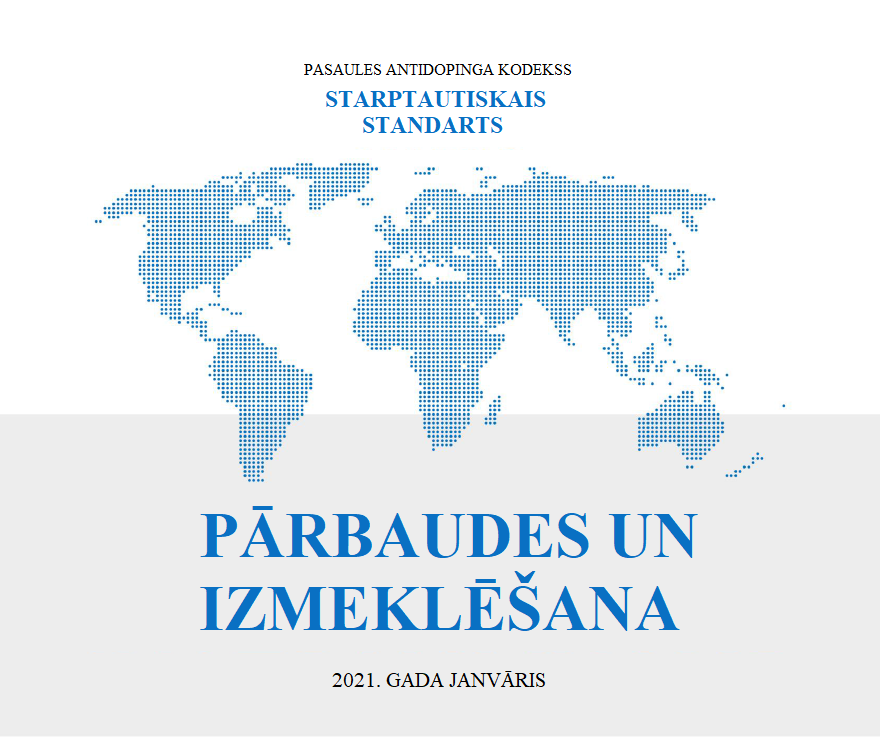 Pārbaužu un izmeklējumu starptautiskais standartsPasaules antidopinga kodeksa Pārbaužu un izmeklējumu starptautiskais standarts ir Pasaules antidopinga programmas ietvaros izstrādāts obligāts starptautiskais standarts. To izstrādāja, apspriežoties ar parakstītājiem, valsts iestādēm un citām ieinteresētajām personām.Starptautiskais pārbaužu standarts pirmo reizi tika pieņemts 2003. gadā un stājās spēkā 2004. gada janvārī. Pēc tam to sešas reizes grozīja, pirmajam grozījumam stājoties spēkā 2009. gada janvārī, otrajam – 2011. gada janvārī, trešajam grozījumam, ar kuru šo standartu pārsauca par Pārbaužu un izmeklējumu starptautisko standartu – 2015. gada janvārī, ceturtajam grozījumam – 2017. gada janvārī, piektajam – 2019. gada martā un sestajam – 2020. gada martā. Pārskatītu redakciju WADA izpildkomiteja apstiprināja Pasaules konferencē par dopingu sportā Katovicē 2019. gada 7. novembrī, un tā stājas spēkā 2021. gada 1. janvārī.Izdevējs:Pasaules Antidopinga aģentūraStock Exchange Tower800 Place Victoria (Suite 1700)PO Box 120Montreal, QuebecCanada H4Z 1B7www.wada-ama.orgTālr.:	+ 1 514 904 9232Fakss:	+ 1 514 904 8650E-pasts:	code@wada-ama.orgSATURSPIRMĀ DAĻA. IEVADS, KODEKSA NOTEIKUMI, STARPTAUTISKĀ STANDARTA NOTEIKUMI UN DEFINĪCIJAS1.0. Ievads un darbības jomaPārbaužu un izmeklējumu starptautiskā standarta galvenais nolūks ir plānot pārdomātas un efektīvas pārbaudes gan sacensību laikā, gan ārpus sacensībām, kā arī saglabāt savākto paraugu viengabalainību un identitāti no brīža, kad sportistam paziņo par pārbaudi, līdz brīdim, kad paraugus nogādā laboratorijā analīžu veikšanai. Šajā nolūkā Pārbaužu un izmeklējumu starptautiskajā standartā (tostarp tā pielikumos) ir paredzēti obligāti standarti attiecībā uz pārbaužu veikšanas plānošanu (tostarp informācijas par sportista atrašanās vietu apkopošanu un izmantošanu), paziņojumu sniegšanu sportistiem, sagatavošanos paraugu savākšanai un tās veikšanu, paraugu drošības/pēcpārbaudes pārvaldību un dokumentāciju, kā arī paraugu nogādāšanu uz laboratorijām analīžu veikšanai.Pārbaužu un izmeklējumu starptautiskā standarta otrs nolūks ir noteikt obligātus standartus antidopinga informācijas efektīvai un lietderīgai apkopošanai, novērtēšanai un izmantošanai un izmeklēšanas efektīvai un lietderīgai veikšanai saistībā ar iespējamajiem antidopinga noteikumu pārkāpumiem.Pārbaužu un izmeklējumu starptautisko standartu papildinās WADA sagatavoti tehniskie dokumenti, kuros būs sniegta sīkāka informācija, lai palīdzētu antidopinga organizācijām pildīt savus pienākumus saskaņā ar Pasaules antidopinga programmu. Tehniskie dokumenti ir obligāti. Rezultātu pārvaldības procesi, kas iepriekš bija ietverti Pārbaužu un izmeklējumu starptautiskajā standartā, tagad ir atspoguļoti Starptautiskajā rezultātu pārvaldības standartā.Šajā starptautiskajā standartā lietotie termini, kas ir definēti Kodeksā, ir rakstīti kursīvā Termini, kas ir definēti šajā vai citā starptautiskajā standartā, ir pasvītroti.2.0. Kodeksa noteikumiTurpmāk norādītie 2021. gada Kodeksa panti tieši attiecas uz Pārbaužu un izmeklējumu starptautisko standartu; ar tiem var iepazīties, skatot pašā Kodeksā:2. pantu “Antidopinga noteikumu pārkāpumi”;5. pantu “Pārbaudes un izmeklēšana”;6. pantu “Paraugu analīze”;8. pantu “Rezultātu pārvaldība. Tiesības uz taisnīgu lietas izskatīšanu un tiesības uz informāciju par pieņemto lēmumu”;10. pantu “Individuālās sankcijas”;12. pantu “Parakstītāju piemērotās sankcijas citām sporta organizācijām”;13. pantu “Rezultātu pārvaldība. Pārsūdzības”;14. pantu “Konfidencialitāte un ziņošana”;20. pantu “Parakstītāju un WADA papildu funkcijas un pienākumi”;21. pantu “Sportistu un citu personu papildu funkcijas un pienākumi”;23. pantu “Atzīšana un īstenošana”.3.0. Definīcijas un interpretācija3.1. Turpmāk norādīti 2021. gada Kodeksā definētie termini, kuri lietoti Pārbaužu un izmeklējumu starptautiskajā standartāADAMS – antidopinga administrācijas un pārvaldības sistēma ir datu ievadīšanai, uzglabāšanai, datu koplietošanai un ziņošanai paredzēts datubāzu pārvaldības tīmekļa instruments, kas izstrādāts, lai atbalstītu ieinteresēto personu un WADA veiktos dopinga apkarošanas pasākumus, ievērojot tiesību aktus datu aizsardzības jomā.Aizliegtā metode – jebkura metode, kas aizliegto vielu un metožu sarakstā norādīta kā aizliegta.Aizliegtā viela – jebkura viela vai vielu kategorija, kas aizliegto vielu un metožu sarakstā norādīta kā aizliegta.Amatieru līmeņa sportists – fiziska persona, kuru tā ir definējusi attiecīgā valsts antidopinga organizācija, tomēr ar nosacījumu, ka šis termins neietver nevienu personu, kura piecu gadu laikā pirms antidopinga noteikumu pārkāpuma izdarīšanas ir bijusi starptautiska līmeņa sportists (ko katra starptautiskā federācija definē saskaņā ar Pārbaužu un izmeklējumu starptautisko standartu) vai valsts līmeņa sportists (ko katra valsts antidopinga organizācija definē saskaņā ar Pārbaužu un izmeklējumu starptautisko standartu), pārstāvējusi jebkuru valsti starptautiskā sporta pasākumā atklātā kategorijā vai bijusi iekļauta Pārbaudāmo sportistu reģistrā vai citā atrašanās vietas informācijas reģistrā, kuru uztur kāda no starptautiskajām federācijām vai valstu antidopinga organizācijām.[Piezīme par termina “amatieru līmeņa sportists” definīciju. Termina “atklātā kategorija” nolūks ir izslēgt tās sacensības, kas paredzētas tikai junioru vai noteiktu vecuma grupu kategorijām.]Antidopinga noteikumu pārkāpumu sekas (“sekas”) – ja sportists vai cita persona pārkāpj kādu antidopinga noteikumu, tā sekas var būt viens vai vairāki no šiem sodiem: a) anulēšana ir konkrētajās sacensībās vai sporta pasākumā gūto sportista rezultātu anulēšana, piemērojot visas no tā izrietošās sekas, tostarp atsavinot visas medaļas, punktus un balvas; b) diskvalifikācija nozīmē to, ka sportistam vai citai personai antidopinga noteikumu pārkāpuma dēļ noteiktu laiku ir aizliegts piedalīties sacensībās vai citos pasākumos, kā arī aizliegts saņemt finansējumu, kā noteikts 10. panta 14. punkta 1. apakšpunktā; c) pagaidu aizliegums piedalīties sacensībās nozīmē to, ka sportistam vai citai personai uz laiku ir aizliegts piedalīties sacensībās vai pasākumā, līdz tiek pieņemts galīgais lēmums lietā, ko skata saskaņā ar 8. pantu; d) finansiālas sekas nozīmē finansiālas sankcijas par antidopinga noteikumu pārkāpumu vai ar šādu pārkāpumu saistīto izmaksu atlīdzināšanu; e) informācijas publiskošana ir informācijas izplatīšana plašai sabiedrībai vai citām personām, ne tikai tām, kas ir tiesīgas saņemt iepriekšēju paziņojumu saskaņā ar 14. pantu. Komandu sporta veidos 11. pantā paredzētās sekas var vērst arī pret komandām.Antidopinga organizācija – WADA vai parakstītājs, kas atbild par antidopinga noteikumu pieņemšanu attiecībā uz jebkura dopinga kontroles procesa posma sākšanu, īstenošanu vai izpildi. Tie ir, piemēram, Starptautiskā Olimpiskā komiteja, Starptautiskā Paraolimpiskā komiteja, citas lielu sporta pasākumu rīkotājorganizācijas, kas veic pārbaudes savos rīkotajos sporta pasākumos, starptautiskās federācijas un valstu antidopinga organizācijas.Apsargājamā persona – sportists vai cita fiziska persona, kas antidopinga noteikumu pārkāpuma izdarīšanas laikā: i) nav sasniegusi sešpadsmit gadu vecumu; ii) nav sasniegusi astoņpadsmit gadu vecumu un nav iekļauta nevienā Pārbaudāmo sportistu reģistrā, un nekad nav sacentusies nevienā starptautiskā sporta pasākumā atklātā kategorijā, vai iii) citu ar vecumu nesaistītu iemeslu dēļ saskaņā ar piemērojamajiem valsts tiesību aktiem ir atzīta par rīcībnespējīgu.[Piezīme par terminu “apsargājamā persona”. Kodeksā pret apsargājamām personām ir noteikta atšķirīga attieksme nekā pret citiem sportistiem vai personām noteiktos apstākļos, izprotot, ka sportistam vai citai personai, kura ir jaunāka par noteiktu vecumu vai kurai ir mazākas intelektuālās spējas, var nebūt garīgu spēju izprast un novērtēt Kodeksā noteiktos aizliegumus. Šāda persona ir, piemēram, paraolimpiskais sportists, kuram ir dokumentāli pierādīta rīcībnespēja intelektuālās attīstības traucējumu dēļ. Termina “atklātā kategorija” nolūks ir izslēgt tās sacensības, kas paredzētas tikai junioru vai noteiktu vecuma grupu kategorijām.]Ārpus sacensībām – jebkurš laikposms ārpus sacensību laika.Būtiska palīdzība – atbilstīgi 10. panta 7. punkta 1. apakšpunktam personai, kas sniedz būtisku palīdzību, ir: 1) parakstītā rakstveida paziņojumā vai ierakstītā iztaujāšanā pilnībā jāatklāj visa informācija, kas tai zināma saistībā ar antidopinga noteikumu pārkāpumu vai citu 10. panta 7. punkta 1. apakšpunkta 1. punktā aprakstītu tiesvedību, un 2) pilnībā jāsadarbojas jebkuras tādas lietas vai jautājuma izmeklēšanā un iztiesāšanā, kas saistīts ar šīs personas sniegto informāciju, tostarp, piemēram, jāsniedz liecība lietas izskatīšanā, ja to pieprasa antidopinga organizācija vai lietas izskatīšanas komisija. Turklāt sniegtajai informācijai ir jābūt ticamai un tai ir jābūt būtiskai sāktās lietas vai tiesvedības materiālu daļai; ja lietas vai tiesvedības izskatīšanu nesāk, šai informācijai ir jābūt pietiekamai, lai uz tās pamata tomēr varētu sākt lietas izskatīšanu vai tiesvedību.CAS – sporta šķīrējtiesa.Deleģētas trešās personas – jebkura persona, kurai antidopinga organizācija deleģē jebkuru dopinga kontroles vai antidopinga izglītības programmu aspektu, tostarp, bet ne tikai, trešās personas vai citas antidopinga organizācijas, kas veic paraugu vākšanu vai sniedz citus dopinga kontroles pakalpojumus vai īsteno antidopinga izglītības programmas antidopinga organizācijai, vai personas, kas darbojas kā neatkarīgi darbuzņēmēji, kuri sniedz dopinga kontroles pakalpojumus antidopinga organizācijai (piemēram, dopinga kontrolieri, kuri nav darbinieki, vai pavadoņi). Šī definīcija neietver CAS.Diskvalifikācija – skat. iepriekš “antidopinga noteikumu pārkāpumu sekas”.Dopinga kontrole – visi pasākumi un procesi no pārbaužu veikšanas plānošanas līdz pārsūdzības galīgai izskatīšanai un seku izpildei, tostarp visi starppasākumi un starpprocesi, piemēram, arī pārbaužu veikšana, izmeklēšana, informācijas sniegšana par atrašanās vietu, TLA, paraugu vākšana un apstrāde, laboratoriskās analīzes, rezultātu pārvaldība, lietu un pārsūdzību izskatīšana, kā arī izmeklēšana un tiesvedības saistībā ar 10. panta 14. punkta pārkāpumiem (statuss diskvalifikācijas vai pagaidu aizlieguma laikā).Falsifikācija – apzinātas darbības, kas grauj dopinga kontroles procesu, bet kas pretējā gadījumā nebūtu iekļautas aizliegto metožu definīcijā. Falsifikācija tostarp ir kukuļa piedāvāšana vai pieņemšana, lai veiktu vai neveiktu kādu darbību, parauga vākšanas kavēšana, parauga analīzes ietekmēšana vai padarīšana par neiespējamu, antidopinga organizācijai vai TLA komitejai, vai lietas izskatīšanas komisijai iesniegto dokumentu viltošana, liecinieku nepatiesu liecību iegūšana, jebkuru citu krāpniecisku darbību veikšana pret antidopinga organizāciju vai lietas izskatīšanas komisiju nolūkā ietekmēt rezultātu pārvaldību vai seku izpildi, kā arī jebkura cita līdzīga apzināta iejaukšanās vai mēģinājums iejaukties attiecībā uz jebkuru dopinga kontroles aspektu.[Piezīme par terminu “falsifikācija”. Piemēram, saskaņā ar šo pantu pārbaudes laikā ir aizliegts grozīt identifikācijas numurus dopinga kontroles veidlapā, B parauga analīzes laikā sasist B mēģeni vai pārveidot paraugu, pievienojot piemaisījumu, vai iebiedēt vai mēģināt iebiedēt iespējamo liecinieku vai liecinieku, kurš dopinga kontroles procedūrā devis liecību vai sniedzis informāciju. Falsifikācija ir amatpārkāpums, ko pieļauj rezultātu pārvaldības un lietas izskatīšanas procesa laikā. Skat. Kodeksa 10. panta 9. punkta 3. apakšpunkta 3. daļu. Tomēr par falsifikāciju neuzskata darbības, kas veiktas, nodrošinot personas likumīgu aizstāvību pret antidopinga noteikumu pārkāpuma apsūdzību. Tādu agresīvu izturēšanos pret dopinga kontroles amatpersonu vai citu dopinga kontrolē iesaistītu personu, ko citos gadījumos neuzskata par neatļautu iejaukšanos, iekļauj sporta organizāciju disciplinārajos noteikumos.]Izglītība – mācību process, lai ieaudzinātu vērtības un attīstītu uzvedību, kas veicina un sargā sporta garu, un lai nepieļautu tīšu vai netīšu dopinga lietošanu.Izšķiršanas robeža – rezultāta vērtība sliekšņa vielai paraugā, kuras pārsniegšanas gadījumā ir jāpaziņo par nelabvēlīgiem analīžu rezultātiem, kā noteikts Laboratoriju starptautiskajā standartā.Kodekss – Pasaules Antidopinga kodekss.Komandu sporta veids – sporta veids, kurā ir atļauta sportistu maiņa sacensību laikā.Marķieris – tāds savienojums, savienojumu grupa vai bioloģiski parametri, kas norāda uz aizliegtas vielas vai aizliegtas metodes lietošanu.Mēģinājums – tīša iesaistīšanās norisē, kas ir būtisks posms tādu darbību ciklā, kuru plānotais iznākums ir antidopinga noteikumu pārkāpums. Tomēr antidopinga noteikumu pārkāpumu nevar konstatēt, pamatojoties tikai uz mēģinājumu izdarīt šādu pārkāpumu, ja persona atsakās no šāda nodoma, pirms to atklāj ar šo mēģinājumu nesaistīta trešā persona.Mērķpārbaude – noteiktu sportistu atlase pārbaudei, pamatojoties uz Pārbaužu un izmeklējumu starptautiskajā standartā noteiktajiem kritērijiem.Neatkarīgo novērotāju programma – WADA īstenotas Kodeksa ievērošanas pārraudzības programmas ietvaros WADA uzraudzīta novērotāju un/vai revidentu grupa, kas novēro dopinga kontroles procesu pirms noteiktiem sporta pasākumiem vai to laikā, sniedz norādījumus saistībā ar to un ziņo par saviem novērojumiem.Nelabvēlīgi analīžu rezultāti – WADA akreditētas laboratorijas vai citas WADA apstiprinātas laboratorijas ziņojums, kurā saskaņā ar Laboratoriju starptautisko standartu ir norādīts, ka paraugā konstatēta aizliegtas vielas vai tās metabolītu vai marķieru klātbūtne vai pierādījumi par aizliegtas metodes lietošanu.Nelabvēlīgi [bioloģiskās] pases parametri – ziņojums, kurā saskaņā ar piemērojamajiem starptautiskajiem standartiem identificēts normai neatbilstīgs pases parametrs.Nepilngadīga persona – fiziska persona, kas nav sasniegusi astoņpadsmit gadu vecumu.Netipiska atrade – WADA akreditētas laboratorijas vai citas WADA apstiprinātas laboratorijas ziņojums, kurā saskaņā ar Laboratoriju starptautisko standartu vai attiecīgajiem tehniskajiem dokumentiem ir noteikta prasība veikt papildu izmeklēšanu pirms nelabvēlīgu analīžu rezultātu konstatēšanas.Netipiski [bioloģiskās] pases parametri – ziņojums, kurā saskaņā ar piemērojamajiem starptautiskajiem standartiem identificēts netipisks [bioloģiskās] pases parametrs.Pagaidu aizliegums piedalīties sacensībās – skat. iepriekš terminu “antidopinga noteikumu pārkāpumu sekas”.Parakstītāji – struktūras, kas pieņēmušas Kodeksu un piekritušas īstenot Kodeksu saskaņā ar 23. pantu.Paraugs – jebkāds bioloģiskais materiāls, kas ņemts, lai veiktu dopinga kontroli.[Piezīme par termina “paraugs” definīciju. Reizēm ir izteikti iebildumi, ka asins paraugu ievākšana ir pretrunā ar noteiktu reliģisko un kultūras grupu principiem. Ir konstatēts, ka šādi iebildumi ir nepamatoti.]Pārbaudāmo sportistu reģistrs – augstākās prioritātes sportistu saraksts, ko starptautiskā līmenī atsevišķi izveidojušas starptautiskās federācijas, bet valstu līmenī – valstu antidopinga organizācijas; saskaņā ar attiecīgās starptautiskās federācijas vai valsts antidopinga organizācijas izstrādāto pārbaužu veikšanas plānu šiem sportistiem veic mērķtiecīgas pārbaudes gan sacensību laikā, gan ārpus sacensībām, un tādēļ viņiem ir jāsniedz ziņas par savu atrašanās vietu saskaņā ar 5. panta 5. punktu un Pārbaužu un izmeklējumu starptautisko standartu.Pārbaude – dopinga kontroles procesa daļas, kas ietver pārbaužu veikšanas plānošanu, paraugu vākšanu, paraugu apstrādi, kā arī paraugu transportēšanu uz laboratoriju.Persona – fiziska persona, organizācija vai cita struktūra.Rezultātu pārvaldība – process, kas ietver termiņu starp paziņojuma sniegšanu saskaņā ar Rezultātu pārvaldības starptautiskā standarta 5. pantu vai atsevišķos gadījumos (piemēram, netipiska atrade, sportista bioloģiskā pase, prasības sniegt informāciju par atrašanās vietu neizpilde) šādus iepriekšējas paziņošanas pasākumus, kas skaidri paredzēti Rezultātu pārvaldības starptautiskā standarta 5. pantā, apsūdzības izvirzīšanu un jautājuma galīgo izlemšanu, tostarp lietas izskatīšanas procesa noslēgumu pirmajā instancē vai pārsūdzības izskatīšanā (ja tika iesniegta apelācija).Sacensības – vienas sacīkstes, sacensības, spēle vai atsevišķa sporta sacensība. Piemēram, basketbola spēle vai olimpiskā 100 metru skrējiena fināls vieglatlētikā. Posmu sacensībās un citās sporta sacensībās, kur balvas piešķir, pamatojoties uz attiecīgās dienas vai cita starpposma rezultātiem, atšķirības starp sacensībām un sporta pasākumu ir noteiktas attiecīgās starptautiskās federācijas noteikumos.Sacensību laiks – laika posms, kas sākas plkst. 23.59 dienā pirms sacensībām, kurās sportistam paredzēts piedalīties, līdz sacensību beigām un ar šādām sacensībām saistītā parauga vākšanas procesam. Tomēr attiecībā uz konkrētu sporta veidu WADA var apstiprināt citu definīciju, ja starptautiskā federācija sniedz pārliecinošu pamatojumu, ka attiecīgajam sporta veidam ir nepieciešama cita definīcija; pēc tam, kad WADA ir apstiprinājusi attiecīgo definīciju, to ievēro visas attiecīgā sporta veida lielu sporta pasākumu rīkotājorganizācijas.[Piezīme par termina “sacensību laiks” definīciju. Vispārpieņemta definīcija terminam “sacensību laiks” garantē lielāku saskaņotību sportistu starpā visos sporta veidos, sportistu starpā novērš vai samazina neskaidrības par attiecīgo termiņu pārbaužu veikšanai sacensību laikā, novērš nejaušus nelabvēlīgus analīžu rezultātus starp sacensībām sporta pasākuma laikā un palīdz novērst to, ka jebkādas ārpus sacensībām aizliegtas vielas iespējama snieguma uzlabošanai tiek pārnestas uz sacensību laiku.]Sporta pasākuma norises vieta – sporta pasākuma rīkotāja norādītā pasākuma norises vieta.Sporta pasākums – vienas pārvaldības struktūras organizēta atsevišķu sacensību kopīga virkne (piemēram, olimpiskās spēles, Starptautiskās federācijas pasaules meistarsacīkstes vai Amerikas sporta spēles).Sportista bioloģiskā pase – pārbaužu un izmeklējumu starptautiskajā standartā un Laboratoriju starptautiskajā standartā noteikto datu apkopošanas un salīdzināšanas programma un metodes.Sportista palīgpersonāls – visi treneri, menedžeri, aģenti, komandas dalībnieki, amatpersonas, medicīnas personāls, medicīnas palīgpersonāls, vecāki vai jebkura cita persona, kas strādā ar sportistu, ārstē sportistu vai palīdz sportistam, kurš piedalās sporta sacensībās vai gatavojas tām.Sportists – jebkura persona, kas starptautiskā līmenī (kā noteikusi katra starptautiskā federācija) vai valsts līmenī (kā noteikusi katra valsts antidopinga organizācija) piedalās sporta sacensībās. Antidopinga organizācija pēc saviem ieskatiem var piemērot antidopinga noteikumus sportistam, kas nav ne starptautiska, ne valsts līmeņa sportists, un tādējādi termina “sportists” definīciju attiecināt uz šiem sportistiem. Saistībā ar tādiem sportistiem, kas nav ne starptautiska, ne valsts līmeņa sportisti, antidopinga organizācija var izvēlēties veikt ierobežotas pārbaudes vai pārbaudes neveikt vispār, analizēt paraugus, izmantojot aizliegto vielu nepilnu izvēlni, ierobežotā apmērā pieprasīt vai vispār nepieprasīt informāciju par atrašanās vietu vai iepriekš nepieprasīt TLA. Tomēr, ja kāds no antidopinga organizācijai pakļautajiem sportistiem, kuru tā izvēlas pārbaudīt un kurš sacenšas zemākā sacensību līmenī, nevis starptautiskā vai valsts līmenī, ir pārkāpis 2. panta 1. punktā, 2. panta 3. punktā vai 2. panta 5. punktā minētos antidopinga noteikumus, jāpiemēro Kodeksā noteiktās sekas. Lai pildītu Kodeksa 2. panta 8. punkta un 2. panta 9. punkta prasības un informētu un izglītotu antidopinga jautājumos, sportists ir jebkura persona, kuru sporta pasākumos piedalīties norīkojis attiecīgais parakstītājs, valdība vai cita sporta organizācija, kas pieņēmusi Kodeksu.[Piezīme par definīciju “sportists”. Personas, kuras piedalās sporta pasākumos, var iedalīt kādā no šādām piecām kategorijām: 1) starptautiska līmeņa sportists; 2) valsts līmeņa sportists; 3) sportists, kurš nesacenšas starptautiskā vai valsts līmenī, bet kurš atrodas starptautiskās federācijas vai valsts antidopinga organizācijas uzraudzībā; 4) amatieru līmeņa sportists un 5) indivīdi, kurus neuzrauga vai nevēlas uzraudzīt ne starptautiskā federācija, ne valsts antidopinga organizācija. Visiem starptautiska un valsts līmeņa sportistiem ir jāievēro Kodeksa antidopinga noteikumi; precīzas starptautiska un valsts mēroga sporta definīcijas ir jānosaka starptautisko federāciju un valstu antidopinga organizāciju antidopinga noteikumos.]Starptautiska līmeņa sportists – sportisti, kas piedalās starptautiska līmeņa sacensībās, ko katra starptautiska federācija nosaka saskaņā ar Starptautisko pārbaužu un izmeklēšanas standartu.Starptautiskais standarts – WADA pieņemts standarts, kas papildina Kodeksu. Ja starptautiskajā standartā (pretstatā citiem alternatīviem standartiem, praksei vai procedūrām) noteiktās prasības ir izpildītas, var secināt, ka starptautiskajā standartā norādītās procedūras ir veiktas pienācīgi. Starptautiskajos standartos ir iekļauti visi tehniskie dokumenti, kas izdoti atbilstīgi attiecīgajam starptautiskajam standartam.Starptautisks sporta pasākums – tāds sporta pasākums vai sacensības, kuras rīko Starptautiskā Olimpiskā komiteja, Starptautiskā Paraolimpiskā komiteja, starptautiskā federācija, lielu sporta pasākumu rīkotājorganizācija vai cita starptautiska sporta organizācija vai saistībā ar kurām kāda no minētajām organizācijām norīko tehniskās amatpersonas.Tehniskais dokuments – dokuments, kuru laiku pa laikam pieņem un publicē WADA un kurā iekļautas obligātās tehniskās prasības par konkrētiem tematiem antidopinga jomā, kā noteikts kādā starptautiskā standartā.Valsts antidopinga organizācija – tādas valsts pilnvarotas struktūras, kam valsts līmenī ir galvenās pilnvaras un atbildība pieņemt un īstenot antidopinga noteikumus, norīkot paraugu vākšanu, veikt pārbaužu rezultātu pārvaldību un lietu izskatīšanu. Ja kompetentā(-ās) valsts iestāde(-es) nav piešķīrusi(-šas) šādas pilnvaras, šādas struktūras funkcijas pilda valsts olimpiskā komiteja vai tās pilnvarota iestāde.Valsts līmeņa sportists – sportisti, kas piedalās valsts līmeņa sacensībās, ko katra valsts antidopinga organizācija noteikusi saskaņā ar Pārbaužu un izmeklējumu starptautisko standartu.Valsts mēroga sporta pasākums – tāds sporta pasākums vai sacensības, kurās piedalās starptautiska vai valsts līmeņa sportisti un kas nav starptautisks sporta pasākums.Valsts olimpiskā komiteja – Starptautiskās Olimpiskās komitejas atzīta organizācija. Termins “valsts olimpiskā komiteja” attiecas arī uz valsts sporta konfederāciju tajās valstīs, kurās valsts sporta konfederācija pilda valsts olimpiskās komitejas ierastos pienākumus antidopinga jomā.WADA – Pasaules Antidopinga aģentūra.3.2. Laboratoriju starptautiskajā standartā definētie terminiAdaptīvais modelis – matemātisks modelis, kas paredzēts, lai identificētu neparastus sportistu rezultātus ilgākā laika posmā. Izmantojot šo modeli, aprēķina marķiera vērtību garenprofila varbūtību, pieņemot, ka sportistam ir normāls fizioloģisks stāvoklis.Analītiskā pārbaude – tās laboratorijā veiktās dopinga kontroles procesa daļas, kas iekļauj paraugu apstrādi, analīzi un ziņošanu par rezultātiem.Apstiprināšanas procedūra (CP) – analītiska pārbaudes procedūra, kuras mērķis ir apstiprināt vienas vai vairāku konkrētu aizliegto vielu, viena vai vairāku konkrētu aizliegtās vielas metabolītu vai aizliegtas vielas vai aizliegtas metodes lietošanas marķieru klātbūtni paraugā un/vai – attiecīgos gadījumos – apstiprināt to koncentrāciju/attiecību/vērtību un/vai noteikt to izcelsmi (eksogēna vai endogēna).Laboratorija(-as) – WADA akreditēta(-as) laboratorija(-as), kas izmanto pārbaužu metodes un procesus, lai saistībā ar dopinga kontroles pasākumiem sniegtu pierādāmus datus aizliegto vielu un metožu sarakstā iekļauto aizliegto vielu vai aizliegto metožu lietošanas konstatēšanai un/vai identificēšanai un – vajadzības gadījumā – sliekšņa vielas daudzuma noteikšanai urīna paraugos un citās bioloģiskajās matricās.Sportista bioloģiskās pases pārvaldības struktūrvienība (APMU) – vienas vai vairāku personu veidota struktūrvienība, kas ir atbildīga par sportistu bioloģisko pasu savlaicīgu pārvaldību ADAMS par pasi atbildīgās organizācijas vārdā.WADA apstiprināta(-as) laboratorija(-as) sportista bioloģiskās pases vajadzībām – laboratorija(-as), kas nav citādi WADA akreditēta(-as) laboratorija(-as) un kas izmanto analītiskās metodes un procedūras APB programmas hematoloģijas moduļa atbalstam saskaņā ar neakreditēto laboratoriju apstiprināšanas kritērijiem attiecībā uz APB.3.3. Starptautiskajā rezultātu pārvaldības standartā definētie termini[Bioloģiskā] pase – visu atsevišķam sportistam būtisko datu apkopojums, kurā var būt iekļauti marķieru garenprofili, konkrētā sportista unikālie heterogēnie faktori un cita būtiska informācija, kas palīdz novērtēt marķierus.Informācijas nesniegšana – sportista (vai trešās personas, kam sportists ir deleģējis šo uzdevumu) precīzas un pilnīgas tādas informācijas par atrašanās vietu nesniegšana, kas ļauj noteikt sportista atrašanās vietu pārbaužu nolūkā laikos un vietās, kuri noteikti sniegtajā informācijā par atrašanās vietu, vai arī vajadzības gadījumā šīs sniegtās informācijas par atrašanās vietu neprecizēšana, lai nodrošinātu, ka tā saglabājas precīza un pilnīga, atbilstoši Pārbaužu un izmeklējumu starptautiskā standarta 4. panta 8. punktam un Rezultātu pārvaldības starptautiskā standarta B pielikuma 2. punktam.Informācijas par atrašanās vietu nesniegšana – informācijas nesniegšana vai neierašanās uz pārbaudi.Neierašanās uz pārbaudi – sportista nepieejamība pārbaužu veikšanai tajā vietā un 60 minūšu ilgā laika sprīdī, ko viņš norādījis, sniedzot informāciju par savu atrašanās vietu attiecīgajā dienā, saskaņā ar Pārbaužu un izmeklējumu starptautiskā standarta 4. panta 8. punktu un Rezultātu pārvaldības starptautiskā standarta B pielikuma 2. punktu.Par pasi atbildīgā organizācija – antidopinga organizācija, kas atbildīga par attiecīgā sportista [bioloģiskās] pases rezultātu pārvaldību un būtiskas informācijas apmaiņu ar citu(-ām) antidopinga organizāciju(-ām) attiecībā uz šī sportista [bioloģisko] pasi.Prasību neievērošana – šo terminu lieto, lai apzīmētu antidopinga noteikumu pārkāpumus saskaņā ar Kodeksa 2. panta 3. punktu un/vai 2. panta 5. punktu.Rezultātu pārvaldības iestāde – antidopinga organizācija, kura ir atbildīga par to, lai attiecīgajā gadījumā veiktu rezultātu pārvaldību.3.4. Tie definētie termini, kas īpašā nozīmē lietoti Pārbaužu un izmeklējumu starptautiskajā standartāAnalīzēm piemērots īpatnējais svars – paraugiem, kuru minimālais tilpums ir 90 ml un kuru tilpums ir mazāks par 150 ml, īpatnējais svars ir 1,005 vai lielāks, mērot ar refraktometru, vai arī 1,010 vai lielāks, mērījumiem izmantojot teststrēmeli. Paraugiem, kuru tilpums ir 150 ml vai lielāks, īpatnējais svars ir 1,003 vai lielāks, mērot tikai ar refraktometru.Analīzēm piemērots urīna daudzums – vismaz 90 ml neatkarīgi no tā, vai laboratorija paraugam veiks analīzes visu vai tikai dažu aizliegto vielu klātbūtnes vai aizliegto metožu lietošanas konstatēšanai.Asins paraugu savākšanas amatpersona (jeb BCO) – amatpersona, kuru paraugu savākšanas iestāde ir kvalificējusi un pilnvarojusi savākt asins paraugus no sportista.Atlase pēc nejaušības principa – sportistu atlase tādām pārbaudēm, kas nav mērķpārbaudes.Dopinga kontroles koordinators – antidopinga organizācija vai deleģēta trešā persona, kas koordinē kādu dopinga kontroles aspektu antidopinga organizācijas vārdā. Saskaņā ar Kodeksu galīgā atbildība par Pārbaužu un izmeklējumu starptautiskā standarta, Terapeitiskās lietošanas atļaujas starptautiskā standarta, Privātuma un personas datu aizsardzības starptautiskā standarta un Starptautiskā rezultātu pārvaldības standarta prasību ievērošanu vienmēr ir antidopinga organizācijai.Dopinga kontroles punkts – vieta, kurā tiek veikts paraugu savākšanas process saskaņā ar 6. panta 3. punkta 2. apakšpunktu.Dopinga kontrolieris (jeb DCO) – amatpersona, ko paraugu savākšanas iestāde ir apmācījusi un pilnvarojusi veikt DCO uzticētos pienākumus atbilstoši Pārbaužu un izmeklējumu starptautiskajam standartam.Drošs pret falsifikāciju – attiecas uz vienu vai vairākiem paraugu vākšanas inventārā iestrādātiem vai attiecīgā gadījumā iekļautiem indikatoriem vai atvēršanas šķēršļiem, kuru salaušana, trūkums vai citāds bojājums, ir redzams pierādījums tam, ka ir notikusi attiecīgā paraugu vākšanas inventāra falsifikācija vai falsifikācijas mēģinājums.Eksperts – eksperts(-i) un/vai ekspertu grupa, kam ir zināšanas konkrētajā jomā un ko izvēlas antidopinga organizācija un/vai sportista [bioloģiskās] pases pārvaldības struktūrvienība, ir atbildīga par [bioloģiskās] pases izvērtējuma sniegšanu. Ekspertam jābūt antidopinga organizācijas pieaicinātam ārējam ekspertam.Hematoloģijas modulī ekspertu grupai jāsastāv vismaz no trim (3) ekspertiem, kuriem ir kvalifikācija vienā vai vairākās klīniskās un laboratoriskās hematoloģijas jomās, sporta medicīnā vai sporta fizioloģijā, jo tie attiecas uz asins dopingu. Steroīdu modulī ekspertu grupā jābūt vismaz trim (3) personām ar kvalifikāciju laboratorisko steroīdu analīžu, steroīdu dopinga un metabolisma un/vai klīniskās endokrinoloģijas jomā. Attiecībā uz abiem moduļiem ekspertu grupa jāveido no ekspertiem, kuriem ir tādas papildu zināšanas, kas ļautu tiem pārstāvēt visas būtiskās jomas. Ekspertu grupu var veidot vismaz trīs (3) norīkoti eksperti un jebkurš papildu eksperts vai eksperti, kas varētu būt vajadzīgs(-i) saskaņā ar jebkura norīkotā eksperta vai antidopinga organizācijas sportista [bioloģiskās] pases pārvaldības struktūrvienības pieprasījumu.Informācijas sniegšana par atrašanās vietu – informācija, ko atbilstīgi 4. panta 8. punkta noteikumiem sportists vai cita persona tā uzdevumā sniedz Pārbaudāmo sportistu reģistrā (vai, ja atbilstīgi, pārbaužu reģistrā), norādot sportista atrašanās vietu nākamajā ceturksnī.Kodeksa 2. panta 4. punkta prasības attiecībā uz informācijas sniegšanu par atrašanās vietu – 4. panta 8. punktā noteiktās prasības attiecībā uz informācijas sniegšanu par atrašanās vietu, kas piemērojamas tiem sportistiem, kuri ir iekļauti kādas starptautiskās federācijas vai valsts antidopinga organizācijas Pārbaudāmo sportistu reģistrā.Komandas darbība/darbības – ar sportu saistītas darbības, ko sportisti veic kopā kā daļa no komandas (piemēram, treniņš, ceļošana, taktiskās nodarbības) vai komandas uzraudzībā (piemēram, komandas ārsta veikta ārstēšana).Paraugu savākšanas iestāde – organizācija, kas atbild par paraugu savākšanu atbilstīgi Pārbaužu un izmeklējumu starptautiskā standarta prasībām un ir vai nu 1) pati pārbaudes iestāde, vai arī 2) deleģēta trešā puse, kurai ir piešķirtas tiesības veikt pārbaudes vai ar kuru ir noslēgts attiecīgs apakšlīgums. Atbilstīgi Kodeksam pārbaudes iestāde vienmēr ir tieši atbildīga par Pārbaužu un izmeklējumu starptautiskā standarta prasību ievērošanu saistībā ar paraugu vākšanu.Paraugu savākšanas process – visas tās secīgās darbības, kuras ir tieši saistītas ar sportistu un kuras veic, sākot no brīža, kad sportistam tiek paziņots par pārbaudi, līdz brīdim, kad sportists pēc parauga(-u) nodošanas atstāj dopinga kontroles punktu.Paraugu vākšanas inventārs – A un B paraugu pudeles, komplekti vai konteineri, paraugu savākšanas trauki, mēģenes un cita veida aprīkojums, ko izmanto parauga savākšanai, turēšanai vai glabāšanai jebkurā laikā paraugu savākšanas procesa gaitā un pēc tam un kas atbilst 6. panta 3. punkta 4. apakšpunkta prasībām.Paraugu vākšanas personāls – kopīgs termins, kas aptver kvalificētas amatpersonas, kuras paraugu savākšanas iestāde ir pilnvarojusi veikt kādus uzdevumus vai palīdzēt to veikšanā paraugu savākšanas procesa laikā.Pavadonis – amatpersona, kuru paraugu savākšanas iestāde ir pienācīgi apmācījusi un pilnvarojusi veikt konkrētus pienākumus, tostarp vienu vai vairākus no šiem pienākumiem (pēc paraugu savākšanas iestādes izvēles): paziņot izraudzītajam sportistam par paraugu savākšanu, pavadīt sportistu līdz dopinga kontroles punktam, veicot viņa novērošanu, pavadīt un/vai novērot dopinga kontroles punktā esošos sportistus, un/vai būt klāt parauga nodošanas laikā vai to apliecināt, ja šī amatpersona ir īpaši apmācīta šādu darbību veikšanai.Pārbaude bez iepriekšēja brīdinājuma – paraugu savākšana, kura notiek, iepriekš nebrīdinot sportistu, un kuras laikā sportists ir pastāvīgā pavadoņa uzraudzībā, sākot no brīža, kad viņam tiek paziņots par pārbaudi, līdz brīdim, kad tiek paņemts paraugs.Pārbaude(-es) – jebkuras kombinācijas paraugs(-i), kas savākts(-i) (un analizēts(-i)) no viena sportista vienā paraugu savākšanas procesā.Pārbaudes veikšanas iestāde – antidopinga organizācija, kas pilnvaro pārbaužu veikšanu sportistiem, kuri ir tās pārraudzībā. Tā var pilnvarot deleģēto trešo personu veikt pārbaudes saskaņā ar antidopinga organizācijas pilnvarām un saskaņā ar tās noteikumiem. Šādu pilnvarojumu dokumentē. Antidopinga organizācija, kas pilnvarojusi pārbaužu veikšanu, saglabā pārbaudes iestādes statusu un atbilstīgi Kodeksam ir tieši atbildīga par to, lai nodrošinātu, ka deleģētā trešā persona, kura veic pārbaudes, to dara saskaņā ar Pārbaužu un izmeklējumu starptautiskā standarta prasībām.Pārbaužu veikšanas plāns – antidopinga organizācijas sagatavots dokuments, kur saskaņā ar 4. panta prasībām ir izplānotas pārbaudes tiem sportistiem, kurus tā ir pilnvarota pārbaudīt.Riska novērtējums – dopinga riska novērtējums sportā vai sporta disciplīnā, ko veic antidopinga organizācija saskaņā ar 4. panta 2. punktu.Sacensību diena – kā aprakstīts 4. panta 8. punkta 8. apakšpunkta 4. daļā.Tehniskais dokuments par sporta analīžu veikšanu (TDSSA) – tehniskais dokuments, kur noteikts minimālais analīžu apmērs, kas antidopinga organizācijām jāpiemēro sporta veidiem un sporta disciplīnām, lai konstatētu tādu noteiktu aizliegto vielu klātbūtni un/vai aizliegto metožu lietošanu, kuras, visticamāk, ļaunprātīgi izmanto konkrētajos sporta veidos un sporta disciplīnās.Uzraudzības ķēde – tādu personu vai organizāciju secība, kas atbildīgas par parauga uzraudzību no parauga savākšanas brīža līdz brīdim, kad tas nogādāts laboratorijā analīžu veikšanai.Ziņojums par nesekmīgu mēģinājumu – detalizēts ziņojums par nesekmīgu mēģinājumu ievākt paraugu no sportista, kas iekļauts Pārbaudāmo sportistu reģistrā vai pārbaužu sarakstā, norādot mēģinājuma datumu, apmeklēto vietu, precīzu ierašanās laiku atrašanās vietā un došanos prom no tās, norādītajā vietā veiktos pasākumus, mēģinot atrast sportistu (tostarp sīka informācija par jebkādu saziņu ar trešām personām), un jebkādu citu ar mēģinājumu saistītu sīku informāciju.3.5. Interpretācija3.5.1. Pārbaužu un izmeklējumu starptautiskā standarta oficiālo tekstu publicē angļu un franču valodā. Ja starp teksta versijām angļu un franču valodā ir pretrunas, noteicošā ir teksta versija angļu valodā.3.5.2. Tāpat kā Kodekss, arī Pārbaužu un izmeklējumu starptautiskais standarts ir izstrādāts, pienācīgi ņemot vērā samērīguma un cilvēktiesību aizsardzības principus, kā arī citus piemērojamos tiesiskos principus. To interpretē un piemēro, ņemot vērā šos aspektus.3.5.3. Piezīmes, kas pievienotas par vairākiem Pārbaužu un izmeklējumu starptautiskā standarta noteikumiem, izmanto, lai interpretētu starptautisko standartu.3.5.4. Ja nav norādīts citādi, atsauces uz sadaļām un pantiem ir atsauces uz Pārbaužu un izmeklējumu starptautiskā standarta sadaļām un pantiem.3.5.5. Pārbaužu un izmeklējumu starptautiskajā standartā lietotais termins “dienas” nozīmē kalendārās dienas, ja nav norādīts citādi.3.5.6. Pārbaužu un izmeklējumu starptautiskā standarta pielikumiem ir tāds pats obligātais statuss kā pārējam Pārbaužu un izmeklējumu starptautiskajam standartam.OTRĀ DAĻA. PĀRBAUŽU STANDARTI4.0. Efektīvu pārbaužu plānošana4.1. Mērķis4.1.1. Katrai antidopinga organizācijai ir jāplāno un jāīsteno pārdomātas pārbaudes tiem sportistiem, attiecībā uz kuriem tai ir pilnvaras, un šīm pārbaudēm ir jābūt samērīgām ar dopinga risku un efektīvām šādas prakses atklāšanai un novēršanai. 4. panta mērķis ir noteikt pasākumus, kas nepieciešami, lai izstrādātu tādu riska novērtējumu un sagatavotu tādu pārbaužu veikšanas plānu, kas atbilst šai prasībai. Saskaņā ar Kodeksa 23. panta 3. punktu parakstītājiem ir jāvelta pietiekami līdzekļi, lai visās jomās īstenotu Kodeksam un starptautiskajiem standartiem atbilstīgas pārbaužu programmas.4.1.2. Antidopinga organizācija nodrošina, ka pārbaužu veikšanas plānošanā attiecībā uz konkrētiem sportistiem vai sportistu atlases procesā saistībā ar pārbaudēm nav iesaistīts šo sportistu palīgpersonāls un jebkuras citas personas, kurām tādējādi varētu rasties interešu konflikts.4.1.3. Antidopinga organizācija dokumentē savu riska novērtējumu un pārbaužu veikšanas plānu un pēc pieprasījuma šo riska novērtējumu un pārbaužu veikšanas plānu iesniedz WADA. Antidopinga organizācijai jāspēj atbilstoši WADA prasībām uzskatāmi parādīt, ka tā ir pienācīgi novērtējusi attiecīgos riskus un ir izstrādājusi un/vai īstenojusi atbilstošu pārbaužu veikšanas plānu, pamatojoties uz šā novērtējuma rezultātiem.4.1.4. Antidopinga organizācija gada/cikla laikā uzrauga, izvērtē un atjaunina savu riska novērtējumu un pārbaužu veikšanas plānu, ņemot vērā mainīgos apstākļus un šā pārbaužu veikšanas plāna īstenošanu.4.2. Riska novērtējums4.2.1. Uzskata, ka pārbaužu veikšanas plāna sākuma punkts ir godprātīgi veikts riska novērtējums. Šajā novērtējumā ņem vērā (vismaz) šādu informāciju:a) attiecīgā(-o) sporta veida(-u) (un/vai sporta disciplīnas(-u)) fiziskās un citas prasības, jo īpaši ņemot vērā sporta veida(-u)/sporta disciplīnas(-u) fizioloģiskās prasības;b) kuras aizliegtās vielas un/vai aizliegtās metodes sportists, visticamāk, uzskatītu par tādām, kas uzlabo sniegumu attiecīgajā(-os) sporta veidā(-os)/sporta disciplīnā(s);c) informāciju par dažādos konkrētā sporta veida(-u)/sporta disciplīnas(-u) līmeņos un valstīs, kas piedalās šādā(-os) sporta veidā(-os)/sporta disciplīnā(-ās), pieejamajiem apbalvojumiem un/vai iespējamajiem dopinga lietošanas stimuliem;d) dopinga vēsturi attiecīgajā sporta veidā(-os)/sporta disciplīnā(-ās), valstī(-īs) un/vai sporta pasākumā;[Piezīme par 4. panta 2. punkta 1. apakšpunkta d) punktu. Ja vien sporta veidā nav bijusi efektīva pārbaužu programma, kas aptver pārbaužu veikšanu gan sacensību laikā, gan ārpus sacensībām, nekādu vai dažu nelabvēlīgu analīžu rezultātu vēsture izsaka maz vai neizsaka neko par dopinga risku attiecīgajā sporta veidā.]e) pieejamos statistikas datus un pētījumus par dopinga tendencēm (piemēram, WADA publicētie antidopinga pārbaužu dati un antidopinga noteikumu pārkāpumu pārskati; speciālistu sagatavoti salīdzinoši raksti);f) saņemto informāciju/ziņas par iespējamo dopinga praksi konkrētajā sporta veidā (piemēram, laboratoriju un APMU ieteikumi, paraugu savākšanas personāla ziņojumi, sportistu liecības, kriminālizmeklēšanas informācija un/vai cita saņemtā informācija/ziņas, kas iegūtas saskaņā ar WADA Pamatnostādnēm par informācijas vākšanu un ievākto ziņu apmaiņu) saskaņā ar 11. pantu;g) iepriekšējo pārbaužu veikšanas plānošanas ciklu rezultātus, tostarp iepriekšējās pārbaužu veikšanas stratēģijas;h) informāciju par to, kuros brīžos sportista karjeras laikā konkrētajā sporta veidā/sporta disciplīnā viņš, visticamāk, lietos aizliegtās vielas un/vai aizliegtās metodes, uni) ņemot vērā attiecīgā sporta veida/sporta disciplīnas sezonalitāti (tostarp standarta sacensību grafikus un treniņu modeļus), informāciju par to, kurā(-os) gada laikā(-os)/ciklā sportists, visticamāk, lietos aizliegtās vielas un/vai aizliegtās metodes.4.2.2. Izstrādājot savu pārbaužu veikšanas plānu, antidopinga organizācija godprātīgi ņem vērā visus attiecīgā sporta veida vai sporta disciplīnas riska novērtējumus, ko veikušas tādas citas antidopinga organizācijas, ar kurām tai sakrīt pārbaužu veikšanas pilnvaras. Tomēr starptautiskajai federācijai nav saistošs valsts antidopinga organizācijas novērtējums par dopinga riskiem konkrētā sporta veidā vai disciplīnā, un valsts antidopinga organizācijai nav saistošs starptautiskās federācijas novērtējums par dopinga riskiem konkrētā sporta veidā vai disciplīnā.4.2.3. Pārbaužu veikšanas plānošana ir nepārtraukts, nevis statisks process. Gada/cikla laikā antidopinga organizācija regulāri pārskata savu pārbaužu veikšanas plānu un to atbilstoši pielāgo, atspoguļojot jauno informāciju un datus, ko šī antidopinga organizācija apkopojusi vai izstrādājusi, un ņemot vērā citu antidopinga organizāciju veiktās pārbaudes.4.2.4. Izstrādājot savu pārbaužu veikšanas plānu, antidopinga organizācija tajā iekļauj TDSSA prasības.4.3. Starptautiska un valsts līmeņa sportistu definēšana4.3.1. Kodeksa 5. panta 2. punktā dažādām antidopinga organizācijām ir noteiktas pilnvaras veikt pārbaudes attiecībā uz, iespējams, ļoti lieliem sportistu reģistriem. Tomēr, atzīstot antidopinga organizāciju ierobežotos resursus, Kodeksā sniegtā “sportista” definīcija atļauj valstu antidopinga organizācijām ierobežot to sportistu skaitu, uz kuriem attieksies valsts antidopinga programmas (jo īpaši pārbaudes), un tās piemērot tikai sportistiem, kuri sacenšas visaugstākajos valsts līmeņos (t. i., valsts līmeņa sportistiem, kā definējusi valsts antidopinga organizācija). Tas arī ļauj starptautiskajām federācijām koncentrēt savas antidopinga programmas (tostarp pārbaudes) uz sportistiem, kas regulāri sacenšas starptautiskajā līmenī (t. i., starptautiska līmeņa sportistiem, kā definējusi starptautiskā federācija).[Piezīme par 4. panta 3. punkta 1. apakšpunktu. Nekas neliedz starptautiskai federācijai veikt tāda savā pārziņā esoša sportista pārbaudi, kas nav starptautiska līmeņa sportists, ja tā to uzskata par piemērotu, piemēram, ja viņš piedalās starptautiskā sporta pasākumā. Turklāt saskaņā ar Kodeksā sniegto termina “sportists” definīciju valsts antidopinga organizācija var nolemt piemērot savu antidopinga programmu (tostarp pārbaudes) sportistiem, kas piedalās sacensībās, kuru līmenis ir zemāks par valsts līmeni. Tomēr starptautiskās federācijas pārbaužu veikšanas plānam galvenokārt jākoncentrējas uz starptautiska līmeņa sportistiem un valsts antidopinga organizācijas pārbaužu veikšanas plānam galvenokārt jākoncentrējas uz valsts un augstāka līmeņa sportistiem.]4.3.2. Tāpēc, tiklīdz ir pabeigts riska novērtējums un pārbaužu veikšanas plāns, kas aprakstīts 4. panta 2. punktā, nākamais solis ir atbilstošas definīcijas noteikšana terminam “starptautiska līmeņa sportists” (starptautiskai federācijai) vai “valsts līmeņa sportists” (valsts antidopinga organizācijai), kam antidopinga organizācija veiks pārbaudes:a) starptautiskā federācija var pati noteikt kritērijus, saskaņā ar kuriem tā klasificēs sportistus kā starptautiska līmeņa sportistus, piemēram, atbilstoši iegūtajai vietai, dalībai konkrētos starptautiskajos sporta pasākumos u. c. Tai jāveic šāda noteikšana godprātīgi, saskaņā ar tās pienākumu aizsargāt sporta integritāti starptautiskajā līmenī (sporta veida rādīšana sabiedrībai) un nosakot definīciju, kas vismaz (un saskaņā ar riska novērtējumu, kas veikts attiecībā uz konkrēto sporta veidu/sporta disciplīnu) ietver tos sportistus, kuri regulāri piedalās sacensībās starptautiskajā līmenī un/vai piedalās sacensībās atbilstoši standartam, kurā var uzstādīt pasaules rekordu;[Piezīme par 4. panta 3. punkta 2. apakšpunkta a) punktu. Kodeksā prasīts, ka katrai starptautiskajai federācijai skaidrā un precīzā veidā jāpublicē kritēriji, kurus tā izmanto, klasificējot sportistus kā starptautiska līmeņa sportistus, lai ikvienam būtu skaidrs, kur ir robeža un cik detalizēti sportisti ir jāklasificē. Piemēram, ja kritērijos ir iekļauta sacenšanās konkrētos starptautiskajos sporta pasākumos, starptautiskā federācija publicē šo starptautisko sporta pasākumu sarakstu.]b) līdzīgi valsts antidopinga organizācija var brīvi noteikt kritērijus, kurus tā izmantos, klasificējot sportistus kā valsts līmeņa sportistus. Turklāt tai jāveic šī noteikšana godprātīgi, saskaņā ar pienākumu aizsargāt sporta veida integritāti valsts līmenī (valsts lepnuma avots dažādos sporta veidos un pirmais solis ceļā uz starptautiskajām sacensībām, tostarp valsts pārstāvēšana starptautiskajos sporta pasākumos vai sacensībās). Attiecīgi definīcijā vismaz (un saskaņā ar riska novērtējumu, kas veikts saistībā ar attiecīgo sporta veidu/sporta disciplīnu) ietver visus tos sportistus, kuri piedalās valsts augstāko līmeņu sacensībās konkrētajā sporta veidā (t. i., valsts čempionātos vai citos sporta pasākumos, kuros nosaka valstī labākos sportistus attiecīgajā kategorijā/sporta disciplīnā un/vai personu, kura var tikt izraudzīta pārstāvēt valsti starptautiskajos sporta pasākumos vai sacensībās, vai ieskaita punktus, lai noteiktu šos sportistus). Tajā būtu arī jāietver tie attiecīgās valsts valstspiederīgie, kas parasti vai bieži sacenšas starptautiskā līmenī un/vai starptautiskos sporta pasākumos vai sacensībās (biežāk nekā valsts līmenī), bet ko viņu starptautiskā federācija nav klasificējusi kā starptautiska līmeņa sportistus.4.4. Prioritātes noteikšana sporta veidiem un/vai disciplīnām4.4.1. Pēc tam antidopinga organizācijai būtu jāapsver, vai ir kādi faktori, kuru dēļ pārbaužu veikšanai paredzētie resursi būtu prioritārā kārtā jāpiešķir vienam sporta veidam vai disciplīnai, vai valstij (atbilstošā gadījumā), attiecībā uz kuru tai ir pilnvaras veikt pārbaudes, salīdzinot ar citiem sporta veidiem, disciplīnām vai valstīm. Tas nozīmē, ka pēc tam, kad ir novērtēti ar dopingu saistītie riski:a) starptautiskās federācijas pārbaužu veikšanai paredzētos resursus piešķir dažādām sporta disciplīnām un valstīm attiecīgajā sporta veidā, pamatojoties uz sporta pasākumu kalendāru;b) valsts antidopinga organizācijas pārbaužu veikšanai paredzētos resursus piešķir dažādiem sporta veidiem, attiecībā uz kuriem tai ir pilnvaras veikt pārbaudes, kā arī ņem vērā visas valsts antidopinga politikas prasības, kuru dēļ tai var būt nepieciešams noteiktiem sporta veidiem noteikt prioritāti salīdzinājumā ar citiem sporta veidiem;[Piezīme par 4. panta 4. punkta 1. apakšpunkta b) punktu. Valsts antidopinga organizācijām ir mainīgas valsts politikas prasības un prioritātes. Piemēram, vienai valsts antidopinga organizācijai var būt pamatoti iemesli prioritāti noteikt (dažiem vai visiem) olimpiskajiem sporta veidiem, turpretī citai antidopinga organizācijai attiecīgajā valstī pastāvošo sporta veidu atšķirīgo iezīmju dēļ var būt pamatoti iemesli prioritāti noteikt, piemēram, konkrētiem “nacionālajiem” sporta veidiem. Šīs valsts politikas prasības līdztekus dopinga relatīvā riska novērtējumam dažādos sporta veidos, ko praktizē attiecīgās valsts jurisdikcijā, ir būtisks apsvērums valsts antidopinga organizācijas pārbaužu veikšanas plānošanā. To rezultātā, piemēram, valsts antidopinga organizācija savā pārbaužu veikšanas plānā konkrētam laikposmam var nolemt 1) attiecināt pārbaudes uz dažiem tās jurisdikcijā esošiem sporta veidiem, bet uz citiem nē, un 2) noteikt prioritāti konkrētiem sporta veidiem attiecībā pret citiem, nevis lielāka dopinga riska dēļ šajos sporta veidos, bet lielākas nacionālās intereses dēļ, lai nodrošinātu šo sporta veidu integritāti.]c) lielu sporta pasākumu rīkotājorganizācija pārbaužu veikšanai paredzētos resursus piešķir dažādiem sporta veidiem un/vai sporta disciplīnām, kas iekļautas tās sporta pasākumā;d) vēl cits faktors, kas ir būtisks, nosakot pārbaužu veikšanai paredzēto resursu piešķiršanu atbilstoši pārbaužu veikšanas plānam, ir to sportistu skaits, kas attiecīgajā līmenī piedalās attiecīgajā(-os) sporta veidā(-os) un/vai sporta disciplīnā(-ās), un/vai valstī(-īs). Ja novērtēts, ka dopinga risks ir vienāds divos dažādos sporta veidos vai disciplīnās, vai valstīs, būtu jāpiešķir vairāk resursu tam sporta veidam vai disciplīnai, vai valstij, kurā iesaistīts lielāks sportistu skaits.4.5. Prioritātes noteikšana dažādiem sportistiem un paraugiem4.5.1. Pēc tam, kad ir definēti starptautiska līmeņa sportisti un valsts līmeņa sportisti (skat. 4. panta 3. punktu) un noteikti prioritārie sporta veidi/sporta disciplīnas/valstis (skat. 4. panta 4. punktu), pārdomātā pārbaužu veikšanas plānā paredz mērķpārbaudes, lai pārbaužu veikšanai paredzētos resursus koncentrētu tur, kur tie kopējā sportistu reģistrā visvairāk ir vajadzīgi. Tāpēc mērķpārbaudes nosaka kā prioritāras, t. i., būtisks to pārbaužu skaits, ko veic kā daļu no kādas antidopinga organizācijas pārbaužu veikšanas plāna, ir kopējā reģistrā iekļauto sportistu mērķpārbaudes.[Piezīme par 4. panta 5. punkta 1. apakšpunktu. Mērķpārbaudes ir prioritāras, jo izlases veida pārbaudes vai pat svērtā izlases veida pārbaudes nenodrošina, ka visi atbilstošie sportisti tiks pietiekami pārbaudīti. Kodeksā nav noteikts, ka mērķpārbaudes varētu veikt tikai gadījumos, kad ir pietiekamas aizdomas vai varbūtējs iemesls. Tomēr mērķpārbaudes nevajadzētu izmantot tādiem citiem nolūkiem, kas nav likumīga dopinga kontrole.]4.5.2. Antidopinga organizācijas apsver mērķpārbaužu veikšanu šādām sportistu kategorijām:a) starptautiskās federācijas sportisti (jo īpaši no tās prioritārajām disciplīnām vai valstīm), kas regulāri piedalās starptautisko sacensību visaugstākajā līmenī (piemēram, kandidāti uz olimpisko spēļu, paraolimpisko spēļu vai pasaules čempionātu medaļām), kā noteikts atbilstoši ieņemtajai vietai vai citiem piemērotiem kritērijiem;b) valsts antidopinga organizācijas šādi sportisti no tās prioritārajiem sporta veidiem:i) sportisti, kuri iekļauti valstu komandās dalībai lielos sporta pasākumos (piemēram, olimpiskajās spēlēs, paraolimpiskajās spēlēs, pasaules čempionātos un citos daudzus sporta veidus aptverošos sporta pasākumos) vai citos sporta veidos, kam valsts līmenī noteikta augsta prioritāte (vai kurus var izraudzīties iekļaušanai šādās komandās);ii) sportisti, kuri trenējas neatkarīgi, bet piedalās lielos sporta pasākumos (piemēram, olimpiskajās spēlēs, paraolimpiskajās spēlēs, pasaules čempionātos un citos daudzus sporta veidus aptverošos sporta pasākumos) vai kurus var izraudzīties dalībai šādos sporta pasākumos;iii) sportisti, kas saņem valsts finansējumu;iv) augsta līmeņa sportisti, kuri dzīvo, trenējas vai sacenšas ārvalstīs;v) augsta līmeņa sportisti, kuri ir citu valstu valstspiederīgie, bet atrodas (vai nu dzīvo, trenējas, piedalās sacensībās, vai citādi) valsts antidopinga organizācijas valstī, unvi) sadarbībā ar starptautiskām federācijām – starptautiska līmeņa sportisti;c) visas antidopinga organizācijas, kam ir attiecīgās pārbaužu veikšanas pilnvaras:i) sportisti, kuri izcieš diskvalifikācijas periodu vai kuriem noteikts pagaidu aizliegums piedalīties sacensībās, unii) sportisti, kam bija noteikta augsta prioritāte pārbaužu veikšanai pirms viņu aiziešanas no sporta un kas tagad vēlas atgriezties, lai aktīvi piedalītos sportā.[Piezīme par 4. panta 5. punkta 2. apakšpunktu. Starptautisko federāciju, valstu antidopinga organizāciju un antidopinga organizāciju veikto pasākumu koordinēšana notiek saskaņā ar 4. panta 9. punktu.]4.5.3. Antidopinga organizācija apsver arī citus individuālos faktorus, kas ir svarīgi, lai noteiktu, kuriem sportistiem jāveic mērķpārbaudes. Svarīgi faktori cita starpā var būt šādi:a) iepriekšēji antidopinga noteikumu pārkāpumi/pārbaužu vēsture, tostarp jebkādi neparasti bioloģiskie rādītāji (asins rādītāji, steroīdu profili saskaņā ar APMU ieteikumiem u. c.);b) sportiskā snieguma vēsture, sportiskā snieguma modelis un/vai augsts sportiskais sniegums bez atbilstošiem pārbaužu protokoliem;c) atkārtota prasību par atrašanās vietas ziņošanu nepildīšana;d) aizdomīgs informācijas par atrašanās vietu sniegšanas veids (piemēram, sniegtās informācijas par atrašanās vietu atjauninājumi pēdējā brīdī);e) pārcelšanās uz attālu vietu vai trenēšanās tajā;f) dalības atsaukšana vai neierašanās uz gaidāmām sacensībām;g) saistība ar tādu trešo personu (piemēram, komandas biedru, treneri vai ārstu), kas ir bijis iesaistīts dopinga lietošanā;h) trauma;i) vecums/karjeras posms (piemēram, pāriešana no junioru līmeņa uz senioru līmeni, līguma termiņa beigu tuvošanās, pensionēšanās vecuma tuvošanās);j) finansiāli stimuli uzlabot sportisko sniegumu, piemēram, naudas balvas vai sponsorēšanas iespējas, un/vaik) no trešās puses saņemta ticama informācija vai antidopinga organizācijas sagatavoti dati, vai dati, kas koplietoti ar antidopinga organizāciju saskaņā ar 11. pantu.4.5.4. Pārbaudes, kas nav mērķpārbaudes, nosaka, veicot atlasi pēc nejaušības principa, un tās notiek saskaņā ar atlases iespējām, kas noteiktas Pamatnostādnēs par efektīvas pārbaužu programmas īstenošanu. Atlasi pēc nejaušības principa veic, izmantojot dokumentētu sistēmu, kas paredzēta šādai atlasei. Atlase pēc nejaušības principa var būt vai nu svērta (ja sportisti tiek klasificēti, izmantojot iepriekš noteiktus kritērijus, lai palielinātu vai samazinātu atlases iespējas), vai pilnīgi nejauša (ja netiek ņemti vērā nekādi iepriekš noteikti kritēriji un sportisti tiek patvaļīgi izvēlēti no sportistu vārdu un uzvārdu saraksta vai reģistra). Svērto atlasi pēc nejaušības principa veic saskaņā ar prioritātēm un noteiktiem kritērijiem, ņemot vērā 4. panta 5. punkta 3. apakšpunktā minētos faktorus (atbilstošā gadījumā), lai nodrošinātu procentuāli lielākas daļas “riska grupas” sportistu atlasīšanu.[Piezīme par 4. panta 5. punkta 4. apakšpunktu. Papildus mērķpārbaudēm arī pārbaudēm, veicot atlasi pēc nejaušības principa, var būt svarīga atturoša loma, kā arī tās var palīdzēt aizsargāt sporta pasākuma integritāti.]4.5.5. Lai novērstu šaubas jānorāda, ka neatkarīgi no kritēriju pilnveidošanas saistībā ar sportistu atlasi pārbaudēm un jo īpaši mērķpārbaudēm, kā arī neatkarīgi no tā, ka parasti pārbaudes noris laikā no plkst. 6.00 līdz 23.00, ja vien i) sportists nav norādījis 60 minūšu laika sprīdi no plkst. 5.00 vai ii) nav pamatotu iemeslu pārbaužu veikšanai nakts laikā (t. i., laikā no plkst. 23.00 līdz plkst. 6.00), paliek spēkā pamatprincips (kas noteikts Kodeksa 5. panta 2. punktā), ka ikviena antidopinga organizācija, kas ir pilnvarota attiecīgajam sportistam veikt pārbaudes, var lūgt viņam sniegt paraugu jebkurā laikā un jebkurā vietā, neatkarīgi no tā, vai sportista atlase pārbaudes veikšanai atbilst vai neatbilst šādiem kritērijiem. Attiecīgi sportists nedrīkst atteikties ierasties uz paraugu savākšanu, pamatojoties uz to, ka šāda pārbaude nav paredzēta antidopinga organizācijas pārbaužu veikšanas plānā un/vai ka tā netiek veikta laikā no plkst. 6.00 līdz 23.00, un/vai ka sportists neatbilst attiecīgajiem pārbaužu veikšanas atlases kritērijiem vai citu iemeslu dēļ nebūtu bijis jāizraugās pārbaužu veikšanai.4.6. Prioritāšu noteikšana dažādiem pārbaužu un paraugu veidiem4.6.1. Pamatojoties uz riska novērtējumu un 4. panta 2.–5. punktā aprakstīto prioritāšu noteikšanas procesu, antidopinga organizācijai jānosaka, cik lielā mērā ir nepieciešams katrs no turpmāk norādītajiem pārbaužu veidiem, lai pārdomāti un efektīvi konstatētu dopinga lietošanas praksi un atturētu no tās attiecīgajā(-os) sporta veidā(-os), sporta disciplīnā(-ās) un/vai valstī(-īs):a) pārbaudes sacensību laikā un pārbaudes ārpus sacensībām:i) sporta veidos un/vai disciplīnās, kuros ārpussacensību laikā ir augsts dopinga risks, prioritāra nozīme ir ārpus sacensību pārbaudēm un ievērojamu daļu pieejamo pārbaužu veic ārpus sacensībām. Taču veic vēl arī pietiekami daudz pārbaudes sacensību laikā;ii) sporta veidos un/vai disciplīnās, kuros ārpussacensību laikā ir zems dopinga risks (t. i., ja var skaidri parādīt, ka dopinga lietošana ārpus sacensībām nevar uzlabot sportisko sniegumu vai sniegt citas nelikumīgas priekšrocības), prioritāra nozīme ir pārbaužu veikšanai sacensību laikā un ievērojamu daļu pieejamo pārbaužu veic sacensību laikā. Tomēr veic arī dažas pārbaudes ārpus sacensībām, proporcionāli dopinga lietošanas riskam ārpus sacensībām attiecīgajā sporta veidā/disciplīnā. Ļoti retos izņēmuma gadījumos, t. i., nelielā skaitā sporta veidu un/vai disciplīnu, kuros godprātīgi ir noteikts, ka nav būtiska dopinga lietošanas riska laikposmos ārpus sacensībām, ārpus sacensību pārbaudes var neveikt; Šādos apstākļos starptautiskā federācija vēršas WADA, lai saņemtu atbrīvojumu no ārpussacensību pārbaužu veikšanas saskaņā ar jebkuru WADA izdotu protokolu;b) urīna pārbaudes;c) asins pārbaudes und) pārbaudes, kas saistītas ar ilgtermiņa izmeklējumiem, t. i., sportista bioloģiskās pases programma.4.7. Paraugu analīzes, saglabāšanas stratēģija un papildu analīzes4.7.1. Antidopinga organizācijas lūdz laboratorijām veikt paraugiem analīzes, izmantojot standarta analīžu izvēlni, atkarībā no tā, vai attiecīgais paraugs ir ticis savākts sacensību laikā vai ārpus sacensībām. Antidopinga organizācijas var apsvērt arī iespēju paraugam veikt plašākas analīzes, lai konstatētu tādu aizliegto vielu klātbūtni vai tādu aizliegto metožu lietošanu, kas nav iekļautas TDSSA (vai kuru daudzums pārsniedz tur noteikto), pamatojoties uz sporta veida/sporta disciplīnas/valsts risku vai jebkādiem datiem, ko antidopinga organizācija var būt saņēmusi.4.7.2. Antidopinga organizācija var lūgt WADA tai piešķirt zināmu rīcības brīvību TDSSA noteiktā minimālā analīžu apjoma īstenošanā aizliegto vielu klātbūtnes vai aizliegto metožu lietošanas konstatēšanai.4.7.3. Antidopinga organizācija sagatavo rakstveida paraugu saglabāšanas stratēģiju un dokumentāciju saistībā ar paraugu savākšanu, lai vēlāk būtu iespējams veikt šādu paraugu papildu analīzes saskaņā ar Kodeksa 6. panta 5. un 6. punktu. Šāda stratēģija atbilst Laboratoriju starptautiskā standarta un Starptautiskā privātuma un personas datu aizsardzības standarta prasībām, un tajā ņem vērā paraugu analīzes nolūku, kā norādīts Kodeksa 6. panta 2. punktā, kā arī (bez ierobežojumiem) šādus elementus:a) laboratorijas un APMU ieteikumus;b) analīzes ar atpakaļejošu spēku iespējamu nepieciešamību saistībā ar sportista bioloģiskās pases programmu;c) jaunas noteikšanas metodes, kas nākotnē jāievieš attiecībā uz konkrēto sportistu, sporta veidu un/vai sporta disciplīnu;d) paraugus, kas ievākti no sportistiem, kuri atbilst dažiem vai visiem 4. panta 5. punktā norādītajiem kritērijiem;e) visu pārējo informāciju, kas antidopinga organizācijai ir pieejama un attaisno ilgstošu paraugu uzglabāšanu vai papildu analīzes pēc antidopinga organizācijas ieskatiem.4.8. Informācijas par sportista atrašanās vietu noskaidrošana4.8.1. Informācija par atrašanās vietu pati par sevi nav mērķis, bet drīzāk līdzeklis mērķa sasniegšanai, proti, efektīvai un lietderīgai pārbaužu veikšanai bez iepriekšēja brīdinājuma. Tāpēc, ja antidopinga organizācija ir noteikusi, ka tai jāveic pārbaude (tostarp ārpussacensību pārbaude) konkrētiem sportistiem, tā apsver, cik daudz informācijas tai ir nepieciešams par attiecīgo sportistu atrašanās vietu, lai efektīvi un bez iepriekšēja brīdinājuma veiktu minēto pārbaudi. Antidopinga organizācijai ir jāapkopo visa informācija par atrašanās vietu, kas tai nepieciešama, lai efektīvi un lietderīgi veiktu pārbaudes, kas noteiktas tās pārbaužu veikšanas plānā. Turklāt pieprasītais atrašanās vietas informācijas apjoms ir samērīgs ar atrašanās vietas informācijas reģistru un to, cik reizes antidopinga organizācija plāno sportistam veikt pārbaudi.4.8.2. Saskaņā ar Kodeksa 5. panta 5. punktu un 14. panta 5. punktu antidopinga organizācijas var vākt informāciju par atrašanās vietu un izmanto ADAMS sistēmu, lai veiktu efektīvu dopinga kontroli. Rezultātā šī informācija ADAMS sistēmā ir automātiski pieejama WADA un tām citām attiecīgajām antidopinga organizācijām, ar kurām konkrētajai antidopinga organizācijai sakrīt pilnvaras veikt pārbaudes. Šī informācija:a) pastāvīgi tiek glabāta stingrā slepenībā;b) tiek izmantota dopinga kontroles plānošanas, koordinēšanas un veikšanas nolūkos;c) attiecas uz sportista bioloģisko pasi vai citiem analīžu rezultātiem;d) ir lietderīga iespējama antidopinga noteikumu pārkāpuma izmeklēšanā un/vaie) ir lietderīga tiesvedībās, kas saistītas ar apsūdzību antidopinga noteikumu pārkāpumā.4.8.3. Ja antidopinga organizācija ir noteikusi, ka pēc riska novērtēšanas (saskaņā ar 4. panta 2. punktu) un prioritāšu noteikšanas (saskaņā ar 4. panta 3.–7. punktu) ir jāveic ārpussacensību pārbaude konkrētiem sportistiem, tā apsver, cik daudz informācijas tai ir nepieciešams par šo sportistu atrašanās vietu, lai veiktu pārbaudes bez iepriekšēja paziņojuma.4.8.4. Starptautiskajai federācijai vai valsts antidopinga organizācijai jāapsver “piramīdas” jeb “daudzpakāpju pieejas” pieņemšana, sagrupējot sportistus dažādos atrašanās vietas reģistros, ko dēvē par Pārbaudāmo sportistu reģistriem, pārbaužu reģistriem un citiem reģistriem, atkarībā no tā, cik daudz informācijas par atrašanās vietu tai ir nepieciešams, lai veiktu to pārbaužu apjomu, kas attiecīgajiem sportistiem noteikts pārbaužu veikšanas plānā.4.8.5. Starptautiskā federācija vai valsts antidopinga organizācija spēj WADA pierādīt, ka tā ir īstenojusi piemērotu riskā balstītu pieeju, sagrupējot sportistus reģistrā(-os) atkarībā no viņu atrašanās vietas, un savā pārbaužu veikšanas plānā ir paredzējusi pietiekami daudz ārpussacensību pārbaužu saskaņā ar 4. panta 8. punkta 6. apakšpunkta 1. daļas b) iedaļu un 4. panta 8. punkta 10. apakšpunkta 1. daļas a) iedaļu.4.8.6. Pārbaudāmo sportistu reģistrs4.8.6.1. Augstākais līmenis ir Pārbaudāmo sportistu reģistrs, kur iekļauj tos sportistus, kuriem tiek veikts lielākais pārbaužu skaits un kuriem tāpēc ir pienākums sniegt informāciju par savu atrašanās vietu saskaņā ar 4. panta 8. punkta 6. apakšpunkta 2. daļu. Uz Pārbaudāmo sportistu reģistrā iekļautajiem sportistiem attiecas Kodeksa 2. panta 4. punkta prasības attiecībā uz informācijas sniegšanu par atrašanās vietu. Starptautiskā federācija vai valsts antidopinga organizācija Pārbaudāmo sportistu reģistrā iekļauj tos sportistus, kuri atbilst šādiem kritērijiem:a) sportisti, kuri atbilst 4. panta 5. punkta 2. un 3. apakšpunktā minētajiem kritērijiem;b) sportisti, kuriem starptautiskā federācija vai valsts antidopinga organizācija plāno veikt pārbaudes vismaz 3 reizes gadā ārpus sacensībām (vai nu neatkarīgi, vai saskaņojot pārbaužu veikšanu ar citām antidopinga organizācijām, kas ir pilnvarotas veikt pārbaudes tiem pašiem sportistiem);c) sportisti, kuri ir iekļauti attiecīgās antidopinga organizācijas sportista bioloģiskās pases hematoloģijas moduļa programmā saskaņā ar TDSSA;d) tie pārbaužu reģistrā iekļautie sportisti, kuri neievēro attiecīgā reģistra prasības attiecībā uz informācijas sniegšanu par savu atrašanās vietu;e) sportisti, par kuru atrašanās vietu starptautiskajai federācijai vai valsts antidopinga organizācijai no citiem avotiem nav pieejama pietiekama informācija, lai viņus atrastu pārbaudes veikšanai;f) tie sportisti komandu sporta veidos, kuri kādu laiku nepiedalās komandas darbībās (piemēram, sezonas pārtraukuma laikā), ung) sportisti, kuri izcieš diskvalifikācijas periodu.4.8.6.2. Sportists, kas iekļauts Pārbaudāmo sportistu reģistrā:a) reizi ceturksnī sniedz informāciju par atrašanās vietu, norādot precīzas un pilnīgas ziņas par sportista atrašanās vietu nākamajā ceturksnī, tostarp par to, kur viņš dzīvos, trenēsies un piedalīsies sacensībās attiecīgajā ceturksnī, kā arī vajadzības gadījumā precizē šo sniegto informāciju par atrašanās vietu, lai viņu būtu iespējams atrast pārbaudes veikšanai attiecīgajā ceturksnī tajos laikos un vietās, ko viņš minējis savā sniegtajā informācijā par atrašanās vietu, kā noteikts 4. panta 8. punkta 8. apakšpunktā. Ja sportists šādi nerīkojas, to var atzīt par informācijas nesniegšanu, unb) savā sniegtajā informācijā par atrašanās vietu par katru nākamā ceturkšņa dienu norāda vienu konkrētu 60 minūšu laika sprīdi, kurā viņš būs pieejams konkrētā atrašanās vietā pārbaudes veikšanai, kā noteikts 4. panta 8. punkta 8. apakšpunkta 3. daļā. Tas nekādi neierobežo Kodeksa 5. panta 2. punktā noteikto pienākumu sportistam ierasties uz pārbaudi jebkurā laikā un vietā pēc tās antidopinga organizācijas pieprasījuma, kas ir pilnvarota veikt pārbaudes attiecīgajam sportistam. Tas arī neierobežo viņa pienākumu sniegt 4. panta 8. punkta 8. apakšpunkta 2. daļā norādīto informāciju par savu atrašanās vietu laikā ārpus šā 60 minūšu laika sprīža. Tomēr, ja sportists nav pieejams pārbaudes veikšanai šādā atrašanās vietā tajā 60 minūšu laika sprīdī, kas norādīts attiecīgajā dienā viņa sniegtajā informācijā par atrašanās vietu, šādu situāciju var atzīt par neierašanos uz pārbaudi.[Piezīme par 4. panta 8. punkta 6. apakšpunkta 2. daļas b) iedaļu. 60 minūšu laika sprīdis ir noteikts, lai radītu līdzsvaru starp vajadzību atrast sportistu pārbaužu veikšanai un nepraktiskumu un negodīgumu, kas izriet no tā, ka sportisti, iespējams, ir atbildīgi par neierašanos uz pārbaudi katru reizi, kad viņu dienas kārtībā rodas novirze no iepriekš norādītā režīma.]4.8.6.3. Antidopinga organizācijas, kas ir pilnvarotas veikt pārbaudes sportistam, kurš iekļauts Pārbaudāmo sportistu reģistrā, šim sportistam veic ārpussacensību pārbaudes, izmantojot sportista sniegto informāciju par atrašanās vietu. Lai gan Kodeksa 2. panta 4. punkta prasības attiecībā uz informācijas sniegšanu par atrašanās vietu ietver prasību norādīt 60 minūšu laika sprīdi, pārbaudes nav jāveic tikai šajās sportista norādītajās 60 minūtēs. Lai nodrošinātu, ka sportists nevar prognozēt ārpussacensību pārbaudes, antidopinga organizācijas ņem vērā arī citu informāciju par atrašanās vietu, piemēram, ziņas par regulārajām darbībām, lai sportistam veiktu pārbaudi.4.8.6.4. Starptautiskā federācija vai valsts antidopinga organizācija, kas uztur Pārbaudāmo sportistu reģistru, izmanto ADAMS sistēmu, lai nodrošinātu, ka:a) sportista sniegtā informācija tiek glabāta drošā veidā;b) informācijai var piekļūt i) pilnvarotas personas, kas darbojas starptautiskās federācijas vai valsts antidopinga organizācijas (pēc vajadzības) vārdā, tikai pamatojoties uz zinātvajadzību; ii) WADA un iii) citas antidopinga organizācijas, kas ir pilnvarotas veikt pārbaudes attiecīgajam sportistam saskaņā ar Kodeksa 5. panta 2. punktu, unc) informāciju visu laiku glabā stingrā slepenībā, izmanto tikai Kodeksa 5. panta 5. punktā minētajos nolūkos un iznīcina saskaņā ar Starptautisko privātuma un personas datu aizsardzības standartu, tiklīdz tā vairs nav vajadzīga.4.8.6.5. Sportistiem, kuriem valsts antidopinga organizācija un starptautiskā federācija ir pilnvarota veikt pārbaudes, jābūt tikai vienā Pārbaudāmo sportistu reģistrā, un tāpēc viņi iesniedz tikai vienu informācijas kopumu par savu atrašanās vietu. Ja sportists ir iekļauts starptautiskās federācijas starptautiskajā Pārbaudāmo sportistu reģistrā un valsts antidopinga organizācijas valsts Pārbaudāmo sportistu reģistrā (vai vairāk nekā vienas valsts antidopinga organizācijas vai vairāk nekā vienas starptautiskās federācijas Pārbaudāmo sportistu reģistrā), tad katra no tām paziņo sportistam par viņa iekļaušanu tās reģistrā. Tomēr pirms tam tās savā starpā vienojas, kurai no tām sportists sniedz informāciju par atrašanās vietu, un šī antidopinga organizācija pārvalda atrašanās vietas informāciju. Ikvienā paziņojumā, kas tiek nosūtīts sportistam, norāda, ka viņš savu informāciju par atrašanās vietu sniedz tikai šai antidopinga organizācijai (un pēc tam šī informācija tiks nosūtīta otrai antidopinga organizācijai, kā arī visām pārējām antidopinga organizācijām, kuras ir pilnvarotas veikt pārbaudes attiecīgajam sportistam).[Piezīme par 4. panta 8. punkta 6. apakšpunkta 5. daļu. Ja attiecīgās antidopinga organizācijas nevar savā starpā vienoties, kura no tām uzņemsies atbildību attiecībā uz sportista informācijas par atrašanās vietu apkopošanu, un lai dotu iespēju pārējām antidopinga organizācijām, kas ir pilnvarotas pārbaudīt attiecīgo sportistu, tām katrai būtu rakstveidā jāpaskaidro WADA, kā, viņuprāt, šis jautājums būtu jāatrisina, un WADA pieņems lēmumu sportista vislabākajās interesēs. WADA lēmums ir galīgs, un to nevar pārsūdzēt.]4.8.7. Iekļaušana Pārbaudāmo sportistu reģistrā un izslēgšana no tā4.8.7.1. Starptautiskā federācija vai valsts antidopinga organizācija (atbilstošā gadījumā) visiem sportistiem, kurus paredzēts iekļaut tās Pārbaudāmo sportistu reģistrā, paziņo šādu informāciju:a) faktu, ka viņi no kāda noteikta datuma nākotnē ir iekļauti tās Pārbaudāmo sportistu reģistrā;b) ar informācijas sniegšanu par atrašanās vietu saistītās prasības, kas viņiem tādējādi jāievēro;c) sekas, ja viņi nepildīs šīs prasības attiecībā uz informācijas sniegšanu par atrašanās vietu, und) to, ka viņiem var veikt pārbaudes arī citas antidopinga organizācijas, kurām ir pilnvaras veikt pārbaudes.[Piezīme par 4. panta 8. punkta 7. apakšpunkta 1. daļu. Šo paziņojumu var sniegt ar valsts federācijas vai valsts olimpiskās komitejas starpniecību, ja šī starptautiskā federācija/valsts antidopinga organizācija to uzskata par atbilstošu vai lietderīgu, un parasti to dara pietiekami laicīgi pirms sportista iekļaušanas Pārbaudāmo sportistu reģistrā. Paziņojumā arī paskaidro, kas sportistam jādara, lai izpildītu Kodeksa 2. panta 4. punkta prasības attiecībā uz informācijas sniegšanu par atrašanās vietu (vai jānorāda viņam, kurā tīmekļa vietnē vai citā avotā viņš var atrast šo informāciju). Sportistus, kas iekļauti Pārbaudāmo sportistu reģistrā, informē un izglīto, lai viņi saprastu prasības attiecībā uz informācijas sniegšanu par atrašanās vietu, kas viņiem jāpilda, to, kā darbojas informācijas par atrašanās vietu sistēma, sekas informācijas nesniegšanas un neierašanās uz pārbaudēm gadījumā, kā arī viņu tiesības apstrīdēt pret viņiem izvirzītās apsūdzības par informācijas nesniegšanu un neierašanos uz pārbaudēm.Arī antidopinga organizācijām aktīvi jāpalīdz sportistiem izvairīties no informācijas nesniegšanas. Piemēram, daudzas antidopinga organizācijas sistemātiski atgādina sportistiem, kas iekļauti to Pārbaudāmo sportistu reģistrā, par ceturkšņa termiņiem informācijas par atrašanās vietu sniegšanai, un pēc tam, tuvojoties termiņam, seko līdzi tiem sportistiem, kas vēl nav snieguši nepieciešamo informāciju. Tomēr sportisti joprojām ir pilnībā atbildīgi par informācijas sniegšanas prasību ievērošanu neatkarīgi no tā, vai antidopinga organizācija viņiem ir sniegusi šādu palīdzību vai nav.]4.8.7.2. Tos sportistus, kas vairs neatbilst kritērijiem viņu iekļaušanai Pārbaudāmo sportistu reģistrā, izņem no Pārbaudāmo sportistu reģistra.[Piezīme par 4. panta 8. punkta 7. apakšpunkta 2. daļu. Saskaņā ar piemērojamajiem noteikumiem paziņojums par aktīvās karjeras pārtraukšanu var būt jānosūta arī sportista valsts federācijai. Aprēķinot Kodeksa 2. panta 4. punktā norādīto 12 mēnešu periodu gadījumos, kad sportists ir pārtraucis aktīvo karjeru sportā, bet vēlāk atjauno dalību tajā, neņem vērā to laika posmu, kurā šis sportists nav bijis pieejams ārpussacensību pārbaudēm.4.8.7.3. Uz Pārbaudāmo sportistu reģistrā iekļautu sportistu joprojām attiecas Kodeksa 2. panta 4. punkta prasības attiecībā uz informācijas sniegšanu par atrašanās vietu, ja vien un ja:a) katra antidopinga organizācija, kas šo sportistu iekļāvusi savā Pārbaudāmo sportistu reģistrā, viņam rakstveidā paziņo par to, ka viņš vairs nav izraudzīts iekļaušanai tās Pārbaudāmo sportistu reģistrā, vaib) viņš pārtrauc piedalīties sacensībās attiecīgajā sporta veidā saskaņā ar piemērojamajiem noteikumiem un par to rakstveidā paziņo katrai antidopinga organizācijai, kas viņu ir iekļāvusi savā Pārbaudāmo sportistu reģistrā.4.8.8. Prasības attiecībā uz informācijas sniegšanu par atrašanās vietu4.8.8.1. Antidopinga organizācijas pārbauda sportistu sniegto informāciju par atrašanās vietu, lai pārliecinātos, ka tā iesniegta saskaņā ar 4. panta 8. punkta 8. apakšpunkta 2. un 3. daļu.4.8.8.2. Antidopinga organizācija, kas vāc sportista informāciju par atrašanās vietu, var noteikt konkrētu datumu pirms katra ceturkšņa pirmās dienas (t. i., attiecīgi pirms 1. janvāra, 1. aprīļa, 1. jūlija un 1. oktobra), kurā Pārbaudāmo sportistu reģistrā iekļautam sportistam ir jāsniedz informācija par atrašanās vietu, tostarp vismaz šādas ziņas:[Piezīme par 4. panta 8. punkta 8. apakšpunkta 2. daļu. Lai atvieglotu pārbaužu plānošanu un veicinātu gatavību pārbaužu veikšanai ceturkšņa pirmajā dienā (saskaņā ar 4. panta 8. punkta 8. apakšpunkta 2. daļu), antidopinga organizācijas var pieprasīt, lai informācija par atrašanās vietu tiktu iesniegta katra mēneša 15. datumā pirms attiecīgā ceturkšņa. Tomēr, ja informācija nav iesniegta līdz ceturkšņa pirmajai dienai, nekādas sekas netiek piemērotas.]a) pilnīga pasta adrese un privātā e-pasta adrese, ko var izmantot sarakstei ar sportistu, lai viņam nosūtītu oficiālu paziņojumu. Tiks uzskatīts, ka sportists ir saņēmis jebkuru paziņojumu vai citu sūtījumu, kas būs nosūtīts uz šo adresi, 7 dienas pēc tā nosūtīšanas pa pastu un tūlīt pēc tam, kad būs ģenerēts/saņemts paziņojums par e-pasta nosūtīšanu (saskaņā ar piemērojamajiem tiesību aktiem);[Piezīme par 4. panta 8. punkta 8. apakšpunkta 2. daļas a) iedaļu. Šajā saistībā sportists norāda savas dzīvesvietas adresi vai citu adresi, ja viņš zina, ka tiks nekavējoties informēts par šajā adresē saņemtajiem pasta sūtījumiem. Antidopinga organizācija tiek arī mudināta savos noteikumos papildināt šo pamatnosacījumu ar citiem nosacījumiem par paziņojumu un/vai “pieņēmumu, ka paziņojums ir veikts” (piemēram, atļaujot izmantot faksu, e-pastu, īsziņas, apstiprinātas sociālās saziņas vietnes vai lietojumprogrammatūras vai citas paziņošanas pakalpojuma metodes; atļaujot faktiskās saņemšanas apliecinājumu aizstāt ar pieņēmumu, ka saņemšana ir notikusi; atļaujot paziņojumu nosūtīt sportista valsts federācijai, ja tas no sportista norādītās adreses tiek atgriezts kā nepiegādāts sūtījums). Šādu nosacījumu mērķim jābūt saīsināt rezultātu pārvaldības termiņus.]b) īpašs apstiprinājums tam, ka sportists saprot, ka viņa sniegtā informācija par atrašanās vietu tiks koplietota ar citām antidopinga organizācijām, kurām ir pilnvaras veikt sportistam pārbaudes;d) attiecībā uz katru turpmākā ceturkšņa dienu norādīt pilnu sportista apmešanās vietas adresi (piemēram, mājas, pagaidu apmešanās vietas, viesnīcas utt. adresi);e) attiecībā uz katru turpmākā ceturkšņa dienu norādīt visu treniņa, darba vai citu regulāru darbību izpildes vietu (piemēram, skolas) nosaukumu un adresi, kā arī laika posmus, kuros parasti tiek veiktas šādas regulāras darbības, un[Piezīme par 4. panta 8. punkta 8. apakšpunkta 2. daļas d) iedaļu. Šī prasība attiecas tikai uz darbībām, kas iekļautas sportista ierastajā dienas kārtībā. Piemēram, ja sportista ierastajā dienas kārtībā ir iekļauts treniņš sporta zālē, peldbaseinā un trasē, kā arī regulāri fizioterapijas seansi, tad sportistam savā sniegtajā informācijā par atrašanās vietu jānorāda šīs sporta zāles, peldbaseina, trases un fizioterapijas kabineta nosaukums un adrese un tad jāizklāsta sava ierastā dienas kārtība, piemēram, “pirmdienās: plkst. 9.00–11.00 sporta zāle, plkst. 13.00–17.00 sporta zāle; otrdienās – plkst. 9.00–11.00 sporta zāle, plkst. 16.00–18.00 sporta zāle; trešdienās – plkst. 9.00–11.00 trase, plkst. 15.00–17.00 fizioterapija; ceturtdienās – plkst. 9.00–12.00 sporta zāle, plkst. 16.00–18.00 trase; piektdienās – plkst. 9.00–11.00 peldbaseins, plkst. 13.00–15.00 fizioterapija; sestdienās – plkst. 9.00–12.00 trase, plkst. 13.00–15.00 peldbaseins; svētdienās – plkst. 9.00–11.00 trase, plkst. 13.00–15.00 peldbaseins”. Ja sportists pašlaik netrenējas, viņam tas jānorāda savā sniegtajā informācijā par atrašanās vietu, sniedzot arī ziņas par cita veida dienas kārtību, ko attiecīgais sportists ievēros nākamajā ceturksnī, piemēram, savu darba kārtību, mācību grafiku, dienas kārtību rehabilitācijas iestādē vai citu ierasto kārtību, norādot katras tās vietas nosaukumu un adresi, kur sportists veiks šīs ierastās darbības, kā arī attiecīgos laika posmus.Komandu sporta veida vai cita tāda sporta veida gadījumā, kurā sacensības un/vai treniņu veic kolektīvi, sportista ierastajās darbībās var iekļaut lielāko daļu vai visas komandas darbības.]e) sportista sacensību/sporta pasākumu grafiks nākamajā ceturksnī, tostarp katras vietas nosaukums un adrese, kur sportistam nākamajā ceturksnī ir paredzēts sacensties, kā arī datums(-i) un laiks(-i), kurā(-os) viņam ir paredzēts piedalīties sacensībās norādītajā(-ās) vietā(-ās).4.8.8.3. Saskaņā ar 4. panta 8. punkta 8. apakšpunkta 4. daļu, sniedzot informāciju par atrašanās vietu attiecībā uz katru nākamā ceturkšņa dienu, sportists norāda arī vienu konkrētu 60 minūšu laika sprīdi starp plkst. 5.00 un plkst. 23.00 katru dienu, kurā viņš būs pieejams pārbaudes veikšanai norādītā vietā.[Piezīme par 4. panta 8. punkta 8. apakšpunkta 3. daļu. Sportists var izvēlēties, kuru 60 minūšu laika sprīdi laika posmā no plkst. 5.00 līdz plkst. 23.00 izmantot šim nolūkam, ja attiecīgajā laika sprīdī viņš kaut kur ir pieejams DCO. Tā var būt sportista dzīvesvieta, treniņu, sacensību vai cita vieta (piemēram, darba vieta vai mācību iestāde). Sportistam ir tiesības norādīt 60 minūšu laika sprīdi, kurā viņš būs viesnīcā, dzīvojamajā ēkā, dzīvojamajā kompleksā vai citā vietā, kur piekļuve sportistam ir iespējama, izmantojot reģistratūru vai apsardzi. Sportistam ir pienākums nodrošināt, lai viņa izvēlētajā 60 minūšu laika sprīdī viņš būtu pieejams norādītajā vietā bez iepriekšēja brīdinājuma. Turklāt sportists var norādīt laika sprīdi, kurā viņš piedalās komandas darbībā. Tomēr jebkurā gadījumā nepieejamība pārbaužu veikšanai norādītajā vietā norādītajā laika sprīdī ir neierašanās uz pārbaudi.]4.8.8.4. Vienīgais 4. panta 8. punkta 8. apakšpunkta 3. daļas izņēmums ir tad, ja (bet tikai šādā gadījumā) attiecīgajā ceturksnī ir dienas, kurās sportistam ir paredzēts piedalīties sporta pasākumā (izņemot lielu sporta pasākumu rīkotājorganizāciju rīkotos sporta pasākumus), un antidopinga organizācija, kas iekļāvusi sportistu Pārbaudāmo sportistu reģistrā, uzskata, ka no citiem avotiem ir pieejama pietiekama informācija, lai atrastu sportistu pārbaudes veikšanai minētajās dienās, tad antidopinga organizācija, kas iekļāvusi sportistu Pārbaudāmo sportistu reģistrā, var atteikties no 4. panta 8. punkta 8. apakšpunkta 2. daļas prasības norādīt 60 minūšu laika sprīdi minētajās dienās (“sacensību dienās”). Ja sportists ir iekļauts gan starptautiskās federācijas, gan valsts antidopinga organizācijas Pārbaudāmo sportistu reģistrā, noteicošais ir starptautiskās federācijas lēmums par to, vai atteikties no šīs prasības attiecībā uz sacensību dienām. Ja attiecībā uz sacensību dienām ir atcelta prasība norādīt 60 minūšu laika sprīdi un sportists savā sniegtajā informācijā par atrašanās vietu ir norādījis vairākas dienas un vietas, kurās viņš plāno piedalīties sacensībās (un rezultātā šajās dienās nav norādījis 60 minūšu laika sprīdi), un ja viņš pēc tam tiek izslēgts no sacensībām pirms minēto dienu beigām tā, ka atlikušās dienas vairs nav sacensību dienas, tad viņam jāprecizē sava sniegtā informācija par atrašanās vietu, norādot visu nepieciešamo informāciju par šīm dienām, tostarp 4. panta 8. punkta 8. apakšpunkta 3. daļā minēto 60 minūšu laika sprīdi.4.8.8.5. Sportista pienākums ir pārliecināties, ka viņš precīzi un pietiekami sīki sniedz visas ziņas, ko nepieciešams iekļaut sniegtajā informācijā par atrašanās vietu, lai ikviena antidopinga organizācija, kas to vēlas, varētu noteikt sportista atrašanās vietu pārbaudes veikšanai jebkurā ceturkšņa dienā tajos laikos un vietās, kuras viņš norādījis savā sniegtajā informācijā par atrašanās vietu attiecībā uz konkrēto dienu, tostarp (bet ne tikai) 60 minūšu laika sprīdī, kas viņa sniegtajā informācijā par atrašanās vietu norādīts attiecībā uz šo dienu.a) Konkrētāk, sportists sniedz pietiekamu informāciju, lai DCO varētu atrast attiecīgo vietu, piekļūt šai vietai un atrast sportistu šajā vietā, viņu par to iepriekš nebrīdinot. Ja sportists nerīkojas šādi, to var uzskatīt par informācijas nesniegšanu un/vai (ja apstākļi to attaisno) par izvairīšanos no paraugu savākšanas atbilstoši Kodeksa 2. panta 3. punktam, un/vai par falsifikāciju vai falsifikācijas mēģinājumu dopinga kontroles laikā atbilstoši Kodeksa 2. panta 5. punktam. Jebkurā gadījumā antidopinga organizācija apsver mērķpārbaudes veikšanu sportistam.[Piezīme par 4. panta 8. punkta 8. apakšpunkta 5. daļas a) iedaļu. Piemēram, paziņojums “skriešana Melnajā mežā” nav pietiekams; šādā gadījumā, iespējams, tiks konstatēta informācijas nesniegšana. Līdzīgi, ja tiek norādīta vieta, kurai DCO nevar piekļūt (piemēram, “ierobežotas piekļuves” ēka vai teritorija), iespējams, tiks konstatēta informācijas nesniegšana. Antidopinga organizācija var konstatēt sniegtajā informācijā par atrašanās vietu iekļautās informācijas nepietiekamību, vai nu iepazīstoties ar šo informāciju, vai arī tikai tad, kad tā mēģina sportistam veikt pārbaudi, bet nespēj viņu atrast. Jebkurā gadījumā lieta būtu jāuzskata par neapšaubāmu informācijas nesniegšanu un/vai (ja apstākļi to attaisno) par izvairīšanos no paraugu savākšanas atbilstoši Kodeksa 2. panta 3. punktam, un/vai par falsifikāciju vai falsifikācijas mēģinājumu dopinga kontroles laikā atbilstoši Kodeksa 2. panta 5. punktam. Papildu informācija par prasībām saistībā ar informācijas sniegšanu par atrašanās vietu ir atrodama WADA Pamatnostādnēs par efektīvas pārbaužu programmas īstenošanu. Ja sportists precīzi nezina, kur viņš nākamā ceturkšņa laikā atradīsies visu laiku, viņam jāsniedz visa tam zināmā informācija, pamatojoties uz to, kur viņš plāno būt attiecīgajos laikos, un pēc tam vajadzības gadījumā jāprecizē šī informācija saskaņā ar 4. panta 8. punkta 8. apakšpunkta 5. daļu.]b) Ja sportistu pārbauda 60 minūšu laika sprīdī, viņam jāpaliek kopā ar DCO līdz parauga savākšanas pabeigšanai, pat ja tas ilgst vairāk laika nekā šīs 60 minūtes. Ja sportists nerīkojas šādi, to uzskata par neapšaubāmu Kodeksa 2. panta 3. punkta (atteikšanās ierasties vai neierašanās uz paraugu savākšanu) pārkāpumu.c) Ja sportists 60 minūšu laika sprīža sākumā nav pieejams pārbaudes veikšanai, bet vēlāk šajā laika sprīdī kļūst pieejams pārbaudes veikšanai, DCO savāc paraugu un pārbaudes mēģinājums nav uzskatāms par nesekmīgu, taču DCO savā ziņojumā par parauga savākšanu sniedz visu informāciju par sportista pieejamības aizkavēšanos. Saskaņā ar Kodeksa 2. punkta 3. vai 5. punktu ikviens šāds rīcības modelis jāizmeklē kā izvairīšanās no parauga savākšanas, kas var būt antidopinga noteikumu pārkāpums. Šāda rīcība var sekmēt mērķpārbaužu noteikšanu attiecīgajam sportistam. Ja sportists sevis norādītajā 60 minūšu laika sprīdī nav pieejams pārbaudes veikšanai vietā, kuru viņš norādījis saistībā ar šo laika sprīdi attiecīgajā dienā, viņš atbildēs par neierašanos uz pārbaudi, pat ja vēlāk šajā dienā viņš tiek atrasts un paraugs tiek sekmīgi savākts.d) Ja sportists nav atrodams uzreiz, kad DCO ir ieradies vietā, kas norādīta saistībā ar 60 minūšu laika sprīdi, DCO tur paliek atlikušo 60 minūšu laika sprīdi un šajā laikā atbilstīgi apstākļiem dara visu iespējamo, mēģinot atrast sportistu. Skat. WADA Pamatnostādnes par efektīvas pārbaužu programmas īstenošanu, lai atrastu ieteikumus, nosakot, kas ir pieņemami šādos apstākļos.[Piezīme par 4. panta 8. punkta 8. apakšpunkta 5. daļas d) iedaļu. Ja, neraugoties uz DCO saprātīgiem centieniem, nav bijis iespējams noteikt sportista atrašanās vietu un 60 minūšu laika sprīdī ir atlikušas tikai piecas minūtes, tad DCO kā pēdējo iespēju var izmantot (taču tas nav viņa pienākums) sportista sazvanīšanu pa tālruni (pieņemot, ka sportists ir atstājis savu tālruņa numuru sniegtajā informācijā par atrašanās vietu), lai pārliecinātos, vai viņš ir norādītajā atrašanās vietā. Ja sportists atbild uz DCO zvanu un ir pieejams atrašanās vietā (vai tiešā tās tuvumā) tūlītējai pārbaudes veikšanai (t. i., 60 minūšu laika sprīdī), tad DCO jāsagaida sportists un jāsavāc no viņa paraugs saskaņā ar parastajām procedūrām. Tomēr DCO būtu arī rūpīgi jāizvērtē visi apstākļi, lai varētu nolemt, vai būtu jāveic turpmāka izmeklēšana. Jo īpaši DCO būtu jāatzīmē jebkādi fakti, kas liecina, ka varētu būt notikusi sportista urīna vai asins parauga falsifikācija vai viltošana laikā, kas pagājis no tālruņa zvana līdz parauga savākšanai. Ja sportists atbild uz DCO zvanu un nav norādītajā atrašanās vietā vai tiešā tās tuvumā, un tādējādi nevar būt pieejams pārbaudes veikšanai 60 minūšu laika sprīdī, tad DCO jāiesniedz ziņojums par nesekmīgu mēģinājumu.4.8.8.6. Ja apstākļu maiņas dēļ sniegtajā informācijā par atrašanās vietu ziņas vairs nav precīzas vai pilnīgas, kā prasīts 4. panta 8. punkta 8. apakšpunkta 5. daļā, sportists iesniedz precizējumu tā, lai informācija viņa lietā atkal ir precīza un pilnīga. Sportistam vienmēr jāprecizē sava sniegtā informācija par atrašanās vietu, atspoguļojot jebkuras izmaiņas jebkurā attiecīgā ceturkšņa dienā attiecībā uz a) 4. panta 8. punkta 8. apakšpunkta 3. daļā norādīto 60 minūšu laika sprīdi vai vietu un/vai b) vietu, kurā viņš nakšņos. Sportists iesniedz precizējumu iespējami drīz pēc tam, kad viņš uzzina par apstākļu maiņu, un jebkurā gadījumā pirms tā 60 minūšu laika sprīža, kas attiecībā uz konkrēto dienu ir norādīts viņa sniegtajā informācijā. Ja sportists nerīkojas šādi, to var uzskatīt par informācijas nesniegšanu un/vai (ja apstākļi to attaisno) par izvairīšanos no paraugu savākšanas atbilstoši Kodeksa 2. panta 3. punktam, un/vai par falsifikāciju vai falsifikācijas mēģinājumu dopinga kontroles laikā atbilstoši Kodeksa 2. panta 5. punktam. Jebkurā gadījumā antidopinga organizācija apsver mērķpārbaudes veikšanu sportistam.[Piezīme par 4. panta 8. punkta 8. apakšpunkta 6. daļu. Antidopinga organizācijai, kas apkopo sportista sniegto informāciju par atrašanās vietu, jānodrošina atbilstoši mehānismi (piemēram, tālrunis, fakss, internets, e-pasts, īsziņas, apstiprinātas sociālās saziņas vietnes vai lietojumprogrammatūras), lai atvieglotu šādu precizējumu iesniegšanu. Katrai antidopinga organizācijai, kas ir pilnvarota veikt sportistam pārbaudes, ir pienākums pārliecināties par to, ka tā pārbauda visus sportista iesniegtos precizējumus pirms paraugu savākšanas mēģinājuma no sportista, pamatojoties uz viņa sniegto informāciju par viņa atrašanās vietu. Lai novērstu šaubas, tomēr jānorāda, ka tad, ja sportists pirms sākotnēji noteiktā 60 minūšu laika sprīža precizē sniegto informāciju par 60 minūšu laika sprīdi attiecībā uz konkrētu dienu, šim sportistam tomēr ir jāpiekrīt pārbaudei sākotnējā 60 minūšu laika sprīdī, ja viņš šajā laika sprīdī pārbaudes veikšanai tiek atrasts attiecīgajā atrašanās vietā.]4.8.9. Pieejamība pārbaudes veikšanai4.8.9.1. Ikvienam sportistam ir jāpiekrīt pārbaudes veikšanai jebkurā laikā un vietā, ja to pieprasa antidopinga organizācija, kura attiecībā uz konkrēto sportistu ir pilnvarota veikt pārbaudes. Turklāt Pārbaudāmo sportistu reģistrā iekļautam sportistam jābūt klāt un pieejamam pārbaudes veikšanai jebkurā dienā 60 minūšu laika sprīdī, kas attiecībā uz šo dienu norādīts sportista sniegtajā informācijā par atrašanās vietu, tajā vietā, kuru šis sportists ir norādījis attiecībā uz minēto laika sprīdi.[Piezīme par 4. panta 8. punkta 9. apakšpunkta 1. daļu. Lai pārbaudes būtu efektīvas, atturot no blēdīšanās un konstatējot to, tām jābūt maksimāli neprognozējamām. Tādējādi 60 minūšu laika sprīdis nav paredzēts, lai ierobežotu pārbaudes, veicot tās tikai šajā laika posmā, vai radītu “standarta” pārbaužu laiku, bet gan:a) lai ļoti skaidri noteiktu, kad nesekmīgs mēģinājums veikt sportistam pārbaudi tiks uzskatīts par neierašanos uz pārbaudi;b) garantēt, ka sportistu vismaz reizi dienā ir iespējams atrast un savākt paraugu (tādējādi atturot no dopinga lietošanas vai vismaz padarot to sarežģītāku);c) palielināt sportista sniegtās pārējās informācijas par atrašanās vietu ticamību un palīdzēt antidopinga organizācijai noteikt sportista atrašanās vietu pārbaužu veikšanas nolūkā ārpus noteiktā 60 minūšu laika sprīža. 60 minūšu laika sprīdis “piesaista” sportistu noteiktai vietai konkrētā dienā. To ņemot vērā kopā ar informāciju, kas sportistam jāsniedz par to, kur viņš nakšņos, trenēsies, piedalīsies sacensībās un veiks citas “ierastās” darbības attiecīgajā dienā, antidopinga organizācijai jāspēj noteikt sportista atrašanās vietu pārbaudes veikšanas nolūkā ārpus 60 minūšu laika sprīža, und) iegūt noderīgu informāciju dopinga apkarošanas jomā, piemēram, vai sportists regulāri norāda tādus laika sprīžus, starp kuriem ir gari intervāli, un/vai pēdējā brīdī maina norādīto laika sprīdi un/vai atrašanās vietu. Pamatojoties uz šādu informāciju, attiecībā uz minētajiem sportistiem var noteikt mērķpārbaudes.]4.8.10. Pārbaužu reģistrs(-i)4.8.10.1. Vienu līmeni zemāks nekā Pārbaudāmo sportistu reģistrs ir pārbaužu reģistrs, un tajā jāiekļauj tie sportisti, no kuriem ir nepieciešama zināma informācija par viņu atrašanās vietu, lai viņus varētu atrast un lai viņiem varētu veikt pārbaudi. Šī informācija ir vismaz nakšņošanas adrese, sacensību/sporta pasākumu grafiks un regulārie treniņi. Uz pārbaužu reģistrā iekļautajiem sportistiem neattiecas Kodeksa 2. panta 4. punkta prasības. Starptautiskā federācija vai valsts antidopinga organizācija pārbaužu reģistrā iekļauj tos sportistus, kuri atbilst šādiem kritērijiem:a) sportistus, kuriem starptautiskā federācija vai valsts antidopinga organizācija plāno veikt pārbaudes vismaz vienu reizi gadā ārpus sacensībām (vai nu neatkarīgi, vai saskaņojot pārbaužu veikšanu ar citām antidopinga organizācijām, kas ir pilnvarotas veikt pārbaudes tiem pašiem sportistiem);b) sportistus, kuri trenējas tādos sporta veidos, kuros ir pieejama pietiekama informācija par viņu atrašanās vietu, lai viņus atrastu pārbaudes veikšanai regulārajās komandu sacensībās/sporta pasākumos un komandas darbībās.4.8.10.2. Ja treniņi kādā sporta veidā tiek organizēti un veikti kolektīvi, nevis individuāli, kas ietver komandas darbības, starptautiskā federācija vai valsts antidopinga organizācija var nolemt, ka pietiek ar sportistu iekļaušanu pārbaužu sarakstā komandas locekļu statusā. Tomēr laika posmos, kad nav paredzētas komandas darbības (piemēram, sezonas pārtraukumu laikā), vai gadījumā, ja sportists nepiedalās komandas darbībās (piemēram, ir rehabilitācijā pēc traumas), saskaņā ar starptautiskās federācijas vai valsts antidopinga organizācijas noteikumiem vai procedūrām šim sportistam var būt jāsniedz individuālāka informācija par savu atrašanās vietu, lai šajos laika posmos viņam būtu iespējams veikt pārbaudi bez iepriekšēja brīdinājuma. Ja pieprasītā informācija nav pietiekama, lai šajos laika posmos sportistam būtu iespējams veikt pārbaudi bez iepriekšēja brīdinājuma, sportistu iekļauj Pārbaudāmo sportistu reģistrā un viņam piemēro Kodeksa 2. panta 4. punkta prasības attiecībā uz informācijas sniegšanu par atrašanās vietu.4.8.10.3. Lai nodrošinātu, ka pārbaužu reģistrā iekļautie sportisti iesniedz precīzu informāciju par savu atrašanās vietu, starptautiskā federācija vai valsts antidopinga organizācija savos noteikumos un procedūrās paredz atbilstīgas un samērīgas, ar Kodeksa 2. panta 4. punktu nesaistītas sekas, ko atsevišķiem pārbaužu reģistrā iekļautiem sportistiem vai komandām piemēro šādos gadījumos:a) informācija par atrašanās vietu nav iesniegta noteikumos paredzētajā(-os) datumā(-os) vaib) pēc mēģinājuma veikt pārbaudi tiek konstatēts, ka sniegtā informācija par atrašanās vietu nav pareiza, vaic) ir saņemta informācija, kas ir pretrunā sniegtajai informācijai par atrašanās vietu.[Piezīme par 4. panta 8. punkta 10. apakšpunkta 3. daļu. Šādas sekas var piemērot papildus sportista iekļaušanai Pārbaudāmo sportistu reģistrā saskaņā ar 4. panta 8. punkta 6. apakšpunkta 1. daļas d) iedaļu.]4.8.10.4. Informācija par pārbaužu reģistrā iekļauto sportistu atrašanās vietu jāievada arī ADAMS sistēmā, lai antidopinga organizācijas varētu labāk koordinēt pārbaužu veikšanu. Turklāt starptautiskā federācija vai valsts antidopinga organizācija savos noteikumos vai procedūrās var noteikt biežākus termiņus informācijas par atrašanās vietu sniegšanai, piemēram, katru nedēļu, katru mēnesi vai katru ceturksni, kas ir piemērotāk komandas darbību vajadzībām konkrētajā(-os) sporta veidā(-os).4.8.10.5. Sportistiem, kas izraudzīti iekļaušanai pārbaužu reģistrā, starptautiskā federācija vai valsts antidopinga organizācija laicīgi paziņo par viņu iekļaušanu pārbaužu reģistrā, par prasībām attiecībā uz informācijas sniegšanu par atrašanās vietu un par piemērojamajām sekām.4.8.11. Cits(-i) reģistrs(-i)4.8.11.1. Starptautiskās federācijas un valstu antidopinga organizācijas var ieviest citu(-us) reģistru(-us) tiem sportistiem, kuri neatbilst 4. panta 5. punkta 2. apakšpunkta kritērijiem, un attiecīgā starptautiskā federācija vai valsts antidopinga organizācija var pati noteikt mazāk stingras prasības attiecībā uz informācijas sniegšanu par atrašanās vietu. Uz šādā(-os) reģistrā(-os) iekļautajiem sportistiem neattiecas Kodeksa 2. panta 4. punkta prasības attiecībā uz informācijas sniegšanu par atrašanās vietu.4.8.12. Sportistu atlase iekļaušanai dažādos atrašanās vietas informācijas reģistros un starptautisko federāciju un valstu antidopinga organizāciju pasākumu koordinēšana4.8.12.1. Katra starptautiskā federācija un valsts antidopinga organizācija var izvēlēties, kurā atrašanās vietas informācijas reģistrā tā iekļauj katru no sportistiem. Tomēr starptautiskā federācija un valsts antidopinga organizācija spēj uzskatāmi parādīt, ka tā ir pienācīgi novērtējusi attiecīgos riskus un noteikusi nepieciešamās prioritātes saskaņā ar 4. panta 2.–7. punktu un ka tā ir pieņēmusi atbilstošus kritērijus, pamatojoties uz minētā novērtējuma rezultātiem.4.8.12.2. Pēc tam, kad kāda starptautiskā federācija vai valsts antidopinga organizācija ir atlasījusi sportistus iekļaušanai savā Pārbaudāmo sportistu reģistrā, tā ADAMS sistēmā uztur šo sportistu sarakstu un koplieto to ar attiecīgo starptautisko federāciju un valsts antidopinga organizāciju.4.8.12.3. Ja sportists ir iekļauts kādā vienā savas starptautiskās federācijas atrašanās vietas informācijas reģistrā un kādā citā savas valsts antidopinga organizācijas atrašanās vietas informācijas reģistrā, viņš informāciju par savu atrašanās vietu iesniedz tai organizācijai, kuras atrašanās vietas informācijas reģistra prasības ir stingrākas, un pilda šīs prasības.4.8.12.4. Starptautiskā federācija un valstu antidopinga organizācijas savā starpā koordinē sportistu atlasi iekļaušanai atrašanās vietu informācijas reģistros un pārbaužu veikšanu, lai novērstu dublēšanos un maksimāli izmantotu resursus. Šādas koordinācijas un resursu lietderīgas izmantošanas rezultātā vai nu starptautiskā federācija, vai valsts antidopinga organizācija apsver lielāka sportistu skaita iekļaušanu savā Pārbaudāmo sportistu reģistrā vai pārbaužu reģistrā, lai nodrošinātu pārbaužu veikšanu plašākam “riska grupas” sportistu lokam.4.8.12.5. Katra starptautiskā federācija un katra valsts antidopinga organizācija:a) regulāri pārskata un pēc vajadzības atjaunina kritērijus sportistu iekļaušanai Pārbaudāmo sportistu reģistrā vai pārbaužu reģistrā(-os), lai pārliecinātos, ka šie reģistri joprojām ir piemēroti mērķim, t. i., tie aptver visus atbilstošos sportistus. Tā ņem vērā attiecīgā perioda sacensību/sporta pasākumu kalendāru un pirms liela sporta pasākuma (piemēram, olimpiskajām spēlēm, paraolimpiskajām spēlēm, pasaules čempionāta un citiem sporta pasākumiem) maina vai palielina sportistu skaitu Pārbaudāmo sportistu reģistrā vai pārbaužu reģistrā, lai nodrošinātu, ka sportistiem, kas piedalās šajā pasākumā, tiek veiktas pietiekamas ārpussacensību pārbaudes saskaņā ar jebkuru riska novērtējumu;b) periodiski (bet ne retāk kā reizi ceturksnī) pārskata savā Pārbaudāmo sportistu reģistrā vai pārbaužu reģistrā iekļautos sportistus, lai pārliecinātos, ka katrs reģistrā iekļautais sportists joprojām atbilst attiecīgajiem kritērijiem. No Pārbaudāmo sportistu reģistra un/vai pārbaužu reģistra svītro tos sportistus, kuri vairs neatbilst šiem kritērijiem, un tajā iekļauj tos sportistus, kuri atbilst kritērijiem. Starptautiskā federācija un valsts antidopinga organizācija šos sportistus informē par viņu statusa izmaiņām un nekavējoties nodrošina piekļuvi jaunam to sportistu sarakstam, kas iekļauti attiecīgajā reģistrā.4.8.13. Lielu sporta pasākumu rīkotājorganizācijas4.8.13.1. Laika posmos, kad lielu sporta pasākumu rīkotājorganizācijai ir pilnvaras veikt sportistiem pārbaudes:a) ja sportisti ir iekļauti Pārbaudāmo sportistu reģistrā, tad lielu sporta pasākumu rīkotājorganizācija var piekļūt viņu sniegtajai informācijai par atrašanās vietu attiecīgajā laika posmā, lai viņiem veiktu ārpussacensību pārbaudes, vaib) ja sportisti nav iekļauti Pārbaudāmo sportistu reģistrā, tad lielu sporta pasākumu rīkotājorganizācija var pieņemt ar konkrēto sporta pasākumu saistītus noteikumus, tostarp sekas, ar ko nosaka prasību viņiem vai attiecīgajai trešajai personai sniegt tādu informāciju par savu atrašanās vietu attiecīgajā laika posmā, kādu tā uzskata par nepieciešamu un samērīgu, lai viņiem veiktu ārpussacensību pārbaudes.4.8.14. Pienākumi saistībā ar informāciju par atrašanās vietu4.8.14.1. Neatkarīgi no citiem 4. panta 8. punkta noteikumiem:a) ievērojot f) iedaļu turpmāk tekstā, starptautiskā federācija var ierosināt deleģēt dažus vai visus 4. panta 8. punktā noteiktos starptautiskās federācijas pienākumus saistībā ar informācijas vākšanu par atrašanās vietu vai nu valsts antidopinga organizācijai, vai dopinga kontroles koordinatoram un valsts antidopinga organizācija var piekrist šādai deleģēšanai;b) ievērojot f) iedaļu turpmāk tekstā, starptautiskā federācija var deleģēt dažus vai visus 4. panta 8. punktā noteiktos starptautiskās federācijas pienākumus saistībā ar informācijas vākšanu par atrašanās vietu sportista valsts federācijai vai dopinga kontroles koordinatoram, vaic) ievērojot f) iedaļu turpmāk tekstā, valsts antidopinga aģentūra var deleģēt dažus vai visus 4. panta 8. punktā noteiktos pienākumus saistībā ar informācijas vākšanu par atrašanās vietu sportista valsts federācijai, dopinga kontroles koordinatoram vai citai atbilstošai antidopinga organizācijai, kam ir pilnvaras attiecībā uz konkrēto sportistu;d) ja nav atbilstošas antidopinga organizācijas, valsts olimpiskā komiteja uzņemas valsts antidopinga organizācijai 4. panta 8. punktā noteiktos pienākumus saistībā ar informācijas vākšanu par atrašanās vietu, une) ja WADA nolemj, ka starptautiskā federācija vai valsts antidopinga organizācija (atbilstošā gadījumā) pilnībā vai daļēji nepilda 4. panta 8. punktā noteiktos pienākumus saistībā ar informācijas vākšanu par atrašanās vietu, WADA dažus no šiem pienākumiem var deleģēt jebkurai citai atbilstošai antidopinga organizācijai;f) vienmēr tā antidopinga organizācija (vai nu starptautiskā federācija, valsts antidopinga organizācija vai cita antidopinga organizācija, kam ir pilnvaras attiecībā uz konkrēto sportistu), kas deleģē savus pienākumus (visus vai dažus) valsts federācijai vai dopinga kontroles koordinatoram, saglabā galīgo atbildību par tās struktūras darbībām un/vai bezdarbību, kurai tā deleģē savas pilnvaras.4.8.14.2. Valsts federācijai visiem spēkiem jācenšas palīdzēt tās starptautiskajai federācijai un/vai valsts antidopinga organizācijai (pēc vajadzības), apkopojot to sportistu sniegto informāciju par atrašanās vietu, kas ir valsts federācijas pakļautībā, tostarp (bez ierobežojuma) šajā nolūkā paredzot īpašu nosacījumu tās noteikumos.4.8.14.3. Sportists var izvēlēties deleģēt uzdevumu sniegt informāciju par atrašanās vietu (un/vai jebkādus tās precizējumus) trešajai personai, piemēram, trenerim, menedžerim vai valsts federācijai, ja šī trešā persona piekrīt šādai deleģēšanai. Antidopinga organizācija, kas apkopo sportista sniegto informāciju par atrašanās vietu, var pieprasīt iesniegt tai rakstveida paziņojumu par jebkādu saskaņoto pienākumu deleģēšanu, kas parakstīta starp attiecīgo sportistu un deleģēto trešo personu.[Piezīme par 4. panta 8. punkta 14. apakšpunkta 3. daļu. Piemēram, sportists, kas piedalās komandu sporta veidā vai citā sporta veidā, kurā sacensības un/vai treniņi notiek kolektīvi, var deleģēt savu pienākumu sniegt informāciju par atrašanās vietu komandai, kas jāizpilda trenerim, menedžerim vai valsts federācijai. Ērtības un efektivitātes labad sportists šādā sporta veidā var deleģēt komandai savu pienākumu sniegt informāciju par atrašanās vietu ne vien attiecībā uz tiem laika posmiem, kuros tiek veiktas komandas darbības, bet arī attiecībā uz laika posmiem, kuros šis sportists neatrodas kopā ar komandu, ar nosacījumu, ka komanda piekrīt uzņemties šādu pienākumu. Šādos gadījumos sportists sniedz komandai individuālu informāciju par savu atrašanās vietu konkrētajā laika posmā; komanda ar šiem datiem papildina informāciju, ko tā sniedz par komandas darbībām.]4.8.14.4. Tomēr visos gadījumos, tostarp tādu sportistu gadījumā, kas piedalās komandu sporta veidos:a) visi sportisti, kas iekļauti Pārbaudāmo sportistu reģistrā, vienmēr paliek galīgi atbildīgi par precīzas un pilnīgas informācijas sniegšanu par atrašanās vietu neatkarīgi no tā, vai viņi šādus datus sniedz personīgi, vai deleģē šo uzdevumu kādai trešajai personai. Ja sportistam piedēvē pārkāpumu saistībā ar informācijas nesniegšanu, attiecīgo sportistu neattaisno tas, ka viņš šo pienākumu bija deleģējis trešajai personai un šī trešā persona nav ievērojusi piemērojamās prasības, unb) šāds sportists vienmēr paliek personīgi atbildīgs par to, lai nodrošinātu, ka viņš ir pieejams pārbaudes veikšanai tajās atrašanās vietās, kas norādītas viņa sniegtajā informācijā par atrašanās vietu. Ja sportistam piedēvē pārkāpumu saistībā ar neierašanos uz pārbaudi, attiecīgo sportistu neattaisno tas, ka viņš konkrētajā laika posmā pienākumu sniegt informāciju par atrašanās vietu bija deleģējis trešajai personai un šī trešā persona nebija sniegusi pareizu informāciju vai nebija precizējusi sākotnēji sniegto informāciju, lai nodrošinātu to, ka sniegtā informācija par sportista atrašanās vietu konkrētajā dienā ir pareiza un precīza.[Piezīme par 4. panta 8. punkta 14. apakšpunkta 4. daļu. Piemēram, ja mēģinājums veikt sportistam pārbaudi kādas konkrētas komandas darbības laikā norādītajā 60 minūšu laika sprīdī ir nesekmīgs, jo komandas pārstāvis ir sniedzis nepareizu informāciju saistībā ar šo komandas darbību vai nav paziņojis iepriekš sniegtās informācijas precizējumu, ja ar šo komandas darbību saistītā informācija vēlāk ir mainījusies, tad komandai par šādu pārkāpumu var noteikt sankcijas saskaņā ar piemērojamajiem starptautiskās federācijas noteikumiem, tomēr attiecīgais sportists tik un tā ir atbildīgs par informācijas nesniegšanu. Šāda prasība ir noteikta tāpēc, ka sportists var izvairīties no atbildības par savu pieejamību pārbaudes veikšanai, ja sportistam ir iespēja vainot komandu par to, ka viņš nav bijis pieejams pārbaudes veikšanai komandas norādītajā vietā. Protams, komanda un sportists ir vienlīdz ieinteresēti nodrošināt to, lai sniegtā informācija par atrašanās vietu būtu precīza, kā arī novērst iespēju, ka sportists neizpilda prasību sniegt informāciju par atrašanās vietu.]4.9. Saskaņošana ar citām antidopinga organizācijām4.9.1. Antidopinga organizācijas saskaņo savus pārbaužu veikšanas pasākumus ar tādu citu antidopinga organizāciju pasākumiem, ar kurām tām pārklājas pilnvaras veikt pārbaudes, lai maksimāli palielinātu šo apvienoto pasākumu efektivitāti un lai izvairītos no nevajadzīgas konkrētu sportistu atkārtotas pārbaudes, un lai nodrošinātu, ka sportistiem, kas sacenšas starptautiskos sporta pasākumos tiek laicīgi veiktas piemērotas pārbaudes. Jo īpaši antidopinga organizācijas:a) apspriežas ar citām attiecīgām antidopinga organizācijām, lai saskaņotu pārbaužu pasākumus (tostarp sportistu atrašanās vietas reģistra izvēli un pārbaužu veikšanas plānus, kas var ietvert ārpussacensību pārbaudes pirms galvenā sporta pasākuma) un izvairītos no dublēšanās. Iepriekš noslēdz nepārprotamu vienošanos par noteikumiem un pienākumiem attiecībā uz pārbaudēm sporta pasākumos saskaņā ar Kodeksa 5. panta 3. punktu. Ja šāda vienošanās nav iespējama, WADA atrisina jautājumu saskaņā ar principiem, kas izklāstīti H pielikumā “Pārbaužu veikšana sporta pasākumos”;b) divdesmit vienas (21) dienas laikā no paraugu savākšanas dienas ADAMS sistēmā ievada dopinga kontroles veidlapas attiecībā uz visiem savāktajiem paraugiem;c) ADAMS sistēmā koplieto informāciju par prasībām, kas sportistiem jāievēro saistībā ar informācijas sniegšanu par savu atrašanās vietu, ja pilnvaras veikt pārbaudes pārklājas;d) ADAMS sistēmā koplieto informāciju par sportista bioloģiskās pases programmām, ja pārklājas pilnvaras veikt pārbaudes;e) koplieto datus par sportistiem, ja pārklājas pilnvaras veikt pārbaudes.4.9.2. Antidopinga organizācijas var nolīgt citas antidopinga organizācijas vai deleģētas trešās personas, lai tās to vārdā veiktu dopinga kontroles koordinatoru vai paraugu savākšanas iestāžu pienākumus. Līguma noteikumos līgumslēdzēja antidopinga organizācija (kas šajos nolūkos ir pārbaudes iestāde) var norādīt, kā paraugu savākšanas iestādei, tās vārdā vācot paraugus, jāīsteno rīcības brīvība, kas tai piešķirta saskaņā ar Pārbaužu un izmeklējumu starptautisko standartu.[Piezīme par 4. panta 9. punkta 2. apakšpunktu. Piemēram, Pārbaužu un izmeklējumu starptautiskajā standartā rīcības brīvība ir attiecināta uz kritērijiem, saskaņā ar ko apstiprina sportista identitāti (5. panta 3. punkta 4. apakšpunkts), uz apstākļiem, kādos var atļaut novēlotu paziņošanu dopinga kontroles punktam (5. panta 4. punkta 4. apakšpunkts), uz to, kurš drīkst būt klāt paraugu savākšanas procesā (6. panta 3. punkta 3. apakšpunkts), uz kritērijiem, ko izmanto, lai nodrošinātu, ka katrs savāktais paraugs pirms pārvešanas no dopinga kontroles punkta tiek uzglabāts veidā, kas aizsargā tā viengabalainību, identitāti un drošību (8. panta 3. punkta 1. apakšpunkts), un uz pamatnostādnēm, kas jāievēro DCO, nosakot, vai pastāv ārkārtas apstākļi, kas liecina, ka paraugu savākšanas process būtu jāpārtrauc, nesavācot paraugu ar analīzēm piemērotu īpatnējo svaru (F pielikuma 4. punkta 5. apakšpunkts), un uz iegūtās informācijas/ziņu koplietošanu (11. pants).]4.9.3. Saskaņā ar 11. pantu, iegūstot, pilnveidojot un koplietojot informāciju un ziņas, kas var būt lietderīgas pārdomātai pārbaužu veikšanas plānošanai, antidopinga organizācijām jāapspriežas un jāsaskaņo pasākumi savā starpā, ar WADA, kā arī ar tiesībaizsardzības un citām attiecīgajām iestādēm.5.0. Paziņošana sportistiem5.1. MērķisMērķis ir nodrošināt, lai sportists, kas izraudzīts pārbaudes veikšanai, par to tiek pienācīgi informēts, iepriekš nebrīdinot par parauga savākšanu, kā tas ir noteikts 5. panta 3. punkta 1. apakšpunktā un 5. panta 4. punkta 1. apakšpunktā, lai visas sportista tiesības tiek saglabātas, lai nav iespēju izmainīt iesniedzamo paraugu un lai paziņojums tiek dokumentēts.5.2. Vispārīgi norādījumiPaziņošana sportistam sākas tad, kad paraugu savākšanas iestāde sāk izraudzīto sportistu informēšanu, un beidzas, kad sportists ierodas dopinga kontroles punktā vai kad sportists, iespējams, nav ievērojis prasības. Galvenās darbības ir šādas:a) pietiekama skaita DCO, pavadoņu un cita paraugu savākšanas personāla iecelšana, lai nodrošinātu pārbaudi bez iepriekšēja brīdinājuma un to sportistu nepārtrauktu novērošanu, kuriem ir paziņots par viņu izraudzīšanos parauga ņemšanai;b) sportista atrašanās vietas noteikšana un viņa identitātes apstiprināšana;c) sportista informēšana par to, ka viņš ir izraudzīts parauga ņemšanai, un par viņa tiesībām un pienākumiem;d) nepārtraukta sportista pavadīšana no brīža, kad viņam tiek paziņots par pārbaudi, līdz brīdim, kad sportists ierodas norādītajā dopinga kontroles punktā, une) dokumentēt informēšanu vai informēšanas mēģinājumu.5.3. Prasības, kas jāievēro pirms paziņošanas sportistiem5.3.1. Izņemot ārkārtas un pamatotus gadījumus, parauga savākšanai lietotā metode ir pārbaude bez iepriekšēja brīdinājuma. Sportists ir pirmā persona, kam paziņo par viņa izraudzīšanu parauga savākšanai, izņemot gadījumus, kad saskaņā ar 5. panta 3. punkta 7. apakšpunktu pirms tam ir jāinformē kāda trešā persona. Lai nodrošinātu, ka pārbaudes tiek veiktas bez iepriekšēja brīdinājuma, pārbaudes veikšanas iestāde (un paraugu savākšanas iestāde, ja tā ir cita iestāde) nodrošina, ka lēmumi par sportistu izraudzīšanos pirms pārbaudēm tiek atklāti tikai tām personām, kurām par to ir noteikti jāzina, lai veiktu šīs pārbaudes. Ikviena trešā persona tiek informēta drošā veidā un konfidenciāli, lai nepastāvētu risks, ka sportists tiks iepriekš brīdināts par viņa izraudzīšanos parauga savākšanai. Ja pārbaudi veic sacensību laikā, šāda informēšana notiek to sacensību beigās, kurās sportists sacenšas.[Piezīme par 5. panta 3. punkta 1. apakšpunktu. Ir jādara viss iespējamais, lai nodrošinātu, ka sporta pasākuma norises vietas vai treniņu vietas darbinieki iepriekš nezina, ka var notikt pārbaude. Valsts federācijai vai citai struktūrai nav pamatojuma uzstāt, ka tā ir iepriekš jābrīdina par tās piekritībā esošu sportistu pārbaudi, lai tā varētu nodrošināt sava pārstāvja klātbūtni šādā pārbaudē.]5.3.2. Paraugu savākšanas iestāde ieceļ un pilnvaro paraugu savākšanas personālu veikt paraugu savākšanas procesus vai palīdzēt tajos; šīs personas ir apmācītas izpildīt tām uzticētos pienākumus, tās nav iesaistītas interešu konfliktā saistībā ar paraugu savākšanas rezultātu un nav nepilngadīgas.5.3.3. Paraugu savākšanas personālam ir oficiāla dokumentācija, ko tam izsniegusi paraugu savākšanas iestāde un kas apliecina tā tiesības ievākt paraugu no sportista, piemēram, pārbaudes iestādes pilnvarojuma vēstule. DCO nēsā līdzi arī papildu identifikācijas dokumentu, kurā ir norādīts viņa vārds un uzvārds un iekļauta fotogrāfija (t. i., paraugu savākšanas iestādes identifikācijas karte, autovadītāja apliecība, veselības apdrošināšanas karte, pase vai līdzīgs derīgs personu apliecinošs dokuments), kā arī minēts identifikācijas dokumenta derīguma termiņš.5.3.4. Pārbaudes veikšanas iestāde vai citā gadījumā paraugu savākšanas iestāde nosaka kritērijus, atbilstoši kuriem tiek apstiprināta tā sportista identitāte, kurš izraudzīts parauga iesniegšanai. Tādā veidā nodrošina, ka izraudzītais sportists ir tas pats sportists, kam tiek paziņots par pārbaudi. Ja sportists nav viegli identificējams, var lūgt trešo personu viņu identificēt un dokumentēt ar šādu identificēšanu saistītos datus.5.3.5. Paraugu savākšanas iestāde, DCO vai pavadonis (pēc vajadzības) noskaidro izraudzītā sportista atrašanās vietu un plāno paziņošanas veidu un laiku, ņemot vērā konkrētos apstākļus, kas saistīti ar sporta veidu/sacensībām/treniņu utt., un attiecīgo situāciju.5.3.6. Paraugu savākšanas iestāde, DCO vai pavadonis dokumentē mēģinājumus paziņot sportistam par pārbaudi, un šo mēģinājumu iznākumu(-us).5.3.7. Paraugu savākšanas iestāde, DCO vai pavadonis (attiecīgā gadījumā) apsver, vai pirms paziņošanas sportistam par pārbaudi ir nepieciešams par to informēt arī kādu trešo personu, šādās situācijās:a) ja tas ir nepieciešams sportista invaliditātes dēļ (saskaņā ar A pielikumu “Izmaiņas attiecībā uz sportistiem ar invaliditāti”);b) ja sportists ir nepilngadīga persona (saskaņā ar B pielikumu “Izmaiņas attiecībā uz nepilngadīgiem sportistiem”);c) ja paziņošanai ir nepieciešami un ir pieejami tulka pakalpojumi;d) ja tas ir nepieciešams, lai palīdzētu paraugu savākšanas personālam identificēt pārbaudāmo sportistu(-us) un paziņot sportistam(-iem), ka viņam(-iem) ir jāsniedz paraugs.[Piezīme par 5. panta 3. punkta 7. apakšpunktu. Ir pieļaujams paziņot trešajai pusei, ka tiks veikta pārbaude nepilngadīgai personai vai sportistam ar invaliditāti. Taču tad, ja šāda palīdzība nav nepieciešama, trešās personas (piemēram, komandas ārsts) par dopinga kontroli nav jāinformē. Ja pirms paziņošanas sportistam par pārbaudi ir jāinformē kāda trešā persona, šai trešajai personai jābūt kopā ar DCO vai pavadoni, kad viņa par to paziņo sportistam.]5.4. Prasības attiecībā uz paziņošanu sportistiem5.4.1. Pirmajā saziņas reizē attiecīgi paraugu savākšanas iestāde, DCO vai pavadonis nodrošina, lai sportistam un/vai trešajai personai (ja tas noteikts 5. panta 3. punkta 7. apakšpunktā) tiek paziņots:a) par to, ka no sportista tiks savākts paraugs;b) par to, kura iestāde ir atbildīga par paraugu savākšanu;c) par paraugu savākšanas veidu un jebkādiem nosacījumiem, kas jāievēro pirms paraugu savākšanas;d) par sportista tiesībām, tostarp tiesībām:i) uz pārstāvi un, ja iespējams, tulku, kas viņu pavada, saskaņā ar 6. panta 3. punkta 3. apakšpunkta a) daļu;ii) lūgt papildu informāciju par parauga savākšanas procesu;iii) pamatotu iemeslu dēļ saskaņā ar 5. panta 4. punkta 4. apakšpunktu lūgt atļauju ierasties dopinga kontroles punktā vēlāk univ) lūgt veikt izmaiņas saskaņā ar A pielikumu “Izmaiņas attiecībā uz sportistiem ar invaliditāti”;e) par sportista pienākumiem, tostarp par prasību:i) pastāvīgi būt DCO vai pavadoņa uzraudzībā no brīža, kad DCO vai pavadonis paziņo sportistam par pārbaudi, līdz parauga savākšanas procesa beigām;ii) pierādīt savu identitāti saskaņā ar 5. panta 3. punkta 4. apakšpunktu;iii) ievērot parauga savākšanas procesu (un sportists jāinformē par iespējamajām sekām šā procesa neievērošanas gadījumā) univ) nekavējoties ierasties uz parauga savākšanu, ja vien nav pamatota iemesla kavēties, ko nosaka saskaņā ar 5. panta 4. punkta 4. apakšpunktu;f) par dopinga kontroles punkta atrašanās vietu;g) par to, ka gadījumā, ja sportists pirms parauga nodošanas izvēlas lietot pārtiku vai šķidrumus, viņš to dara, uzņemoties visu risku;h) par to, ka nevajag lietot pārmērīgi daudz šķidruma, jo tas var aizkavēt piemērota parauga iegūšanu, uni) par to, ka ikviens urīna paraugs, ko sportists nodod paraugu savākšanas personālam, ir pirmā urīna deva, ko sportists izvada no sava ķermeņa pēc paziņojuma saņemšanas, t. i., sportists pirms parauga nodošanas paraugu savākšanas personālam neizvada urīnu no ķermeņa dušā vai kā citādi.5.4.2. Pēc saziņas DCO/pavadonis:a) pastāvīgi novēro sportistu no šīs saziņas brīža līdz brīdim, kad sportists atstāj dopinga kontroles punktu pēc parauga savākšanas procesa beigām;b) apliecina sportistam savu identitāti, uzrādot 5. panta 3. punkta 3. apakšpunktā minētos dokumentus, unc) apstiprina sportista identitāti atbilstoši 5. panta 3. punkta 4. apakšpunktā noteiktajiem kritērijiem. Sportista identitātes apstiprināšanu ar jebkādu citu metodi vai sportista identitātes neapstiprināšanu dokumentē un paziņo pārbaudes veikšanas iestādei. Ja sportista identitāti nav iespējams apstiprināt saskaņā ar 5. panta 3. punkta 4. apakšpunktā norādītajiem kritērijiem, pārbaudes veikšanas iestāde lemj par to, vai ir atbilstoši turpmāk rīkoties saskaņā ar A pielikumu “Iespējamās prasību neievērošanas pārskatīšana saskaņā ar Starptautisko rezultātu pārvaldības standartu”.5.4.3. Pēc tam DCO/pavadoņa klātbūtnē sportists paraksta attiecīgu veidlapu, atzīstot un apstiprinot saņemto paziņojumu. Gadījumos, kad sportists atsakās parakstīt veidlapu un tādējādi apstiprināt to, ka saņēmis paziņojumu, vai izvairās no paziņojuma saņemšanas, DCO/pavadonis, ja iespējams, informē sportistu par sekām prasību neievērošanas gadījumā un pavadonis (ja tas nav DCO) nekavējoties paziņo DCO visus būtiskos faktus. Ja tas ir iespējams, DCO turpina parauga savākšanu. DCO šos faktus dokumentē sīki izstrādātā ziņojumā un ziņo pārbaudes veikšanas iestādei par apstākļiem. Pārbaudes veikšanas iestāde veic darbības, kas aprakstītas A pielikumā “Iespējamās prasību neievērošanas pārskatīšana saskaņā ar Starptautisko rezultātu pārvaldības standartu”.5.4.4. DCO/pavadonis var pēc saviem ieskatiem izskatīt ikvienu pamatotu trešās puses lūgumu vai ikvienu sportista lūgumu atļaut pēc paziņojuma atzīšanas un apstiprināšanas ierasties dopinga kontroles punktā vēlāk un/vai pēc ierašanās dopinga kontroles punktā uz laiku to atstāt. DCO/pavadonis var dot šādu atļauju, ja sportists aizkavēšanās laikā var būt nepārtraukti pavadīts un novērots. Piemēram, novēlotu ierašanos dopinga kontroles punktā vai tā atstāšanu uz laiku var atļaut, lai tiktu veiktas šādas darbības:a) attiecībā uz pārbaudēm sacensību laikā:i) piedalīšanās balvu pasniegšanas ceremonijā;ii) saistību izpilde attiecībā uz plašsaziņas līdzekļiem;iii) piedalīšanās turpmākajās sacensībās;iv) atslodzes vingrinājumu izpilde treniņa beigās;v) nepieciešamās medicīniskās aprūpes saņemšana;vi) pārstāvja un/vai tulka atrašana;vii) identifikācijas fotogrāfijas sagāde vaiviii) jebkādi citi pamatoti apstākļi, par ko lemj DCO, ņemot vērā visus pārbaudes veikšanas iestādes norādījumus;b) attiecībā uz ārpussacensību pārbaudi:i) pārstāvja atrašana;ii) treniņa pabeigšana;iii) nepieciešamās medicīniskās aprūpes saņemšana;iv) identifikācijas fotogrāfijas sagāde vaiv) jebkādi citi pamatoti apstākļi, par ko lemj DCO, ņemot vērā visus pārbaudes veikšanas iestādes norādījumus.5.4.5. DCO/pavadonis noraida sportista lūgumu ļaut ierasties novēloti, ja šīs aizkavēšanās laikā sportistu nav iespējams nepārtraukti novērot.5.4.6. DCO/pavadonis vai cits pilnvarots paraugu savākšanas darbinieks dokumentē jebkādus iemeslus, kuru dēļ sportists dopinga kontroles punktā ierodas ar nokavēšanos un/vai kuru dēļ sportists atstāj dopinga kontroles punktu, un kuru papildu izmeklēšana var būt jāveic pārbaudes veikšanas iestādei.5.4.7. Ja sportists ierodas dopinga kontroles punktā ar nokavēšanos citu iemeslu dēļ, nevis kā noteikts 5. panta 4. punkta 4. apakšpunktā un/vai sportists nav bijis nepārtraukti novērots, bet ierodas pirms DCO aiziešanas, DCO ziņo par iespējamu prasību neievērošanu. Ja tas vispār ir iespējams, DCO turpina parauga savākšanu. Pārbaudes veikšanas iestāde izmeklē iespējamo prasību neievērošanu saskaņā ar A pielikumu “Iespējamās prasību neievērošanas pārskatīšana saskaņā ar Starptautisko rezultātu pārvaldības standartu”.5.4.8. Ja paraugu savākšanas personāls novēro jebkādu citu faktu, kas varētu kompromitēt parauga savākšanu, DCO ziņo par apstākļiem un dokumentē tos. Ja DCO uzskata, ka tas ir lietderīgi, viņš apsver, vai ir atbilstīgi no sportista savākt papildu paraugu. Pārbaudes veikšanas iestāde izmeklē iespējamo prasību neievērošanu saskaņā ar A pielikumu “Iespējamās prasību neievērošanas pārskatīšana saskaņā ar Starptautisko rezultātu pārvaldības standartu”.6.0. Sagatavošanās parauga savākšanas procesam6.1. MērķisMērķis ir sagatavoties parauga savākšanas procesam tā, lai nodrošinātu šā procesa lietderīgu un efektīvu izpildi, tostarp ar pietiekamiem resursiem, piemēram, personālu un inventāru.6.2. Vispārīgi norādījumiSagatavošanās parauga savākšanas procesam sākas ar sistēmas izveidi būtiskās informācijas ieguvei, lai efektīvi īstenotu procesu, un beidzas, kad ir saņemts apstiprinājums tam, ka paraugu vākšanas inventārs atbilst noteiktajiem kritērijiem. Galvenās darbības ir šādas:a) izveidot sistēmu informācijas ieguvei attiecībā uz parauga savākšanas procesu;b) izstrādāt kritērijus attiecībā uz to, kurš drīkst būt klāt parauga savākšanas procesā;c) nodrošināt to, ka dopinga kontroles punkts atbilst 6. panta 3. punkta 2. apakšpunktā norādītajiem obligātajiem kritērijiem, und) nodrošināt to, ka paraugu vākšanas inventārs atbilst 6. panta 3. punkta 4. apakšpunktā norādītajiem obligātajiem kritērijiem.6.3. Prasības attiecībā uz sagatavošanos parauga savākšanas procesam6.3.1. Pārbaudes veikšanas iestāde, dopinga kontroles koordinators vai paraugu savākšanas iestāde izveido sistēmu visas tās informācijas ieguvei, kas vajadzīga, lai nodrošinātu parauga savākšanas procesa efektīvu izpildi, tostarp nosaka īpašas prasības, lai apmierinātu sportistu ar invaliditāti vajadzības (saskaņā ar A pielikumu “Izmaiņas attiecībā uz sportistiem ar invaliditāti”), kā arī nepilngadīgo sportistu vajadzības (saskaņā ar B pielikumu “Izmaiņas attiecībā uz nepilngadīgiem sportistiem”).6.3.2. DCO izmanto tādus dopinga kontroles punktus, kuros tiek nodrošināts vismaz sportista privātums un kuru parauga savākšanas procesa laikā izmanto tikai kā dopinga kontroles punktu, ja tas iespējams. DCO dokumentē jebkādas būtiskas novirzes no šiem kritērijiem. Ja DCO nosaka, ka dopinga kontroles punkts ir nepiemērots, viņš meklē alternatīvu vietu, kas atbilst iepriekš minētajiem minimālajiem kritērijiem.6.3.3. Pārbaužu veikšanas iestāde vai paraugu savākšanas iestāde nosaka kritērijus attiecībā uz to, kas papildus paraugu savākšanas personālam ir pilnvarots būt klāt parauga savākšanas procesā. Obligātie kritēriji ir šādi:a) sportistam ir tiesības uz to, lai parauga savākšanas procesā, izņemot laiku, kad sportists nodod urīna paraugu, ar viņu kopā būtu viņa pārstāvis un/vai tulks;b) sportistam ar invaliditāti ir tiesības uz to, lai viņu pavadītu viņa pārstāvis saskaņā ar A pielikumu “Izmaiņas attiecībā uz sportistiem ar invaliditāti”;c) nepilngadīgam sportistam (saskaņā ar B pielikumu “Izmaiņas attiecībā uz nepilngadīgiem sportistiem”) un attiecīgajam DCO/pavadonim ir tiesības uz to, lai tā pārstāvis novērotu DCO/pavadoni laikā, kad nepilngadīgais sportists nodod urīna paraugu, taču pārstāvis tieši nenovēro parauga nodošanas procesu, ja vien nepilngadīgais sportists viņam nelūdz to darīt;d) parauga savākšanas procesā ir klāt vai nu novērotājs, ko WADA iecēlusi saistībā ar WADA neatkarīgo novērotāju programmu, vai WADA revidents (attiecīgā gadījumā), un/vaie) parauga savākšanas procesā ir klāt pilnvarota persona, kas veic paraugu savākšanas personāla apmācību vai paraugu savākšanas iestādes auditu.[Piezīme par 6. panta 3. punkta 3. apakšpunkta d) un e) daļu. WADA novērotājs/revidents un/vai pilnvarotā persona tieši nenovēro urīna parauga nodošanas procesu.]6.3.4. Paraugu savākšanas iestāde lieto tikai tādas urīna un asins paraugu vākšanas inventāra sistēmas, kas vismaz:a) ietver unikālu numerācijas sistēmu visām A un B paraugu pudelēm, konteineriem, mēģenēm vai citiem paraugu aizzīmogošanai izmantotiem priekšmetiem un ietver arī svītrkodu vai līdzīgu datu kodu, kas atbilst ADAMS prasībām attiecīgajam paraugu vākšanas inventāram;b) ietver pret falsifikāciju drošu zīmogošanas sistēmu;c) nodrošina to, ka sportista identitāti nevar noskaidrot, aplūkojot inventāru;d) nodrošina to, ka inventārs ir tīrs un aizzīmogots, pirms to izmanto sportists;e) ir izgatavotas no materiāla un aprīkotas ar aizzīmogošanas sistēmu, kas spēj izturēt apstrādes apstākļus un vidi, kurā inventāru lietos vai kurā tas atradīsies, tostarp, bet ne tikai transportēšanas, laboratorisko analīžu un ilgtermiņa glabāšanas laikā sasaldētā stāvoklī līdz laikam, kad būs beidzies noilguma periods;f) ir izgatavotas no materiāla un aprīkotas ar aizzīmogošanas sistēmu, kas:i) saglabā parauga integritāti (ķīmiskās un fizikālās īpašības) analītisko pārbaužu veikšanai;ii) spēj izturēt –80 °C temperatūru urīnam un asinīm. Pārbaudēs, ko veic viengabalainības noteikšanai sasaldētos apstākļos, izmanto paraugu pudelēs, konteineros vai mēģenēs uzglabājamo matricu, t. i., asinis vai urīnu;iii) ir izgatavotas no tāda materiāla un aprīkotas ar tādu zīmogošanas sistēmu, kas spēj izturēt ne mazāk kā trīs (3) sasaldēšanas/atkausēšanas ciklus;g) A un B parauga pudeles, konteineri un mēģenes ir caurspīdīgas, lai būtu redzams paraugs;h) ir aprīkotas ar zīmogošanas sistēmu, kas nodrošina iespēju sportistam un dopinga kontrolierim pārliecināties par to, ka paraugs gan A, gan B parauga pudelē vai konteinerā ir pareizi aizzīmogots;i) aprīkotas ar iestrādātu(-iem) elementu(-iem) drošuma noteikšanai, kas ļauj pārbaudīt inventāra autentiskumu;j) atbilst Starptautiskās Gaisa transporta asociācijas (IATA) publicētajiem standartiem par atļauto cilvēku izcelsmes paraugu, tostarp urīna un/vai asins paraugu, pārvadāšanu, lai nepieļautu sūci gaisa pārvadājuma laikā;k) ražotas saskaņā ar starptautiski atzīto ISO 9001 sertifikācijas procesu, kurā paredzētas kvalitātes kontroles pārvaldības sistēmas;l) pēc sākotnējās atvēršanas var tikt atkārtoti aizzīmogotas laboratorijā, izmantojot jaunu pret falsifikāciju drošu zīmogošanas sistēmu ar unikālu numerācijas sistēmu parauga un glabāšanas ķēdes viengabalainības saglabāšanai saskaņā ar Laboratoriju starptautiskā standarta prasībām par parauga ilgtermiņa glabāšanu un papildu analīzēm;m) izturējušas pārbaudi, ko veikusi pārbaudes iestāde, kas ir neatkarīga no ražotāja un akreditēta saskaņā ar ISO 17025, lai pārliecinātos vismaz par to, ka inventārs atbilst iepriekš minētajos b), f), g), h), i), j) un l) apakšpunktos izklāstītajiem kritērijiem;n) jebkuru tādu izmaiņu gadījumā, kas skar inventāra materiālu vai zīmogošanas sistēmu, veic atkārtotu pārbaudi, lai nodrošinātu, ka tā arī turpmāk atbilst iepriekš m) apakšpunktā noteiktajām prasībām.Urīna paraugu savākšanai:o) nodrošina iespēju katrā A un B parauga pudelē vai konteinerā iepildīt ne mazāk kā 85 ml urīna;p) A un B parauga pudeles vai konteineri un paraugu savākšanas trauki ir redzamā veidā marķēti, norādot:i) minimālo urīna tilpumu, kuram jābūt katrā A un B parauga pudelē vai konteinerā saskaņā ar C pielikumu “Urīna paraugu savākšana”;ii) maksimālo tilpuma līmeni, ņemot vērā izplešanos sasaldētā veidā bez bojājumu nodarīšanas pudelei, konteineram vai aizzīmogošanas sistēmai uniii) analīzēm piemērota urīna tilpuma līmeņa atzīmi uz paraugu savākšanas trauka;q) ietver pret parauga daļēju falsifikāciju drošu zīmogošanas sistēmu ar unikālu numerācijas sistēmu, lai uz laiku aizzīmogotu paraugu, ja tam ir nepietiekams tilpums saskaņā ar E pielikumu “Urīna paraugi, kuru apjoms ir nepietiekams”.Asins paraugu savākšanai:r) ļauj savākt, uzglabāt un pārvadāt asinis atsevišķās A un B parauga mēģenēs un konteineros;s) lai varētu veikt nesadalīta asins vai plazmas parauga analīzes aizliegto vielu klātbūtnes vai aizliegto metožu lietošanas konstatēšanai un/vai lai veiktu asins rādītāju profilēšanu, A un B paraugu mēģenēm jābūt pietiekami lielām, lai tajās ietilptu vismaz 3 ml asins, un tajās jābūt antikoagulantam EDTA;t) lai varētu veikt seruma analīzes aizliegto vielu klātbūtnes vai aizliegto metožu lietošanas konstatēšanai, A un B paraugu mēģenēm jābūt pietiekami lielām, lai tajās ietilptu vismaz 5 ml asins, un tajās jābūt serumu atdalošam gēlam no inerta polimērmateriāla un faktoram, kas aktivizē asins recēšanu, un[Piezīme par 6. panta 3. punkta 4. apakšpunkta s) un t) punktu. Ja spēkā esošajā WADA starptautiskajā standartā, tehniskajā dokumentā vai pamatnostādnēs ir norādītas konkrētas mēģenes, tad līdzīgiem kritērijiem atbilstošas alternatīvas mēģenes pirms lietošanas paraugu savākšanai nepieciešams apstiprināt, iesaistot attiecīgo(-ās) laboratoriju(-as) un saņemot apstiprinājumu no WADA.]u) asins paraugu transportēšanas vajadzībām nodrošina, lai uzglabāšanas un transportēšanas iekārta un temperatūras reģistrators atbilst prasībām, kas uzskaitītas I pielikumā “Sportista bioloģiskā pases asins paraugu savākšana, uzglabāšana un transportēšana”.[Piezīme par 6. panta 3. punkta 4. apakšpunktu. Pirms inventārs kļūst komerciāli pieejams ieinteresētajām personām, ir ļoti ieteicams to izplatīt antidopinga aprindās, tostarp sportistiem, pārbaužu veikšanas iestādēm, paraugu savākšanas iestādēm, paraugu savākšanas personālam un laboratorijām, lai nodrošinātu atgriezenisko saiti un to, ka inventārs ir nolūkam atbilstīgs.]7.0. Parauga savākšanas procesa norise7.1. MērķisMērķis ir veikt parauga savākšanas procesu tā, lai nodrošinātu parauga viengabalainību, drošību un identitāti, kā arī ievērotu sportista privātumu un pašcieņu.7.2. Vispārīgi norādījumiParauga savākšanas procesa sākumā nosaka, kam ir vispārējā atbildība par parauga savākšanas procesu, un parauga savākšanas process noslēdzas tad, kad paraugs ir savākts un nodrošināts un ir pabeigta parauga savākšanas dokumentu noformēšana. Galvenās darbības ir šādas:a) sagatavošanās parauga savākšanai;b) parauga savākšana un nodrošināšana unc) parauga savākšanas dokumentēšana.7.3. Prasības, kas jāievēro pirms parauga savākšanas7.3.1. Paraugu savākšanas iestāde ir atbildīga par parauga savākšanas procesa veikšanu kopumā, deleģējot DCO konkrētus pienākumus.7.3.2. DCO nodrošina, ka sportists tiek informēts par savām tiesībām un pienākumiem, kas norādīti 5. panta 4. punkta 1. apakšpunktā.7.3.3. DCO/pavadonis iesaka sportistam nelietot pārmērīgi daudz šķidruma, paturot prātā prasību nodot paraugu, kuram ir analīzēm piemērots īpatnējais svars.7.3.4. Antidopinga organizācija nosaka kritērijus attiecībā uz to, kādi priekšmeti ir aizliegti dopinga kontroles punktā. Šie kritēriji vismaz aizliedz dopinga kontroles punktā izsniegt vai lietot alkoholu.7.3.5. Sportists atstāj dopinga kontroles punktu tikai pastāvīgā DCO vai pavadoņa uzraudzībā un ar DCO atļauju. Saskaņā ar 5. panta 4. punkta 4., 5. un 6. apakšpunktu DCO izskata jebkādu pamatotu sportista lūgumu atstāt dopinga kontroles punktu līdz brīdim, kad sportists spēj nodot paraugu.7.3.6. Ja DCO atļauj sportistam atstāt dopinga kontroles punktu, DCO ar sportistu vienojas par šādiem sportista prombūtnes nosacījumiem:a) kādā nolūkā sportists atstāj dopinga kontroles punktu, atgriešanās laiku (vai atgriešanos pēc tam, kad viņš būs pabeidzis saskaņoto darbību);b) sportistam visu laiku jāpaliek pastāvīgā uzraudzībā;c) sportists līdz brīdim, kad viņš atgriežas dopinga kontroles punktā, neizvada no ķermeņa urīnu und) DCO dokumentē laiku, kad sportists atstāj dopinga kontroles punktu un kad atgriežas tajā.7.4. Prasības attiecībā uz parauga savākšanu7.4.1. DCO savāc paraugu no sportista saskaņā ar turpmāk norādīto(-ajiem) protokolu(-iem), kas attiecas uz konkrēta veida parauga savākšanu:a) C pielikumu “Urīna paraugu savākšana”;b) D pielikumu “Asins paraugu savākšana”;c) I pielikumu “Sportista bioloģiskā pases asins paraugu savākšana, uzglabāšana un transportēšana”.7.4.2. DCO sīki protokolē tādu sportista un/vai ar sportistu saistītu personu rīcību vai tādas novirzes no normas, kas var negatīvi ietekmēt parauga savākšanu. Atbilstošā gadījumā pārbaudes veikšanas iestāde sāk procesu, kas aprakstīts A pielikumā “Iespējamās prasību neievērošanas pārskatīšana saskaņā ar Starptautisko rezultātu pārvaldības standartu”.7.4.3. Ja ir šaubas par parauga izcelsmi vai autentiskumu, sportistam lūdz nodot papildu paraugu. Ja sportists atsakās nodot papildu paraugu, DCO sīki dokumentē atteikuma apstākļus un pārbaudes veikšanas iestāde sāk procesu, kas aprakstīts A pielikumā “Iespējamās prasību neievērošanas pārskatīšana saskaņā ar Starptautisko rezultātu pārvaldības standartu”.7.4.4. DCO sniedz sportistam iespēju dokumentēt visas bažas, kas viņam var būt, par parauga savākšanas procesa norisi.7.4.5. Saistībā ar parauga savākšanas procesu protokolā iekļauj vismaz šādu informāciju:a) sportista informēšanas datumu un laiku un tā DCO/pavadoņa vārdu un uzvārdu, kas informējis sportistu;b) sportista ierašanās laiku dopinga kontroles punktā un tā īslaicīgas pamešanas un atgriešanās laikus;c) katra savāktā parauga aizzīmogošanas datumu un laiku un visa parauga savākšanas procesa pabeigšanas datumu un laiku (t. i., laiku, kad sportists parakstījis deklarāciju dopinga kontroles veidlapas apakšējā daļā);d) sportista vārdu un uzvārdu;e) sportista dzimšanas datumu;f) sportista dzimumu;g) līdzekļus, ar kuriem apstiprināta sportista identitāte (piemēram, pase, autovadītāja apliecība vai sportista akreditācijas karte), tostarp ar trešās personas (kura tiek atbilstoši identificēta) palīdzību;h) sportista dzīvesvietas adresi, e-pasta adresi un tālruņa numuru;i) sportista sporta veidu un disciplīnu (saskaņā ar TDSSA);j) sportista trenera un ārsta vārdu un uzvārdu (attiecīgā gadījumā);k) parauga koda numuru un norādi uz inventāra ražotāju;l) parauga veidu (urīns, asinis u. c.);m) pārbaudes veidu (sacensību laikā vai ārpus sacensībām);n) tā DCO/pavadoņa vārdu, uzvārdu un parakstu, kas ir procesa liecinieks;o) BCO vārdu, uzvārdu un parakstu (attiecīgā gadījumā);p) informāciju par parauga daļām atbilstoši E pielikuma 4. punkta 4. apakšpunktam;q) nepieciešamo laboratorijas informāciju par paraugu (t. i., urīna paraugam – tā tilpuma un īpatnējā svara mērījumu);r) zāles un uztura bagātinātājus, kas lietoti iepriekšējās septiņās (7) dienās, un (ja ievākts asins paraugs) informāciju par asins pārliešanu iepriekšējo trīs (3) mēnešu laikā saskaņā ar sportista sniegto informāciju;s) attiecībā uz sportista bioloģiskās pases asins paraugu DCO/BCO reģistrē informāciju, kas norādīta I pielikumā “Sportista bioloģiskās pases asins paraugu savākšana, uzglabāšana un transportēšana”;t) jebkādus pārkāpumus procedūrās, piemēram, ja tika sniegts iepriekšējs paziņojums;u) sportista piezīmes vai bažas par paraugu savākšanas procesa norisi saskaņā ar sportista deklarāciju;v) sportista piekrišanu paraugu savākšanas datu apstrādei un šādas apstrādes aprakstu saskaņā ar Starptautisko privātuma un personiskās informācijas aizsardzības standartu;w) sportista piekrišanu vai nepiekrišanu parauga(-u) izmantošanai pētniecības mērķiem;x) sportista pārstāvja vārdu, uzvārdu un parakstu (attiecīgā gadījumā) saskaņā ar 7. panta 4. punkta 6. apakšpunktu;y) sportista vārdu, uzvārdu un parakstu;z) DCO vārdu, uzvārdu un parakstu;aa) pārbaudes veikšanas iestādes nosaukumu;bb) paraugu savākšanas iestādes nosaukumu;cc) rezultātu pārvaldības iestādes nosaukumu undd) dopinga kontroles koordinatora vārdu un uzvārdu (attiecīgā gadījumā).[Piezīme par 7. panta 4. punkta 5. apakšpunktu. Visai iepriekšminētajai informācijai nav jābūt apkopotai vienā dopinga kontroles veidlapā, bet to var vākt arī parauga savākšanas procesa laikā un/vai izmantojot citus oficiālos dokumentus, piemēram, atsevišķu paziņošanas veidlapu un/vai papildu pārskatu.7.4.6. Parauga savākšanas procesa noslēgumā sportists un DCO paraksta attiecīgos dokumentus, tādējādi apliecinot, ka dokumentācijā ir norādīta pareiza informācija par attiecīgo sportista parauga savākšanas procesu, tostarp sportista paustās bažas. Šis dokuments jāparaksta sportista pārstāvim, ja viņš ir klāt un ir bijis procesa liecinieks.7.4.7. Sportistam elektroniski vai citādi izsniedz viņa parakstītu parauga savākšanas procesa protokola kopiju.8.0. Drošības/pēcpārbaudes pārvaldība8.1. MērķisMērķis ir nodrošināt dopinga kontroles punktā savākto paraugu un paraugu savākšanas dokumentācijas drošu uzglabāšanu pirms šo paraugu un dokumentu aizvešanas no dopinga kontroles punkta.8.2. Vispārīgi norādījumiPēcpārbaudes pārvaldība sākas, kad sportists ir atstājis dopinga kontroles punktu pēc parauga(-u) nodošanas, un beidzas ar visu savākto paraugu un paraugu savākšanas dokumentācijas sagatavošanu pārvešanai.8.3. Prasības attiecībā uz drošības/pēcpārbaudes pārvaldību8.3.1. Paraugu savākšanas iestāde nosaka kritērijus, lai nodrošinātu to, ka visus paraugus līdz pārvešanai no dopinga kontroles punkta uzglabā, saglabājot to viengabalainību, identitāti un drošību. Šajos kritērijos jāiekļauj vismaz sīka informācija un dokumentēšana par paraugu uzglabāšanas vietu un personu, kuras uzraudzībā ir paraugi un/vai kurai ir atļauts piekļūt paraugiem. DCO nodrošina, lai visi paraugi tiktu uzglabāti saskaņā ar šiem kritērijiem.8.3.2. Paraugu savākšanas iestāde izstrādā sistēmu paraugu glabāšanas ķēdes fiksēšanai un paraugu savākšanas dokumentēšanai, lai nodrošinātu, ka dokumentācija attiecībā uz katru paraugu ir pilnīga un tiek apstrādāta drošā veidā. Tas ietver apstiprināšanu, ka gan paraugi, gan paraugu savākšanas dokumentācija ir nonākusi paredzētajos galamērķos. Laboratorija par jebkurām paraugu stāvokļa neatbilstībām saņemšanas brīdī ziņo pārbaudes veikšanas iestādei saskaņā ar Laboratoriju starptautisko standartu.[Piezīme par 8. panta 3. punkta 2. apakšpunktu. Informāciju par to, kā paraugs ir uzglabāts pirms aizvešanas no dopinga kontroles punkta, var norādīt, piemēram, DCO ziņojumā.]8.3.3. Paraugu savākšanas iestāde izstrādā sistēmu, lai nodrošinātu, ka vajadzības gadījumā laboratorijai, kas veiks analīzes, ir pieejami norādījumi par veicamo analīžu veidu. Turklāt antidopinga organizācija laboratorijai sniedz 7. panta 4. punkta 5. apakšpunkta c), f), i), k), l), m), q), r), w), aa), bb) un cc) daļā norādīto informāciju rezultātu paziņošanas un statistikas vajadzībām un norāda, vai ir nepieciešama parauga saglabāšana saskaņā ar 4. panta 7. punkta 3. apakšpunktu.9.0. Paraugu transportēšana un dokumentācija9.1. Mērķis:a) nodrošināt, lai paraugi un ar tiem saistītā dokumentācija nonāk laboratorijā, kas veiks analīzes, pienācīgā stāvoklī nepieciešamo analīžu veikšanai, unb) garantēt, lai DCO drošā veidā un laikus nosūta pārbaudes veikšanas iestādei paraugu savākšanas procesa dokumentāciju.9.2. Vispārīgi norādījumi9.2.1. Transportēšana sākas tad, kad paraugus un ar tiem saistīto dokumentāciju aizved no dopinga kontroles punkta, un beidzas, kad plānotajā galamērķī apstiprina paraugu un paraugu savākšanas procesa dokumentācijas saņemšanu.9.2.2. Galvenās darbības ir organizēt paraugu un ar tiem saistītās dokumentācijas drošu pārvešanu uz laboratoriju, kas veiks analīzes, un organizēt paraugu savākšanas procesa dokumentācijas drošu pārvešanu uz pārbaudes veikšanas iestādi.9.3. Prasības attiecībā uz paraugu un dokumentācijas transportēšanu un glabāšanu9.3.1. Paraugu savākšanas iestāde atļauj tādu transportēšanas sistēmu, kas nodrošina paraugu un dokumentācijas drošu transportēšanu, saglabājot paraugu un dokumentācijas viengabalainību, identitāti un drošību.9.3.2. Uz laboratoriju, kas veiks paraugu analīzes, paraugus vienmēr transportē, izmantojot paraugu savākšanas iestādes atļauto transportēšanas metodi, tiklīdz tas ir iespējams pēc paraugu savākšanas procesa pabeigšanas. Paraugus transportē tā, lai pēc iespējas samazinātu paraugu bojājuma risku dažādu faktoru, piemēram, aizkavēšanās un ārkārtēju temperatūras svārstību, dēļ.[Piezīme par 9. panta 3. punkta 2. apakšpunktu. Antidopinga organizācijām būtu jāapspriež transportēšanas prasības īpašās situācijās (piemēram, ja paraugs ir ievākts higiēnas normām neatbilstošos apstākļos vai ja paraugu transportēšanas laikā uz laboratoriju var rasties aizkavēšanās) ar to laboratoriju, kas veiks paraugu analīzes, lai noteiktu, kas ir nepieciešams ar šādām situācijām saistītajos īpašajos apstākļos (piemēram, paraugu atdzesēšana vai sasaldēšana).]9.3.3. Sportistus identificējoša dokumentācija netiek pievienota paraugiem vai dokumentācijai, ko nosūta uz laboratoriju, kura šos paraugus analizēs.9.3.4. DCO iespējami drīz pēc paraugu savākšanas procesa pabeigšanas nosūta paraugu savākšanas iestādei visu attiecīgo paraugu savākšanas procesa dokumentāciju, izmantojot paraugu savākšanas iestādes apstiprinātu transportēšanas metodi (tā var būt elektroniska pārsūtīšana).9.3.5. Ja paraugi ar pievienoto dokumentāciju vai paraugu savākšanas procesa dokumentācija nav saņemta to attiecīgajos paredzētajos galamērķos vai ja transportēšanas laikā var būt tikusi apdraudēta parauga viengabalainība vai identitāte, paraugu savākšanas iestāde pārbauda glabāšanas ķēdi, bet pārbaudes veikšanas iestāde apsver, vai paraugi būtu jāatzīst par nederīgiem.9.3.6. Dokumentāciju, kas attiecas uz paraugu savākšanas procesu un/vai antidopinga noteikumu pārkāpumu, pārbaudes veikšanas iestāde un/vai paraugu savākšanas iestāde uzglabā tik ilgi, cik ir norādīts Starptautiskajā privātuma un personas datu aizsardzības standartā, ievērojot arī citas šajā standartā norādītās prasības.[Piezīme par 9. panta 3. punktu. Kaut arī šeit noteiktās prasības saistībā ar paraugu un dokumentācijas transportēšanu un glabāšanu vienādi attiecas uz visiem urīna, asins un sportista bioloģiskās pases paraugiem, standarta prasības attiecībā uz asins paraugiem ir atrodamas D pielikumā “Asins paraugu savākšana”, bet prasības attiecībā uz sportista bioloģiskās pases vajadzībām paredzētu asins paraugu transportēšanu ir atrodamas I pielikumā “Sportista bioloģiskā pases asins paraugu savākšana, uzglabāšana un transportēšana”.]10.0. Paraugu īpašumtiesības10.1. No sportistiem savāktie paraugi pieder pārbaudes iestādei attiecīgā paraugu savākšanas procesa vajadzībām.10.2. Pārbaudes iestāde pēc pieprasījuma var nodot paraugu īpašumtiesības rezultātu pārvaldības iestādei vai citai antidopinga organizācijai.10.3. WADA noteiktos apstākļos var uzņemties pārbaudes veikšanas pilnvaras saskaņā ar Kodeksu un Laboratoriju starptautisko standartu.10.4. Ja pārbaudes iestāde nav par pasi atbildīgā organizācija, tā pārbaudes iestāde, kas sāka un vadīja parauga vākšanu, saglabā atbildību arī par papildu analītiskajām pārbaudēm, kas tiek veiktas paraugam. Tas ietver papildu apstiprināšanas procedūras(-u) veikšanu vai nu pēc pieprasījumiem, ko ADAMS sistēmā automātiski izveido sportista bioloģiskās pases adaptīvais modelis (piemēram, GC/C/IRMS pieprasījums paaugstināta T/E gadījumā), vai pēc APMU pieprasījuma (piemēram, GC/C/IRMS pieprasījums urīna “steroīdu garenprofila” anormālu sekundāro marķieru dēļ vai ESA analīžu pārbaudes aizdomīgu hematoloģisko marķieru vērtību dēļ).TREŠĀ DAĻA. INFORMĀCIJAS APKOPOŠANAS UN IZMEKLĒJUMU STANDARTI11.0. Informācijas apkopošana, novērtēšana un izmantošana11.1. MērķisAntidopinga organizācijas nodrošina, ka tās spēj iegūt, novērtēt un apstrādāt antidopinga datus no visiem pieejamajiem avotiem, lai palīdzētu novērst un atklāt dopinga gadījumus, būtu pietiekami informētas efektīva, pārdomāta un samērīga pārbaužu veikšanas plāna izstrādei, plānotu mērķpārbaudes un veiktu izmeklēšanu, ko paredz Kodeksa 5. panta 7. punkts. 11. panta mērķis ir noteikt standartus šādu datu efektīvai un lietderīgai apkopošanai, novērtēšanai un apstrādei minētajos nolūkos.[Piezīme par 11. panta 1. punktu. Lai gan pārbaužu veikšana vienmēr būs pret dopingu vērsto pasākumu neatņemama daļa, ne vienmēr pietiek tikai ar pārbaudēm, lai konstatētu un noteiktu nepieciešamo standartu visiem Kodeksā apzinātajiem antidopinga noteikumu pārkāpumiem. Jo īpaši, lai gan aizliegtu vielu un aizliegtu metožu lietošanu bieži var neatklāt, veicot paraugu analīzes, citus Kodeksa antidopinga noteikumu pārkāpumus (un bieži vien lietošanu) parasti var efektīvi atklāt un izskatīt, apkopojot un izmeklējot “ar analīzēm nesaistītus” antidopinga datus un informāciju. Tas nozīmē, ka antidopinga organizācijām ir jāizstrādā efektīvas un lietderīgas datu apkopošanas un izmeklēšanas funkcijas. WADA ir izstrādājusi Informācijas vākšanas un izmeklēšanas pamatnostādnes, kurās ir veikta gadījumu izpēte, lai palīdzētu antidopinga organizācijām labāk izprast pieejamo “neanalītisko” informāciju un sniegtu atbalstu un norādījumus parakstītājiem saistībā ar pasākumiem, ko tie veic, lai ievērotu Kodeksu un starptautiskos standartus.11.2. Antidopinga informācijas apkopošana11.2.1. Antidopinga organizācijas veic visu, kas ir to spēkos, lai nodrošinātu, ka tās spēj iegūt vai saņemt antidopinga informāciju no visiem pieejamajiem avotiem, tostarp no sportistiem un sportistu palīgpersonāla (tostarp Kodeksa 10. panta 7. punkta 1. apakšpunktā paredzēto būtisko palīdzību), sabiedrības locekļiem (piemēram, izmantojot konfidenciālu uzticības tālruni), paraugu savākšanas personāla (piemēram, izmantojot uzdevumu izpildes ziņojumus, ziņojumus par negadījumiem u. c.), laboratorijām, farmācijas uzņēmumiem, citām antidopinga organizācijām, WADA, valstu federācijām, tiesībaizsardzības iestādēm, citām uzraudzības un disciplinārajām struktūrām, kā arī (jebkura veida) plašsaziņas līdzekļiem.11.2.2. Antidopinga organizācijas ievieš politiku un procedūras, kas nodrošina, ka iegūtā vai saņemtā antidopinga informācija tiek apstrādāta droši un konfidenciāli, ka informācijas avoti ir aizsargāti, ka informācijas noplūdes risks vai netīša izpaušana tiek novērsta pienācīgi un ka ar tiesībaizsardzības iestādēm, citām attiecīgajām iestādēm un/vai citām trešajām personām kopīgi lietotā informācija tiek apstrādāta, izmantota un izpausta tikai likumīgām antidopinga vajadzībām.11.3. Antidopinga informācijas novērtēšana un analīze11.3.1. Antidopinga organizācijas nodrošina, ka pēc informācijas saņemšanas tās spēj novērtēt visas antidopinga informācijas atbilstību, ticamību un precizitāti, ņemot vērā avota veidu un apstākļus, kādos informācija ir iegūta vai saņemta.[Piezīme par 11. panta 3. punkta 1. apakšpunktu. Ir dažādi paraugi, ko var izmantot par pamatu antidopinga informācijas novērtēšanai un analīzei. Ir arī datubāzes un lietu pārvaldības sistēmas, kas var noderēt šādas informācijas organizēšanā, apstrādē, analīzē un savstarpējā sasaistē.]11.3.2. Visa antidopinga organizācijas iegūtā vai saņemtā informācija dopinga apkarošanas jomā jāpārbauda un jāizanalizē, lai noteiktu veidus, tendences un saistības, kas antidopinga organizācijai var palīdzēt izstrādāt efektīvu antidopinga stratēģiju un/vai noteikt (ja informācija attiecas uz konkrētu gadījumu), vai ir pamatots iemesls aizdomām, ka ir izdarīts antidopinga noteikumu pārkāpums tā, ka ir pamatojums veikt papildu izmeklēšanu saskaņā ar Starptautiskā rezultātu pārvaldības standarta 12. pantu.11.4. Informācijas rezultāti11.4.1. Antidopinga informāciju izmanto, lai palīdzētu (neierobežoti) izstrādāt, pārskatīt un pārstrādāt pārbaužu veikšanas plānu un/vai noteikt, kad veicamas mērķpārbaudes (vienmēr saskaņā ar 4. pantu), un/vai izveidot konkrētus un informatīvus lietas materiālus attiecībā uz izmeklēšanu saskaņā ar 12. pantu.11.4.2. Antidopinga organizācijām arī jāizstrādā un jāīsteno politikas nostādnes un procedūras informācijas apmaiņai (attiecīgā gadījumā un saskaņā ar piemērojamajiem tiesību aktiem) ar citām antidopinga organizācijām (piemēram, ja informācija attiecas uz to piekritībā esošiem sportistiem vai citām personām) un/vai tiesībaizsardzības iestādēm, un/vai citām attiecīgām uzraudzības vai disciplinārajām iestādēm (piemēram, ja informācija liecina par iespējamu nozieguma izdarīšanu vai normatīvo aktu pārkāpumu, vai citu profesionālās ētikas normu pārkāpumu).11.4.3. Antidopinga organizācijām jāizstrādā un jāīsteno politikas nostādnes un procedūras, lai mudinātu un iedrošinātu ziņotājus saskaņā ar WADA tīmekļa vietnē ietverto WADA politiku attiecībā uz ziņošanu.12.0. Izmeklēšana12.1. Mērķis12. panta mērķis ir noteikt standartus efektīvai un rezultatīvai izmeklēšanai, kas antidopinga organizācijām jāveic saskaņā ar Kodeksu, tostarp arī:a) netipisku parametru, netipisku [bioloģiskās] pases parametru un nelabvēlīgu [bioloģiskās] pases parametru izpētei saskaņā ar Starptautisko rezultātu pārvaldības standartu;b) jebkādas citas ar analīzēm saistītas vai nesaistītas informācijas un/vai ziņu izpētei atbilstoši Starptautiskajam rezultātu pārvaldības standartam, ja ir pamatots iemesls aizdomām, ka var būt izdarīts antidopinga noteikumu pārkāpums;c) ar nelabvēlīgiem [bioloģiskās] pases parametriem saistīto un/vai no šādiem parametriem izrietošo apstākļu izpētei, lai iegūtu papildu informāciju par citām dopinga lietošanā iesaistītajām personām vai izmantotajām metodēm (piemēram, intervējot attiecīgo sportistu), und) ja ir konstatēts, ka sportists ir pārkāpis antidopinga noteikumus, izmeklēšanai saskaņā ar Kodeksa 20. pantu par to, vai šajā pārkāpumā varētu būt iesaistīts sportistu palīgpersonāls vai citas personas.12.1.1. Katrā ziņā izmeklēšanai ir viens no šiem mērķiem:a) vai nu izslēgt iespējamo pārkāpumu/iesaistīšanos pārkāpumā, vaib) iegūt pierādījumus tiesvedības ierosināšanai par antidopinga noteikumu pārkāpumu saskaņā ar Kodeksa 8. pantu, vaic) sniegt pierādījumus par Kodeksa vai piemērojamā starptautiskā standarta pārkāpumu.12.2. Iespējamo antidopinga noteikumu pārkāpumu izmeklēšana12.2.1. Antidopinga organizācijas nodrošina, ka tās spēj konfidenciāli un efektīvi veikt izmeklēšanu attiecībā uz jebkādu citu ar analīzēm saistītu vai nesaistītu informāciju vai ziņām, kas liecina, ka ir pamatots iemesls aizdomām, ka var būt izdarīts antidopinga noteikumu pārkāpums, saskaņā ar Starptautisko rezultātu pārvaldības standartu.[Piezīme par 12. panta 2. punkta 1. apakšpunktu. Ja mēģinājumā savākt paraugu no sportista tiek iegūta informācija, kas liecina par iespējamu izvairīšanos no parauga savākšanas un/vai atteikšanos ierasties uz parauga savākšanu vai neierašanos uz to pēc pienācīgi sniegta paziņojuma, pārkāpjot Kodeksa 2. panta 3. punktu, vai par iespējamu dopinga kontroles falsifikāciju vai falsifikācijas mēģinājumu, pārkāpjot Kodeksa 2. panta 5. punktu, šo lietu izmeklē saskaņā ar Starptautisko rezultātu pārvaldības standartu.]12.2.2. Antidopinga organizācija apkopo un reģistrē visu saistīto informāciju un dokumentāciju, cik ātri vien iespējams, lai iegūtu no šīs informācijas un dokumentācijas pieņemamu un ticamu pierādījumu par iespējamo antidopinga noteikumu pārkāpumu un/vai noteiktu turpmākos izmeklēšanas virzienus, kā rezultātā var atklāt šādu pierādījumu. Antidopinga organizācija nodrošina, ka izmeklēšana vienmēr tiek veikta taisnīgi, objektīvi un neatkarīgi. Izmeklējumu veikšanu, informācijas novērtēšanu un izmeklēšanas laikā gūtos pierādījumus, kā arī izmeklēšanas rezultātu pilnībā dokumentē.[Piezīme par 12. panta 2. punkta 2. apakšpunktu. Svarīgi, ka informācija antidopinga organizācijai tiek sniegta un antidopinga organizācija to apkopo, cik ātri vien iespējams un cik sīki vien iespējams, tāpēc ka, jo ilgāks laikposms starp negadījumu un izmeklēšanu, jo lielāks risks, ka konkrēti pierādījumi var vairs neeksistēt. Izmeklējumi nebūtu jāveic šauri, ņemot vērā tikai rezultātu (piemēram, tiesvedības par antidopinga noteikumu pārkāpšanu organizēšana pret sportistu vai citu personu). Tā vietā izmeklētājam(-iem) jābūt atvērtam(-iem) un jāapsver visi iespējamie rezultāti katrā svarīgajā izmeklēšanas posmā, un jāmēģina iegūt ne tikai tos pieejamos pierādījumus, kas liecina par nepieciešamību ierosināt tiesvedību, bet arī jebkādus pieejamos pierādījumus, kas liecina, ka tiesvedība ir jāizbeidz.]12.2.3. Antidopinga organizācijai būtu jālieto visi izmeklēšanas resursi, kas tai ir pamatoti pieejami, lai veiktu izmeklēšanu. Tajā var ietilpt informācijas saņemšana no tiesībaizsardzības iestādēm un citām attiecīgajām iestādēm, tostarp citiem regulatoriem, un to sniegtā palīdzība. Tomēr antidopinga organizācijai arī pilnībā jāizmanto visi tās rīcībā esošie izmeklēšanas resursi, tostarp sportista bioloģiskās pases programma, atbilstoši piemērojamajiem noteikumiem piešķirtās izmeklēšanas pilnvaras (piemēram, pilnvaras pieprasīt attiecīgu dokumentu un informācijas sagatavošanu, kā arī pilnvaras nopratināt gan iespējamos lieciniekus, gan sportistu vai citu personu, uz ko attiecas izmeklēšana) un pilnvaras pārtraukt sportistam noteikto diskvalifikācijas periodu apmaiņā pret būtiskas palīdzības sniegšanu saskaņā ar Kodeksa 10. panta 7. punkta 1. apakšpunktu.12.2.4. Saskaņā ar Kodeksa 21. pantu sportistiem un sportista palīgpersonālam ir jāsadarbojas antidopinga organizāciju veiktajās izmeklēšanās. Pretējā gadījumā pret viņiem jāierosina disciplinārlieta saskaņā ar piemērojamajiem noteikumiem. Ja viņu rīcības rezultātā tiek izgāzts izmeklēšanas process (piemēram, sniedzot nepatiesu, maldinošu vai nepilnīgu informāciju un/vai iznīcinot iespējamos pierādījumus), antidopinga organizācijai būtu jāierosina tiesvedība pret viņiem par Kodeksa 2. panta 5. punkta (falsifikācija vai falsifikācijas mēģinājums) pārkāpumu.12.3. Izmeklējumu rezultāti12.3.1. Antidopinga organizācija pieņem lēmumu efektīvi un bez liekas kavēšanās par to, vai būtu jāierosina tiesvedība pret sportistu vai citu personu, kuru tur aizdomās par antidopinga noteikumu pārkāpšanu. Kā norādīts Kodeksa 13. panta 3. punktā, ja antidopinga organizācija nespēj pieņemt šādu lēmumu WADA noteiktā pamatotā termiņā, WADA var nolemt iesniegt pārsūdzību tieši CAS tādā pašā veidā kā gadījumā, ja antidopinga organizācija būtu pieņēmusi lēmumu, kurā atzīts, ka antidopinga noteikumu pārkāpums nav izdarīts. Tomēr, kā norādīts piezīmē par Kodeksa 13. panta 3. punktu, pirms šādas darbības veikšanas WADA apspriedīsies ar antidopinga organizāciju un dos tai iespēju paskaidrot, kāpēc tā vēl nav pieņēmusi lēmumu.12.3.2. Ja antidopinga organizācija, pamatojoties uz savas izmeklēšanas rezultātiem, secina, ka pret sportistu vai citu personu, kuru tur aizdomās par antidopinga noteikumu pārkāpumu, būtu jāierosina tiesvedība, tā par šo lēmumu paziņo Starptautiskajā rezultātu pārvaldības standartā norādītajā veidā un ierosina tiesvedību pret attiecīgo sportistu vai citu personu saskaņā ar Kodeksa 8. pantu.12.3.3. Ja antidopinga organizācija, pamatojoties uz savas izmeklēšanas rezultātiem, secina, ka pret sportistu vai citu personu, kuru tur aizdomās par antidopinga noteikumu pārkāpumu, nebūtu jāierosina tiesvedība:12.3.3.1. tā šo lēmumu rakstveidā paziņo WADA un sportista vai citas personas starptautiskajai federācijai un valsts antidopinga organizācijai, norādot iemeslus, saskaņā ar Kodeksa 14. panta 1. punkta 4. apakšpunktu;12.3.3.2. tā sniedz tādu citu informāciju par izmeklēšanu, ko pamatoti pieprasa WADA un/vai starptautiskā federācija, un/vai valsts antidopinga organizācija, lai izlemtu, vai pārsūdzēt šo lēmumu;12.3.3.3. jebkurā gadījumā tā apsver, vai kāda izmeklēšanas laikā saņemtā informācija un/vai izdarītie secinājumi būtu jāizmanto pārdomāta pārbaužu veikšanas plāna izstrādei un/vai mērķpārbaužu plānošanai, un/vai šī informācija un/vai secinājumi būtu jākoplieto ar kādu citu struktūru saskaņā ar 11. panta 4. punkta 2. apakšpunktu.A PIELIKUMS. IZMAIŅAS ATTIECĪBĀ UZ SPORTISTIEM AR INVALIDITĀTIA.1. MērķisNodrošināt to, ka saistībā ar paraugu nodošanu pēc iespējas tiek ņemtas vērā sportistu ar invaliditāti īpašās vajadzības, neietekmējot paraugu savākšanas procesa integritāti.A.2. Darbības jomaProcess, kurā nosaka, vai izmaiņas ir nepieciešamas, sākas ar to, ka konstatē, kādās situācijās paraugu savākšanā ir iesaistīti sportisti ar invaliditāti, un beidzas ar to, ka veic izmaiņas attiecībā uz paraugu savākšanas procedūrām un inventāru, ja tas vajadzīgs un iespējams.A.3. AtbildībaA.3.1. Attiecīgi pārbaudes veikšanas iestādes vai paraugu savākšanas iestādes pienākums ir iespēju robežās nodrošināt, lai DCO ir visa informācija un paraugu vākšanas inventārs, kas nepieciešams, lai īstenotu parauga savākšanas procesu sportistam ar invaliditāti, tostarp informācija par šo invaliditāti, kas var ietekmēt procedūru, kura jāievēro, īstenojot parauga savākšanas procesu.A.3.2. DCO pienākums ir veikt paraugu savākšanu.A.4. PrasībasA.4.1. Sportistiem ar invaliditāti paziņojumu sniedz un parauga savākšanu veic saskaņā ar standarta paziņošanas un paraugu savākšanas procedūrām, ja vien sportista invaliditātes dēļ nav nepieciešamas izmaiņas.[Piezīme par A pielikuma 4. punkta 1. apakšpunktu. Ja sportistam ir intelektuālās attīstības traucējumi, pārbaudes veikšanas iestāde lemj, vai no viņa pārstāvja ir jāsaņem piekrišana pārbaudes veikšanai, un par to informē paraugu savākšanas iestādi un paraugu savākšanas personālu.]A.4.2. Plānojot vai sagatavojot paraugu savākšanu, paraugu savākšanas iestāde un DCO apsver, vai paraugu savākšana tiks veikta arī no tiem sportistiem ar invaliditāti, kuru dēļ var būt nepieciešamas izmaiņas paziņojuma sniegšanas vai paraugu savākšanas standarta procedūrās, tostarp paraugu vākšanas inventārā un dopinga kontroles punktā.A.4.3. Paraugu savākšanas iestāde un DCO atkarībā no situācijas ir pilnvarots veikt izmaiņas, ja tas ir iespējams un ja šādas izmaiņas neapdraud parauga identitāti, drošību vai viengabalainību. DCO apspriežas ar sportistu, lai noteiktu, kādas izmaiņas var būt nepieciešamas šā sportista invaliditātes dēļ. Visas šīs izmaiņas dokumentē.A.4.4. Ja sportistam ir garīgi, fiziski vai sensori traucējumi, tad ar paša sportista atļauju un DCO piekrišanu parauga savākšanas procesa laikā viņam var palīdzēt vai nu viņa pārstāvis, vai paraugu savākšanas personāls.A.4.5. Ciktāl netiek apdraudēta parauga identitāte, drošība vai viengabalainība, DCO var nolemt izmantot alternatīvu paraugu vākšanas inventāru vai alternatīvu dopinga kontroles punktu, ja tas nepieciešams, lai sportists varētu nodot paraugu.A.4.6. Sportisti, kuri lieto urīna savācējsistēmas vai urīna drenāžas sistēmas, pirms analīzēm paredzēta urīna parauga nodošanas šīs sistēmas iztukšo. Ja iespējams, pirms paraugu savākšanas esošās urīna savācējsistēmas vai urīna drenāžas sistēmas nomaina, aizstājot ar jauniem, nelietotiem katetriem vai drenāžas sistēmām. Katetrs vai drenāžas sistēma nav paraugu vākšanas inventāra obligāta daļa, kas jānodrošina paraugu savākšanas iestādei; gluži pretēji, pašam sportistam ir pienākums nodrošināt, lai šim nolūkam būtu pieejams nepieciešamais inventārs.A.4.7. Ja sportistam ir redzes vai intelektuālās attīstības traucējumi, DCO un/vai sportists var izlemt, vai parauga savākšanas procesa laikā būs klāt viņu pārstāvis. Paraugu savākšanas procesa laikā sportista pārstāvis un/vai DCO pārstāvis var novērot DCO/pavadoni, kas ir liecinieki tam, kā sportists nodod urīna paraugu. Šis pārstāvis vai šie pārstāvji nedrīkst tieši novērot urīna parauga nodošanu, ja vien sportists to nav lūdzis.A.4.8. DCO protokolē izmaiņas, kas saistībā ar sportistiem ar invaliditāti ir veiktas paraugu savākšanas standarta procedūrās, tostarp attiecīgās izmaiņas, kas norādītas saistībā ar iepriekš minētajām darbībām.B PIELIKUMS. IZMAIŅAS ATTIECĪBĀ UZ NEPILNGADĪGIEM SPORTISTIEMB.1. MērķisNodrošināt to, ka saistībā ar paraugu nodošanu pēc iespējas tiek ņemtas vērā nepilngadīgu sportistu vajadzības, neietekmējot paraugu savākšanas procesa integritāti.B.2. Darbības jomaProcess, kurā nosaka, vai izmaiņas ir nepieciešamas, sākas ar to, ka konstatē, kādās situācijās paraugu savākšanā ir iesaistīti nepilngadīgi sportisti, un beidzas ar to, ka veic izmaiņas attiecībā uz paraugu savākšanas procedūrām, ja tas vajadzīgs un iespējams.B.3. AtbildībaB.3.1. Pārbaudes iestāde ir atbildīga par to, lai pēc iespējas nodrošinātu, ka DCO ir pieejama visa vajadzīgā informācija, lai veiktu paraugu savākšanas procesu no nepilngadīga sportista. Tas vajadzības gadījumā ietver apstiprinājumu, ka ir nepieciešama vecāku piekrišana pārbaudes veikšanai ikvienam nepilngadīgam sportistam, kas piedalās sacensībās.B.3.2. DCO pienākums ir veikt paraugu savākšanu.B.4. PrasībasB.4.1. Nepilngadīgiem sportistiem paziņojumu sniedz un paraugu savākšanu no viņiem veic saskaņā ar paziņojuma sniegšanas un paraugu savākšanas standarta procedūrām, ja vien sportista nepilngadības dēļ nav nepieciešamas izmaiņas.B.4.2. Plānojot vai sagatavojot paraugu savākšanu, paraugu savākšanas iestāde un DCO apsver, vai paraugu savākšana tiks veikta arī no tiem nepilngadīgajiem sportistiem, kuru dēļ var būt nepieciešamas izmaiņas paziņojuma sniegšanas vai paraugu savākšanas standarta procedūrās.B.4.3. Paraugu savākšanas iestāde un DCO atkarībā no situācijas ir pilnvarots veikt izmaiņas, ja tas ir iespējams un ja šādas izmaiņas neapdraud parauga identitāti, drošību vai viengabalainību. Visas šīs izmaiņas dokumentē.B.4.4. Nepilngadīgajam sportistam par pārbaudi būtu jāpaziņo viņa pārstāvja (kurš nav nepilngadīgs), kā arī DCO/pavadoņa klātbūtnē, un šis sportists var izvēlēties, vai pārstāvis viņu pavada visa paraugu savākšanas procesa laikā. Pat ja nepilngadīgais atsakās no pārstāvja, attiecīgi paraugu savākšanas iestāde vai DCO apsver, vai laikā, kad sportistam tiek paziņots par pārbaudi, būtu nepieciešama kādas citas trešās personas klātbūtne.B.4.5. Ja nepilngadīgais sportists atsakās no pārstāvja klātbūtnes paraugu savākšanas laikā, DCO skaidri dokumentē šo faktu. Šā apstākļa dēļ pārbaude nav nederīga, tomēr to protokolē.B.4.6. DCO nosaka, kurš var būt klāt laikā, kad no nepilngadīgā sportista tiek savākts paraugs, papildus DCO/pavadonim, kas ir klāt šajā procesā. Nepilngadīgā pārstāvis var būt klāt parauga nodrošināšanas laikā (tostarp novērot DCO laikā, kad nepilngadīgais nodod urīna paraugu, bet viņš tieši nenovēro urīna parauga nodošanu, ja vien nepilngadīgais to nepieprasa). DCO/pavadoņa pārstāvis novēro tikai DCO/pavadoni un tieši nenovēro parauga nodošanu.B.4.7. Vēlamā vieta visu nepilngadīgo ārpussacensību pārbaudēm ir tāda, kur pastāv vislielākā iespējamība, ka paraugu savākšanas procesa laikā būs pieejams sportista pārstāvis (kurš nav nepilngadīgais), piemēram, treniņu vieta.B.4.8. Pārbaudes veikšanas iestāde vai paraugu savākšanas iestāde (attiecīgā gadījumā) apsver, kāda būtu atbilstoša procesa norise gadījumā, ja laikā, kad nepilngadīgam sportistam tiek veikta pārbaude, klāt nav viņa pārstāvja (kurš nav nepilngadīgais) (piemēram, nodrošinot, ka šāda nepilngadīgā sportista parauga savākšanas procesa laikā ir klāt vairāk nekā viens paraugu savākšanas darbinieks), un palīdz nepilngadīgajam atrast pārstāvi, ja nepilngadīgais to pieprasa.C PIELIKUMS. URĪNA PARAUGU SAVĀKŠANAC.1. MērķisSavākt sportista urīna paraugu, nodrošinot:a) atbilstību attiecīgiem starptautiski atzītiem standarta piesardzības principiem veselības aprūpes iestādēs, lai nekaitētu sportista un paraugu savākšanas personāla veselībai un drošībai;b) parauga atbilstību prasībām par analīzēm piemērotu īpatnējo svaru un analīzēm piemērotu urīna daudzumu. Parauga neatbilstība šīm prasībām neietekmē tā piemērotību analīzēm. Par parauga piemērotību analīzēm lemj attiecīgā laboratorija, apspriežoties ar pārbaudes veikšanas iestādi par konkrētā parauga savākšanas procesu;[Piezīme par 1.0. punkta b) apakšpunktu. Mērījumi, kas veikti praksē, lai noteiktu, vai paraugam ir analīzēm piemērots īpatnējais svars un analīzēm piemērots urīna daudzums, ir provizoriski, lai novērtētu, vai paraugs atbilst analīžu prasībām. Iespējams, ka laboratorijas inventāra precizitātes dēļ var būt neatbilstības starp uz vietas iegūtajiem rādījumiem un galīgajiem laboratorijas rādījumiem. Laboratorijas rādījums tiks uzskatīts par galīgu, un šādas neatbilstības (ja tādas ir) nav pamats sportistiem censties atcelt vai citādi apstrīdēt nelabvēlīgus analīžu rezultātus.]c) ka paraugs nav pārveidots, aizstāts ar citu, piesārņots vai kā citādi viltots;d) ka uz parauga ir skaidri un precīzi norādīti parauga identifikācijas dati une) ka paraugs ir droši aizzīmogots, ievietojot to pret falsifikāciju drošā komplektā.C.2. Darbības jomaUrīna parauga savākšana sākas ar to, ka sportistu informē par parauga savākšanas prasībām; urīna parauga savākšana beidzas ar to, ka izlej visu atlikušo urīnu, kas palicis pāri pēc sportista parauga savākšanas procesa.C.3. AtbildībaC.3.1. DCO pienākums ir nodrošināt visu paraugu pareizu savākšanu, identificēšanu un aizzīmogošanu.C.3.2. DCO/pavadoņa pienākums ir tieši novērot urīna parauga nodošanas procesu.C.4. PrasībasC.4.1. DCO nodrošina, ka sportists tiek informēts par parauga savākšanas procesa prasībām, tostarp par visām izmaiņām saskaņā ar A pielikumu “Izmaiņas attiecībā uz sportistiem ar invaliditāti”.C.4.2. DCO nodrošina, ka sportistam ir piedāvāta iespēja izvēlēties piemērotus parauga savākšanas traukus parauga savākšanai. Ja sportista invaliditātes dēļ saskaņā ar A pielikumu “Izmaiņas attiecībā uz sportistiem ar invaliditāti” ir jāizmanto papildu inventārs vai cits inventārs, DCO pārbauda šo aprīkojumu, lai pārliecinātos, ka tas neietekmēs parauga identitāti vai viengabalainību.C.4.3. Kad sportists izvēlas paraugu savākšanas trauku, kā arī attiecībā uz tāda pārējā paraugu vākšanas inventāra izvēli, kurā tieši uzglabā urīna paraugu, DCO sniedz sportistam norādījumus pārbaudīt, vai visi izraudzītā inventāra zīmogi ir neskarti un vai inventārs nav bijis falsificēts. Ja sportists nav apmierināts ar izraudzīto inventāru, viņš var izvēlēties citu. Ja sportists nav apmierināts ar visu piedāvāto inventāru, DCO reģistrē šo faktu. Ja DCO nepiekrīt sportistam, ka viss piedāvātais inventārs ir neapmierinošs, DCO norāda, lai sportists turpina paraugu savākšanas procesu. Ja DCO piekrīt sportistam, ka viss piedāvātais inventārs ir neapmierinošs, DCO pārtrauc parauga savākšanas procesu un reģistrē šo faktu.C.4.4. Paraugu savākšanas trauks un visi nodotie paraugi ir sportista pārvaldībā līdz parauga (vai parauga daļas) aizzīmogošanai, ja vien sportista invaliditātes dēļ nav nepieciešama palīdzība saskaņā ar A pielikumu “Izmaiņas attiecībā uz sportistiem ar invaliditāti”. Izņēmuma apstākļos ar sportista atļauju un DCO piekrišanu ikvienam sportistam parauga savākšanas procesā var palīdzēt viņa pārstāvis vai paraugu savākšanas personāls.C.4.5. DCO/pavadonim, kurš ir liecinieks parauga nodošanai, ir tāds pats dzimums kā sportistam, kurš nodod paraugu, un attiecīgā gadījumā tāds dzimums, kā tas, kam ir paredzēts sporta pasākums, kurā sacenšas attiecīgais sportists.C.4.6. Ja iespējams, DCO/pavadonis nodrošina, lai sportists vai nu pirms parauga nodošanas kārtīgi nomazgā rokas, vai arī parauga nodošanas laikā lieto piemērotus (piemēram, vienreizlietojamus) cimdus.C.4.7. DCO/pavadonis un sportists dodas uz vietu, kurā ir nodrošināts privātums, lai veiktu parauga savākšanu.C.4.8. DCO/pavadonis nodrošina, lai viņam nekas neaizsegtu skatu un viņš redzētu, kā paraugs tiek izvadīts no sportista ķermeņa, un turpina novērot paraugu pēc tā sniegšanas, līdz paraugs ir droši aizzīmogots. Lai nodrošinātu iespēju skaidri un neaizsegti novērot parauga nodošanas procesu, DCO/pavadonis norāda, lai sportists novelk vai atbilstoši sakārto drēbes, kas DCO/pavadonim traucē skaidri redzēt parauga nodošanas procesu.C.4.9. DCO/pavadonis nodrošina, ka sportista nodotais urīns tiek savākts paraugu savākšanas traukā, līdz tas ir maksimāli piepildīts, un pēc tam sportists tiek mudināts pilnībā iztukšot urīnpūsli tualetē. DCO sportista acu priekšā pārbauda, vai sportists ir nodevis analīzēm piemērotu urīna daudzumu.C.4.10. Ja sportista nodotais urīna daudzums ir nepietiekams, DCO veic parauga daļas savākšanas procedūru saskaņā ar E pielikumu “Urīna paraugi, kuru apjoms ir nepietiekams”.C.4.11. Ja sportista nodotā urīna daudzums ir pietiekams, DCO sniedz norādījumus sportistam izvēlēties tādu paraugu savākšanas komplektu, kurā ir A un B parauga pudeles vai konteineri, saskaņā ar C pielikuma 4. punkta 3. apakšpunktu.C.4.12. Kad sportists ir izvēlējies parauga savākšanas komplektu, DCO un sportists pārbauda, vai visi parauga kodu numuri sakrīt un vai DCO pareizi reģistrē šo kodu numuru dopinga kontroles veidlapā. Ja sportists vai DCO konstatē, ka numuri nesakrīt, DCO norāda, lai sportists izvēlas citu komplektu saskaņā ar C pielikuma 4. punkta 3. apakšpunktu. DCO šo gadījumu reģistrē.C.4.13. Sportists ielej minimālo analīzēm piemēroto urīna daudzumu B parauga pudelē vai konteinerā (vismaz 30 ml) un pēc tam atlikušo urīnu ielej A parauga pudelē (vismaz 60 ml). Analīzēm piemērots urīna daudzums ir uzskatāms par absolūto minimumu. Ja nodotā urīna apjoms pārsniedz minimālo analīzēm piemēroto urīna daudzumu, DCO pārliecinās, ka sportists A parauga pudelē vai konteinerā iepilda tik daudz urīna, cik tas ir ieteicams saskaņā ar inventāra ražotāja norādēm. Ja urīns vēl paliek pāri, DCO pārliecinās, ka sportists iepilda B parauga pudelē vai konteinerā tik daudz urīna, cik tas ir ieteicams saskaņā ar inventāra ražotāja norādēm. DCO sniedz sportistam norādījumus atstāt nedaudz urīna savākšanas traukā un paskaidro, ka tādējādi DCO varēs pārbaudīt šo atlikušo urīnu saskaņā ar C pielikuma 4. punkta 15. apakšpunktu.C.4.14. Sportists saskaņā ar DCO norādījumiem aizzīmogo A un B paraugu pudeles vai konteinerus. DCO sportista acu priekšā pārbauda, vai pudeles vai konteineri ir pienācīgi aizzīmogoti.C.4.15. DCO pārbauda paraugu savākšanas traukā atlikušo urīnu, lai noteiktu, vai paraugam ir analīzēm piemērots īpatnējais svars. Ja DCO uz vietas veiktās pārbaudes rezultāts liecina, ka paraugam nav analīzēm piemērota īpatnējā svara, DCO rīkojas saskaņā ar F pielikumu “Urīna paraugi, kas neatbilst prasībai par analīzēm piemērotu īpatnējo svaru”.C.4.16. Urīnu izlej tikai tad, kad A un B parauga pudeles vai konteineri ir aizzīmogoti un atlikušais urīns ir pārbaudīts saskaņā ar C pielikuma 4. punkta 15. apakšpunktu.C.4.17. Sportistam tiek dota iespēja noraudzīties tā pāri palikušā urīna izliešanā, kuru nenosūtīs analīzēm.D PIELIKUMS. ASINS PARAUGU SAVĀKŠANAD.1. MērķisSavākt sportista asins paraugu tādā veidā, lai nodrošinātu:a) atbilstību attiecīgiem starptautiski atzītiem standarta piesardzības principiem veselības aprūpes iestādēs, un nodrošinot, ka paraugu ievāc atbilstoši kvalificēta persona, lai nekaitētu sportista un paraugu savākšanas personāla veselībai un drošībai;b) ka parauga kvalitāte un apjoms atbilst attiecīgajām analīžu vadlīnijām;c) ka paraugs nav pārveidots, aizstāts ar citu, piesārņots vai kā citādi falsificēts;d) ka uz parauga ir skaidri un precīzi norādīti parauga identifikācijas dati une) ka paraugs ir droši aizzīmogots, ievietojot to pret falsifikāciju drošā komplektā.D.2. Darbības jomaAsins parauga savākšana sākas ar to, ka sportistu informē par parauga savākšanas prasībām; asins parauga savākšana beidzas ar to, ka paraugs tiek pienācīgi uzglabāts pirms transportēšanas uz to laboratoriju, kas šim paraugam veiks analīzes.D.3. AtbildībaD.3.1. DCO pienākums ir nodrošināt:a) ka visus paraugus pareizi savāc, identificē un aizzīmogo, unb) ka visus paraugus pienācīgi uzglabā un nosūta uz laboratoriju saskaņā ar attiecīgajām analīžu vadlīnijām.D.3.2. BCO atbild par asins parauga savākšanu, sniedz atbildes uz saistītajiem jautājumiem parauga nodošanas laikā un atbilstīgi atbrīvojas no tā izmantotā asins parauga vākšanas inventāra, kas vairs nav nepieciešams parauga savākšanas procesa pabeigšanai.D.4. PrasībasD.4.1. Ar asins nodošanu saistītās procedūras atbilst vietējiem standartiem un reglamentējošajām prasībām par piesardzības principiem veselības aprūpes iestādēs, ja šie standarti un prasības pārsniedz turpmāk norādītās prasības.D.4.2. Asins paraugu vākšanas inventārs ir šāds:a) 6. panta 3. punkta 4. apakšpunkta prasībām atbilstoša(-as) savākšanas mēģene(-es) un/vaib) A un B paraugu pudeles/konteineri asins savākšanas mēģeņu drošai pārvadāšanai, un/vaic) unikālas asins savākšanas mēģeņu etiķetes, kurās norādīts parauga koda numurs, un/vaid) tāds cita veida inventārs, kas izmantojams asins savākšanai saskaņā ar 6. panta 3. punkta 4. apakšpunktu un WADA Pamatnostādnēm par asins paraugu savākšanu.D.4.3. DCO nodrošina, lai sportistam pienācīgi tiktu paziņots par parauga savākšanas prasībām, tostarp par visām izmaiņām, ko paredz A pielikums “Izmaiņas attiecībā uz sportistiem ar invaliditāti”.D.4.4. DCO/pavadonis un sportists dodas uz vietu, kur sportists nodos asins paraugu.D.4.5. DCO/BCO nodrošina, ka sportistam tiek piedāvāti ērti apstākļi, un sniedz sportistam norādījumus pirms parauga nodošanas vismaz 10 minūtes palikt parastā sēdus stāvoklī, atbalstot pēdas uz grīdas.D.4.6. DCO/BCO sniedz sportistam norādījumus izvēlēties parauga savākšanai nepieciešamo(-os) parauga savākšanas komplektu(-us) un pārbauda, vai izraudzītais inventārs nav falsificēts un vai tā zīmogi ir neskarti. Ja sportists nav apmierināts ar izraudzīto komplektu, viņš var izvēlēties citu. Ja sportists nav apmierināts ar visiem pieejamajiem komplektiem, DCO reģistrē šo faktu. Ja DCO nepiekrīt sportistam, ka neviens no pieejamajiem komplektiem nav apmierinošs, DCO sniedz norādījumus sportistam turpināt parauga savākšanas procesu. Ja DCO piekrīt sportistam, ka neviens no pieejamajiem komplektiem nav apmierinošs, DCO pārtrauc parauga savākšanas procesu un reģistrē šo faktu.D.4.7. Kad parauga savākšanas komplekts ir izvēlēts, DCO un sportists pārbauda, vai visi parauga kodu numuri sakrīt un vai DCO ir pareizi reģistrējis šā parauga koda numuru dopinga kontroles veidlapā. Ja sportists vai DCO konstatē, ka numuri nesakrīt, DCO norāda, lai sportists izvēlas citu komplektu. DCO šo gadījumu reģistrē.D.4.8. BCO novērtē vēnas punkcijai piemērotāko vietu, kas, visticamāk, nelabvēlīgi neietekmēs sportistu vai viņa sniegumu. Tai jābūt nedominējošajai rokai, ja vien BCO nenovērtē, ka otra roka ir piemērotāka. BCO notīra ādu ar sterilu dezinfekcijas salveti vai tamponu un vajadzības gadījumā uzliek žņaugu. BCO noņem asins paraugu no virsējās vēnas, savācot asinis mēģenē. Ja izmanto žņaugu, to noņem tūlīt pēc vēnas punkcijas.D.4.9. Asinis paņem pietiekamā daudzumā, lai paraugs atbilstu attiecīgajām WADA Pamatnostādnēs par asins paraugu savākšanu noteiktajām analīžu prasībām saistībā ar paraugam veicamo analīzi.D.4.10. Ja asins daudzums, ko var paņemt sportistam pirmajā mēģinājumā, ir nepietiekams, BCO atkārto procedūru kopumā līdz maksimāli trīs (3) mēģinājumiem. Ja visos trīs (3) mēģinājumos neizdodas paņemt pietiekamu asins daudzumu, BCO par to informē DCO. DCO pārtrauc asins parauga savākšanas procesu un reģistrē procesa pārtraukšanas iemeslus.D.4.11. BCO punkcijas vietai(-ām) uzliek pārsēju.D.4.12. BCO atbilstīgi vietējiem asins paraugu savākšanas standartiem atbrīvojas no tā izmantotā asins paraugu vākšanas inventāra, kas nav nepieciešams, lai pabeigtu paraugu savākšanas procesu.D.4.13. Ja paraugam nepieciešama papildu apstrāde uz vietas, piemēram, centrifugēšana vai seruma atdalīšana (piemēram, ja paraugu paredzēts izmantot saistībā ar sportista bioloģiskās pases programmu, pēc tam, kad asins plūsma mēģenē beidzas, BCO noņem mēģeni no turētāja un manuāli homogenizē asinis mēģenē, vismaz trīs (3) reizes uzmanīgi to apgriežot). Sportists paliek asins savākšanas zonā, lai novērotu savu paraugu līdz tā galīgai aizzīmogošanai pret falsifikāciju drošā komplektā.D.4.14. Sportists saskaņā ar DCO norādījumiem aizzīmogo savu paraugu pret falsifikāciju drošā komplektā. DCO sportista klātbūtnē pārbauda, vai paraugs ir apmierinoši aizzīmogots. Sportists un BCO/DCO paraksta dopinga kontroles veidlapu.D.4.15. Aizzīmogoto paraugu uzglabā līdz brīdim, kad paraugu no dopinga kontroles punkta transportē uz laboratoriju, kas veiks parauga analīzes, tā, lai saglabātu tā viengabalainību, identitāti un drošību.D.4.16. Asins paraugus transportē saskaņā ar 9. pantu un WADA Pamatnostādnēm par asins paraugu savākšanu. Par transportēšanas procedūru atbildīgs ir DCO. Asins paraugus transportē iekārtā, kas vēsā un nemainīgā vidē, neraugoties uz ārējās temperatūras pārmaiņām, nodrošina nepārtrauktu paraugu viengabalainību, un vides temperatūras mērīšanai izmanto temperatūras reģistratoru. Transportēšanas iekārtu transportē ar drošiem līdzekļiem, izmantojot pārbaudes veikšanas iestādes vai paraugu savākšanas iestādes atļautu metodi.[Piezīme par 4.0. punktu. Šā pielikuma prasības attiecas uz tiem asins paraugiem, kas savākti standarta analīžu vajadzībām, kā arī sportista bioloģiskās pases vajadzībām. Papildu prasības, ko piemēro tikai sportista bioloģiskās pases vajadzībām, ir iekļautas I pielikumā.]E PIELIKUMS. URĪNA PARAUGI, KURU APJOMS IR NEPIETIEKAMSE.1. MērķisNodrošināt attiecīgu procedūru ievērošanu gadījumos, kad nav nodots analīzēm piemērots urīna daudzums.E.2. Darbības jomaProcedūras sākumā sportistu informē par to, ka viņa sniegtais paraugs neatbilst prasībai par analīzēm piemērotu urīna daudzumu; procedūra beidzas tad, kad sportists nodod pietiekama apjoma paraugu.E.3. AtbildībaDCO pienākums ir paziņot, ka parauga apjoms nav pietiekams, un savākt papildu paraugu(-us), lai iegūtu pietiekama apjoma kombinētu paraugu.E.4. PrasībasE.4.1. Ja savāktā parauga apjoms ir nepietiekams, DCO informē sportistu par nepieciešamību nodot papildu paraugu, lai paraugs atbilstu prasībām par analīzēm piemērotu urīna daudzumu.E.4.2. Saskaņā ar C pielikuma 4. punkta 3. apakšpunktu DCO sniedz sportistam norādījumus izvēlēties daļēja parauga vākšanas inventāru.E.4.3. Tad DCO sniedz sportistam norādījumus atvērt attiecīgo inventāru, ieliet nepietiekamo parauga daudzumu jaunā konteinerā (ja vien paraugu savākšanas iestādes procedūras neatļauj paturēt nepietiekamo paraugu sākotnējā savākšanas traukā) un to aizzīmogot, izmantojot daļēja parauga zīmogošanas sistēmu saskaņā ar DCO norādījumiem. DCO sportista acu priekšā pārbauda, vai konteiners (vai attiecīgā gadījumā sākotnējais paraugu savākšanas trauks) ir atbilstīgi aizzīmogots.E.4.4. DCO reģistrē daļējā parauga numuru un nepietiekamo parauga apjomu dopinga kontroles veidlapā, un sportists apstiprina tā pareizību. Aizzīmogotais daļējais paraugs paliek DCO pārvaldībā.E.4.5. Gaidot papildu parauga nodošanu, sportists paliek pastāvīgā novērošanā un viņam nodrošina iespēju padzerties saskaņā ar 7. panta 3. punkta 3. apakšpunktu.E.4.6. Kad sportists ir gatavs nodot papildu paraugu, tiek atkārtotas C pielikumā “Urīna paraugu savākšana” aprakstītās parauga savākšanas procedūras, līdz ir savākts pietiekams urīna daudzums, apvienojot sākotnējo paraugu un papildu paraugu(-us).E.4.7. Pēc katra nodotā parauga, DCO un sportists pārbauda tā(-o) konteinera(-u) zīmoga(-u) integritāti, kurā atrodas iepriekš nodotā(-ās) parauga daļa(-as). Ja saistībā ar zīmoga(-u) integritāti pastāv novirze no normas, DCO šo faktu reģistrē un izmeklē saskaņā ar A pielikumu “Iespējamās prasību neievērošanas pārskatīšana saskaņā ar Starptautisko rezultātu pārvaldības standartu”. DCO var pieprasīt no sportista savākt papildu paraugu. Gadījumā, ja nav izpildītas minimālās prasības attiecībā uz savākto parauga apjomu un sportists atsakās sniegt papildu paraugu, ja tāds tiek pieprasīts, DCO šo atteikumu reģistrē un izskata kā iespējamu prasību neievērošanu saskaņā ar Starptautisko rezultātu pārvaldības standartu.E.4.8. Pēc tam DCO sniedz sportistam norādījumu salauzt zīmogu(-us) un apvienot paraugus, nodrošinot, ka pirmajam nodotajam daļējajam paraugam tiek pievienoti papildu paraugi to iegūšanas kārtībā, līdz parauga apjoms atbilst vismaz prasībai par analīzēm piemērotu urīna daudzumu.E.4.9. Pēc tam DCO un sportists turpina rīkoties saskaņā ar attiecīgi C pielikuma 4. punkta 12. vai 14. apakšpunktu.E.4.10. DCO pārbauda atlikušo urīnu saskaņā ar C pielikuma 4. punkta 15. apakšpunktu, lai pārliecinātos par to, ka tas atbilst F pielikumā noteiktajai prasībai par analīzēm piemērotu īpatnējo svaru.E.4.11. Urīnu izlej tikai tad, kad A un B parauga pudeles vai konteineri ir piepildīti līdz C pielikuma 4. punkta 14. apakšpunktā norādītajai atzīmei, un pēc tam, kad atlikušais urīns ir pārbaudīts saskaņā ar C pielikuma 4. punkta 15. apakšpunktu. Analīzēm piemērots urīna daudzums ir uzskatāms par absolūto minimumu.F PIELIKUMS. URĪNA PARAUGI, KAS NEATBILST PRASĪBAI PAR ANALĪZĒM PIEMĒROTU ĪPATNĒJO SVARUF.1. MērķisNodrošināt attiecīgo procedūru ievērošanu gadījumos, kad urīna paraugs neatbilst prasībai par analīzēm piemērotu īpatnējo svaru.F.2. Darbības jomaProcedūras sākumā DCO informē sportistu par nepieciešamību nodot vēl vienu paraugu; procedūra beidzas, kad savākts tāds paraugs, kas atbilst prasībai par analīzēm piemērotu īpatnējo svaru, vai kad pārbaudes iestāde vajadzības gadījumā veic attiecīgus turpmākos pasākumus.F.3. AtbildībaF.3.1. Paraugu savākšanas iestādes pienākums ir izveidot tādas procedūras, kas nodrošina atbilstošu paraugu savākšanu. Ja sākotnēji savāktais paraugs neatbilst prasībai par analīzēm piemērotu īpatnējo svaru.F.3.2. DCO pienākums ir veikt papildu paraugu savākšanu, līdz iegūts atbilstošs paraugs.F.4. PrasībasF.4.1. DCO konstatē, ka nav izpildītas prasības par analīzēm piemērotu īpatnējo svaru.F.4.2. DCO informē sportistu par nepieciešamību nodot papildu paraugu.F.4.3. Gaidot papildu paraugu nodošanu, sportists paliek pastāvīgā uzraudzībā, un sportistam iesaka nelietot šķidrumu, jo tas var aizkavēt tāda urīna veidošanos, kas piemērots paraugam. Atbilstošos apstākļos papildu šķidruma lietošanu pēc prasībām neatbilstoša parauga nodošanas var uzskatīt par Kodeksa 2. panta 5. punkta pārkāpumu.[Piezīme par 4. panta 3. punktu. Sportista pienākums ir nodot tādu paraugu, kas atbilst prasībai par analīzēm piemērotu īpatnējo svaru. Paraugu savākšanas personāls konsultē sportistu vai attiecīgā gadījumā sportista palīgpersonālu par šo prasību laikā, kad tiek paziņots par pārbaudi, lai atturētu sportistu no pārmērīgas šķidruma lietošanas pirms pirmā parauga nodošanas. Ja pirmais sportista nodotais paraugs neatbilst prasībai par analīzēm piemērotu īpatnējo svaru, viņam iesaka nelietot šķidrumu līdz brīdim, kad tiek nodots paraugs, kas atbilst prasībai par analīzēm piemērotu īpatnējo svaru.]F.4.4. Kad sportists ir gatavs nodot papildu paraugu, DCO atkārto C pielikumā “Urīna paraugu savākšana” aprakstītās procedūras parauga savākšanai.F.4.5. DCO turpina papildu parauga savākšanu, līdz iegūtais paraugs atbilst prasībai par analīzēm piemērotu īpatnējo svaru vai līdz DCO konstatē, ka uz šo gadījumu attiecas izņēmuma apstākļi, kas nozīmē, ka nav iespējams turpināt parauga savākšanas procesu. DCO attiecīgi dokumentē šos izņēmuma apstākļus.[Piezīme par F pielikuma 4. punkta 5. apakšpunktu. Paraugu savākšanas iestādēm un DCO ir jānodrošina, lai to rīcībā būtu piemērots inventārs, kas atbilst F pielikuma prasībām. DCO būtu jāgaida tik ilgi, cik nepieciešams, lai savāktu šādu(-us) papildu paraugu(-us), kas atbilst prasībai par analīzēm piemērotu īpatnējo svaru. Pārbaudes iestāde var izstrādāt procedūras, kas DCO jāizmanto, lai noteiktu, vai ir tādi izņēmuma apstākļi, kuru dēļ nav iespējams turpināt paraugu savākšanas procesu.]F.4.6. DCO reģistrē to, ka savāktos paraugus ir nodevis viens sportists, kā arī paraugu nodošanas secību.F.4.7. Pēc tam DCO turpina parauga savākšanas procesu saskaņā ar C pielikuma 4. punkta 17. apakšpunktu.F.4.8. DCO visus savāktos paraugus nosūta uz laboratoriju analīzēm neatkarīgi no tā, vai šie paraugi atbilst vai neatbilst prasībai par analīzēm piemērotu īpatnējo svaru.F.4.9. Ja vienā un tajā pašā parauga savākšanas procesā no sportista savāc divus (2) paraugus, laboratorija analizē abus savāktos paraugus. Ja vienā un tajā pašā parauga savākšanas procesā savāc trīs (3) vai vairāk paraugus, laboratorija nosaka tiem prioritātes un analizē pirmo paraugu un nākamo savākto paraugu, kuram saskaņā ar informāciju, kas reģistrēta dopinga kontroles veidlapā, ir lielākais īpatnējais svars. Laboratorija sadarbībā ar pārbaudes iestādi var noteikt, vai jāanalizē arī pārējie paraugi.G PIELIKUMS. PRASĪBAS ATTIECĪBĀ UZ PARAUGU SAVĀKŠANAS PERSONĀLUG.1. MērķisNodrošināt to, ka paraugu savākšanas personāls nav iesaistīts interešu konfliktā un tam ir attiecīga kvalifikācija un pieredze, lai veiktu paraugu savākšanas procesu.G.2. Darbības jomaPrasības attiecībā uz paraugu savākšanas personālu aptver jomu no vajadzīgo kompetenču apguves līdz identificējamas akreditācijas piešķiršanai.G.3. AtbildībaParaugu savākšanas iestāde ir atbildīga par visām šajā pielikumā norādītajām darbībām.G.4. Prasības – kvalifikācijas un apmācībaG.4.1. Paraugu savākšanas iestāde:a) nosaka DCO, pavadoņa un BCO amatiem nepieciešamās kompetences, atbilstības un kvalifikācijas prasības;b) izstrādā visu paraugu savākšanas personāla pienākumu aprakstu, sniedzot attiecīgo pienākumu izklāstu. Minimālās prasības ir šādas:i) paraugu savākšanas darbinieki nav nepilngadīgi unii) BCO ir attiecīga kvalifikācija un praktiskās iemaņas, kas nepieciešamas, lai ņemtu asins paraugu no vēnas.G.4.2. Paraugu savākšanas iestāde nodrošina, lai paraugu savākšanas personāls paraksta vienošanos par interešu konfliktu novēršanu, konfidencialitāti un rīcības kodeksu.G.4.3. Paraugu savākšanas personālu nenorīko parauga savākšanas procesam, ja tas ir ieinteresēts parauga savākšanas procesa iznākumā. Uzskata, ka paraugu savākšanas personālam ir šāda ieinteresētība, vismaz tādā gadījumā, ja:a) tas piedalās tajā sporta veidā, kura līmenī veic pārbaudes, vai šā sporta veida pārvaldībā;b) tas ir saistīts ar kādu sportistu, kuram varētu būt jānodod paraugs konkrētajā paraugu savākšanas procesā, vai iesaistīts šā sportista personīgajās lietās;c) tā ģimenes locekļi ir aktīvi iesaistīti attiecīgā sporta veida ikdienas darbībās (piemēram, pārvaldība, treniņi, apmācība, sacensību tiesāšana, konkurenti, medicīniskā aprūpe) tajā līmenī, kurā tiek veikta pārbaude;d) tas nodarbojas ar uzņēmējdarbību, ir finansiāli vai personīgi ieinteresēts kādā sporta veidā, kurā sportistiem veic pārbaudes;e) tas tiešā vai netiešā veidā gūst vai var gūt personisku un/vai profesionālu labumu vai priekšrocības no kādas trešās personas saistībā ar šīs personas lēmumiem, ko tā pieņem, pildot savas oficiālās funkcijas, un/vaif) šķiet, ka tam ir privātas vai personiskas intereses, kas mazina tā spēju godprātīgi, neatkarīgi un mērķtiecīgi veikt savus pienākumus.G.4.4. Paraugu savākšanas iestāde izveido sistēmu, kas nodrošina, ka paraugu savākšanas personāls ir pienācīgi apmācīts savu pienākumu veikšanai.G.4.4.1. BCO apmācības programmā obligāti aplūko visas attiecīgās prasības saistībā ar pārbaužu veikšanas procesu un iepazīstina ar attiecīgajiem standarta piesardzības pasākumiem veselības aprūpes iestādēs.G.4.4.2. DCO apmācības programmā ietilpst vismaz šādi aspekti:a) vispārēja teorētiskā apmācība par dažāda veida pārbaužu darbībām, kas attiecas uz DCO amatu;b) visu to dopinga kontroles darbību novērošana, par ko atbild DCO, kā norādīts Pārbaužu un izmeklējumu starptautiskajā standartā, unc) apmierinoša viena pilnīga paraugu savākšanas procesa pabeigšana uz vietas kvalificēta DCO vai līdzvērtīga darbinieka uzraudzībā. Novērošanā, ko veic uz vietas, nav iekļauta prasība par faktisku urīna parauga nodošanu.G.4.4.3. Pavadoņu apmācības programmā iekļauj visas attiecīgās paraugu savākšanas procesa prasības, tostarp aplūko arī situācijas, kas saistītas ar prasību neievērošanu, nepilngadīgiem sportistiem un/vai sportistiem ar invaliditāti.G.4.4.4. Paraugu savākšanas iestādei, kas savāc paraugus no sportistiem, kuru valstspiederība atšķiras no paraugu savākšanas personāla valstspiederības (piemēram, starptautiskā sporta pasākumā vai ārpus sacensībām), jānodrošina, lai šāds paraugu savākšanas personāls ir pienācīgi apmācīts savu pienākumu veikšanai attiecībā uz šādiem sportistiem.G.4.4.5. Paraugu savākšanas iestāde uztur reģistrācijas datus par visa paraugu savākšanas personāla izglītību, apmācību, prasmēm un pieredzi.G.5. Prasības attiecībā uz akreditāciju, atkārtotu akreditāciju un pienākumu deleģēšanuG.5.1. Paraugu savākšanas iestāde izveido paraugu savākšanas personāla akreditācijas un atkārtotas akreditācijas sistēmu.G.5.2. Paraugu savākšanas iestāde nodrošina, lai paraugu savākšanas personāls pirms akreditācijas piešķiršanas ir pabeidzis apmācību programmu un labi pārzina šā Pārbaužu un izmeklējumu starptautiskā standarta prasības (tostarp G pielikuma 4. punkta 4. apakšpunkta 4. daļas prasības par paraugu vākšanu no sportistiem, kuru valstspiederība atšķiras no paraugu savākšanas personāla valstspiederības).G.5.3. Akreditācija ir spēkā ne vairāk kā divus (2) gadus. Paraugu savākšanas personālam pirms atkārtotās akreditēšanas veic (teorētisku un/vai praktisku) prasmju novērtējumu, un gadījumā, ja tas gada laikā pirms atkārtotās akreditācijas nav piedalījies paraugu savākšanā, tam ir atkārtoti jāapgūst pilna apmācības programma.G.5.4. Paraugu savākšanas iestāde pilnvaro savā vārdā veikt paraugu vākšanu tikai tam paraugu savākšanas personālam, kuram ir šīs paraugu savākšanas iestādes atzīta akreditācija.G.5.5. Paraugu savākšanas iestāde izstrādā sistēmu paraugu savākšanas personāla snieguma uzraudzīšanai akreditācijas laikā, tostarp nosakot un īstenojot kritērijus akreditācijas atsaukšanai.G.5.6. DCO var paši veikt jebkuru darbību saistībā ar paraugu savākšanas procesu, izņemot asins paraugu savākšanu, ja vien viņi nav īpaši kvalificēti, vai arī norīkot pavadoni veikt konkrētas darbības, kas ietilpst pienākumos, kurus pavadonim uzticējusi paraugu savākšanas iestāde.H PIELIKUMS. PĀRBAUŽU VEIKŠANA SPORTA PASĀKUMĀH.1. MērķisProcedūra, kas jāievēro, kad antidopinga organizācija pieprasa atļauju veikt pārbaudi sporta pasākumā, ja tai nav izdevies panākt vienošanos par šādu pārbaudi ar pasākuma rīkotāju; izskatot šādus pieprasījumus, WADA mērķis ir šāds:a) veicināt dažādu antidopinga organizāciju sadarbību un koordināciju, lai uzlabotu šo organizāciju attiecīgo pārbaudes programmu efektivitāti;b) nodrošināt, lai tiktu pienācīgi pārvaldīta katras antidopinga organizācijas pienākumu izpilde, unc) izvairīties no darbības traucējumu un vardarbības pret sportistiem radīšanas.H.2. Darbības jomaProcedūra sākas, kad antidopinga organizācija, kas nav atbildīga par pārbaudes uzsākšanu vai vadīšanu sporta pasākumā, rakstveidā sazinās ar sporta pasākuma rīkotāju, lai lūgtu atļauju veikt pārbaudi, un beidzas ar WADA lēmumu par to, kurš ir atbildīgs par pārbaudes veikšanu attiecīgajā sporta pasākumā.H.3. AtbildībaGan antidopinga organizācijām, kas vēlas saņemt atļauju veikt pārbaudi sporta pasākumā, gan sporta pasākuma rīkotājam jāsadarbojas un, ja iespējams, jāsaskaņo pārbaudes sporta pasākumā, taču, ja tas nav iespējams, tad abām antidopinga organizācijām noteiktajā termiņā ir jāiesniedz WADA savs pamatojums. Pēc tam WADA ir pienākums pārskatīt apstākļus un izdot lēmumu saskaņā ar šajā pielikumā noteiktajām procedūrām.H.4. PrasībasIkviena antidopinga organizācija, kas saskaņā ar Kodeksa 5. panta 3. punkta 2. apakšpunktu nav atbildīga par pārbaužu veikšanas ierosināšanu un vadīšanu sporta pasākumā, bet tomēr vēlas veikt pārbaudes šajā sporta pasākumā, pirms sazināšanās ar WADA rakstveidā lūdz šādu atļauju sporta pasākuma rīkotājam, sniedzot pamatojumu.H.4.1. Šo pieprasījumu nosūta sporta pasākuma rīkotājam vismaz trīsdesmit piecas (35) dienas pirms sporta pasākuma sākuma (t. i., trīsdesmit piecas (35) dienas pirms sacensību perioda sākuma, kas noteikts tās starptautiskās federācijas noteikumos, kas ir atbildīga par attiecīgo sporta veidu).H.4.2. Ja rīkotājs pieprasījumu noraida vai neatbild septiņu (7) dienu laikā pēc pieprasījuma saņemšanas, pieprasītāja antidopinga organizācija var nosūtīt WADA (nosūtot kopiju rīkotājam) rakstveida pieprasījumu, sniedzot pilnīgu pamatojumu, skaidru situācijas izklāstu un visu attiecīgo saraksti starp rīkotāju un pieprasītāju antidopinga organizāciju. WADA šāds lūgums jāsaņem ne vēlāk kā divdesmit vienu (21) dienu pirms sporta pasākuma sākuma.H.4.3. Pēc šāda lūguma saņemšanas WADA nekavējoties lūdz rīkotājam sniegt savu nostāju attiecībā uz lūgumu un atteikuma pamatojumu. Rīkotājs nosūta WADA atbildi septiņu (7) dienu laikā pēc WADA pieprasījuma saņemšanas.H.4.4. Kad WADA ir saņēmusi rīkotāja atbildi vai ja rīkotājs septiņu (7) dienu laikā atbildi nesniedz, WADA nākamo septiņu (7) dienu laikā pieņem argumentētu lēmumu. Pieņemot savu lēmumu, WADA cita starpā apsver šādus aspektus:a) sporta pasākuma pārbaužu veikšanas plāns, tostarp sporta pasākumā plānoto pārbaužu skaits un veids;b) to aizliegto vielu izvēlne, kuras analizēs ievāktajiem paraugiem;c) vispārējā antidopinga programma, ko piemēro sporta veidā;d) loģistikas jautājumi, kas rastos, ļaujot pieprasītājai antidopinga organizācijai veikt pārbaudi sporta pasākumā;e) jebkādi citi pieprasītājas antidopinga organizācijas un/vai rīkotāja iesniegtie pamatojumi, noraidot šādu pārbaužu veikšanu, unf) jebkāda cita pieejama informācija, ko WADA uzskata par atbilstošu.H.4.5. Ja antidopinga organizācijai, kas nav sporta pasākuma rīkotājs valstī, kurā notiek šis sporta pasākums, ir informācija vai tā saņem informāciju par to, ka sportists(-i), kuram(-iem) jāsacenšas sporta pasākumā, iespējams, lieto dopingu, antidopinga organizācija iespējami drīz šo informāciju dara zināmu sporta pasākuma rīkotājam. Ja sporta pasākuma rīkotājs neplāno veikt pārbaudes un antidopinga organizācija pārbaudes var veikt pati, sporta pasākuma rīkotājs novērtē, vai tas vai antidopinga organizācija var veikt pārbaudes, neatkarīgi no tā, vai antidopinga organizācija trīsdesmit piecu (35) dienu laikā pirms sporta pasākuma ir sniegusi iepriekš minēto informāciju. Ja sporta pasākuma rīkotājs nesadarbojas ar antidopinga organizāciju, kas sniegusi informāciju, vai nolemj, ka tas nespēj pats veikt pārbaudes, vai neatļauj antidopinga organizācijai veikt pārbaudes attiecīgajā sporta pasākumā, tad antidopinga organizācija par to nekavējoties paziņo WADA.H.4.6. Ja WADA nolemj, ka jāsniedz atļauja veikt pārbaudes sporta pasākumā, vai nu kā lūgusi pieprasītāja antidopinga organizācija, vai kā ierosinājusi WADA, WADA var dot rīkotājam iespēju veikt šīs pārbaudes, ja vien WADA nenolemj, ka konkrētajos apstākļos tas nav reāli īstenojams un/vai atbilstoši.I PIELIKUMS. SPORTISTA BIOLOĢISKĀS PASES ASINS PARAUGU SAVĀKŠANA, UZGLABĀŠANA UN TRANSPORTĒŠANAI.1. MērķisSavākt sportista asins paraugu, ko paredzēts izmantot sportista individuālo asins mainīgo lielumu mērījumiem atbilstoši sportista bioloģiskās pases programmai tā, lai tas atbilstu šīm vajadzībām.I.2. PrasībasI.2.1. Plānojot pārbaudes, ņem vērā informāciju par sportista atrašanās vietu, lai nodrošinātu, ka paraugu savākšana nenotiek divu (2) stundu laikā pēc sportista treniņa, dalības sacensībās vai līdzīgas fiziskas aktivitātes. Ja sportists ir trenējies vai sacenties mazāk nekā divas (2) stundas, pirms sportists saņem paziņojumu par to, ka ir izraudzīts pārbaudei, DCO vai cits izraudzīts paraugu savākšanas personāls uzrauga sportistu līdz brīdim, kad šis divu stundu ilgais laika posms ir pagājis.I.2.2. Ja paraugu savāc pirmajās divās stundās pēc treniņa vai sacensībām, DCO reģistrē fiziskās slodzes veidu, ilgumu un intensitāti, lai darītu šo informāciju pieejamu APMU un pēc tam arī ekspertiem.I.2.3. Kaut arī sportista bioloģiskās pases vajadzībām pietiek ar vienu asins paraugu, ir ieteicams savākt papildu B paraugu, lai būtu iespējams veikt turpmākas analīzes aizliegto vielu klātbūtnes un aizliegto metožu lietošanas konstatēšanai nesadalītās asinīs (piemēram, homologas asins pārliešanas (HBT) un/vai eritropoēzi stimulējošo vielu (ESA) konstatēšanai).I.2.4. Ārpussacensību pārbaudēm A un B urīna paraugus vāc kopā ar asins paraugu(-iem), lai būtu iespējams veikt analītiskās pārbaudes ESA noteikšanai, ja vien ar kādu viedās pārbaudes stratēģiju to nepamato darīt citā veidā.[Piezīme par I pielikuma 2. punkta 4. apakšpunktu. WADA Pamatnostādnēs par asins paraugu savākšanu ir aprakstīti šie protokoli, un tajās ir praktiskā veidā izklāstīts, kā sportista bioloģiskās pases vajadzībām veicamas pārbaudes iekļaut “tradicionālajos” pārbaužu pasākumos. Pamatnostādnēs par asins paraugu savākšanu ir iekļauta tabula, kurā norādīti, kuri paraugu nodošanas grafiki ir piemēroti konkrētu pārbaužu veidu apvienošanas gadījumā (t. i., sportista bioloģiskā pase un augšanas hormoni (GH), sportista bioloģiskā pase un homologa asins pārliešana u. c.) un kuri paraugu veidi var būt piemēroti vienlaicīgai transportēšanai.]I.2.5. No brīža, kad paraugu savāc, līdz laikam, kad to analizē, paraugu uzglabā ledusskapī, izņemot gadījumos, kad paraugu nekavējoties analizē savākšanas vietā. Par uzglabāšanas procedūru ir atbildīgs DCO.I.2.6. Uzglabāšanas un transportēšanas iekārtai jāspēj nodrošināt vēsu temperatūras režīmu asins paraugu uzglabāšanas laikā. Nedrīkst pieļaut nesadalītu asins paraugu sasalšanu. Izvēloties uzglabāšanas un transportēšanas iekārtu, DCO ņem vērā uzglabāšanas laiku, iekārtā uzglabājamo paraugu skaitu un dominējošos ārējās vides apstākļus (augstu vai zemu temperatūru). Uzglabāšanas iekārta ir viena no šīm:a) ledusskapis;b) izolēta dzesēšanas kaste;c) izotermiskā soma vaid) jebkura cita iekārta, kas nodrošina turpmāk minētās iespējas.I.2.7. Temperatūras reģistrēšanai no parauga savākšanas laika līdz analīzei, izņemot gadījumos, kad analīzi veic nekavējoties parauga savākšanas vietā, izmanto temperatūras datu reģistratoru. Temperatūras datu reģistratoram jāspēj:a) nodrošināt temperatūras reģistrāciju Celsija grādos ne retāk kā reizi minūtē;b) reģistrēt laiku pēc GMT koordinētā universālā laika;c) ziņot par temperatūras līkni laika gaitā teksta formātā, atvēlot vienu rindu katram mērījumam formātā “GGGG-MM-DD HH:MM T”, und) tam jābūt apzīmētam ar unikālu ID numuru, kurā ir ne mazāk kā seši cipari.I.2.8. Pēc tam, kad sportistam ir paziņots par to, ka viņš ir izraudzīts dopinga kontrolei, un DCO/BCO ir izskaidrojis sportistam viņa tiesības un pienākumus dopinga kontroles procesā, DCO/BCO lūdz sportistu vismaz desmit (10) minūtes pirms asins parauga nodošanas palikt mierīgam, parastā sēdus stāvoklī, atbalstot pēdas uz grīdas.[Piezīme par I pielikuma 2. punkta 8. apakšpunktu. Sportists šo desmit (10) minūšu laikā pirms parauga nodošanas nepieceļas. Nav pieļaujams apsēdināt sportistu uz desmit (10) minūtēm uzgaidāmajā telpā un tad saukt viņu iekšā asins savākšanas telpā.]I.2.9. DCO/BCO savāc un reģistrē šādu papildu informāciju sportista bioloģiskās pases papildu veidlapā, ar sportista bioloģisko pasi saistītā īpašā dopinga kontroles veidlapā vai citā saistītā ziņojuma veidlapā, kuru paraksta attiecīgais sportists un DCO/BCO:a) vai sportists pirms asins savākšanas vismaz desmit (10) minūtes atradās sēdus stāvoklī, atbalstot kājas uz grīdas;b) vai paraugs ir savākts tieši pēc tam, kad sportists ne mazāk kā trīs (3) dienas pēc kārtas ir piedalījies intensīvās sacensībās izturības sporta veidos, piemēram, posmu sacensībās velosportā;c) vai sportistam ir bijis treniņš vai sacensības divu (2) stundu laikā pirms asins pārbaudes;d) vai sportists iepriekšējo divu (2) nedēļu laikā ir trenējies, piedalījies sacensībās vai uzturējies augstumā, kas pārsniedz 1500 metrus virs jūras līmeņa. Šādā gadījumā vai šaubu gadījumā reģistrē tās vietas nosaukumu un atrašanas vietu, kur sportists atradies, kā arī viņa uzturēšanās ilgumu šajā vietā. Ieraksta aptuveno augstumu, ja tas ir zināms;e) vai iepriekšējo divu (2) nedēļu laikā sportists ir jebkādā veidā simulējis atrašanos lielā augstumā (piemēram, izmantojis hipoksijas telti, masku u. c.). Šādā gadījumā būtu jāsniedz iespējami daudz informācijas par ierīces veidu un veidu, kādā tā tikusi izmantota (biežums, ilgums, intensitāte u. c.);f) vai sportistam iepriekšējo trīs (3) mēnešu laikā veikta asins pārliešana; vai iepriekšējo trīs (3) mēnešu laikā ir bijis asins zudums negadījuma, pataloģijas vai asins ziedošanas dēļ. Šādā gadījumā jāreģistrē zaudētais asins daudzums;g) vai sportists ir atradies ekstremālos vides apstākļos iepriekšējo divu (2) stundu laikā pirms asins savākšanas, tostarp mākslīgi uzsildītā vidē, piemēram, saunā. Šādā gadījumā jāreģistrē sīkāka informācija.I.2.10. DCO/BCO ieslēdz temperatūras datu reģistratoru un ievieto to uzglabāšanas iekārtā. Svarīgi, lai temperatūras reģistrēšana tiktu uzsākta pirms parauga savākšanas.I.2.11. Uzglabāšanas iekārtai jāatrodas dopinga kontroles punktā, un tā jātur drošos apstākļos.I.2.12. DCO/BCO sniedz norādījumus sportistam izvēlēties paraugu vākšanas inventāru saskaņā ar D pielikuma 4. panta 6. punktu. Ja savākšanas mēģene(-es) iepriekš nav marķēta(-as), DCO/BCO pirms asins noņemšanas tās marķē ar unikālu parauga koda numuru, un sportists pārbauda, vai koda cipari sakrīt.I.3. Parauga savākšanas procedūraI.3.1. Parauga savākšanas procedūra asins savākšanai sportista bioloģiskās pases vajadzībām atbilst D pielikuma 4. punktā aprakstītajai procedūrai, ievērojot arī desmit (10) minūšu (vai ilgāku) sēdēšanas laiku, un tai ir šādi papildu elementi:a) BCO nodrošina, lai savākšanas mēģenes tiek piepildītas pienācīgā veidā, unb) pēc tam, kad asins pārstāj ieplūst mēģenē, BCO izņem mēģeni no statīva un manuāli homogenizē asinis, vismaz trīs (3) reizes uzmanīgi apgriežot mēģeni.I.3.2. Sportists un DCO/BCO paraksta dopinga kontroles veidlapu un sportista bioloģiskās pases papildu veidlapu(-as) attiecīgā gadījumā.I.3.3. Asins paraugu aizzīmogo un ievieto uzglabāšanas iekārtā līdzās temperatūras datu reģistratoram.I.4. Transportēšanas prasībasI.4.1. Asins paraugus transportē iekārtā, kas nodrošina nepārtrauktu paraugu viengabalainību, neraugoties uz ārējās temperatūras izmaiņām.I.4.2. Par transportēšanas procedūru atbildīgs ir DCO. Transportēšanas iekārtu transportē ar drošiem līdzekļiem, izmantojot antidopinga organizācijas atļautu transportēšanas metodi.I.4.3. Sportista bioloģiskās pases hematoloģijas modulī izmantojamo marķieru viengabalainība ir garantēta, ja asins stabilitātes vērtība (BSS) ir zemāka par astoņdesmit pieci (85), kur BSS nosaka pēc šādas formulas:BSS = 3 * T + CAT,kurā ar CAT apzīmē laiku no parauga savākšanas līdz tā analīzei (stundās) un T ir vidējā temperatūra (izteikta Celsija grādos), ko temperatūras datu reģistrators mēra no parauga savākšanas brīža līdz tā analīzei.I.4.4. Ņemot vērā BSS, DCO/BCO var izmantot turpmāko tabulu, lai noteiktu maksimālo laiku, kuru sauc par laiku no savākšanas līdz saņemšanai (CRT) un kurā paraugu var transportēt uz laboratoriju vai WADA apstiprinātu laboratoriju ar sportista bioloģisko pasi saistītos nolūkos noteiktā vidējā temperatūrā (T):I.4.5. DCO/BCO iespējami īsā laikā transportē paraugu uz laboratoriju vai WADA apstiprinātu laboratoriju ar sportista bioloģisko pasi saistītos nolūkos.I.4.6. Pārbaudes veikšanas iestāde vai paraugu savākšanas iestāde nekavējoties ADAMS sistēmā ievieto:a) dopinga kontroles veidlapu saskaņā ar 4. panta 9. punkta 1. apakšpunkta b) daļu;b) sportista bioloģiskās pases papildu veidlapu un/vai papildu informāciju par sportista bioloģisko pasi, kas savākta saistītā pārskata veidlapā;c) uzraudzības ķēdē – temperatūras datu reģistratora ID (nenorādot laiku) un laika zonu, kurā atrodas pārbaudes vieta, pēc GMT.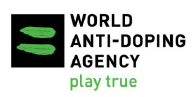 PASAULES ANTIDOPINGA AĢENTŪRAGodīga spēlePIEZĪME.Ierosinātie grozījumi šā ISTI G pielikumā (un tikai šajā pielikumā) un analīzēm piemērota īpatnējā svara definīcijā (skat. turpmāk un ISTI definīcijās) tika iesniegti apstiprināšanai WADA izpildkomitejas 2019. gada 4. novembra sanāksmē, lai stātos spēkā 2020. gada 1. martā. Šā pielikuma un ar to saistītās definīcijas paātrinātās ieviešanas iemesls ir iespējamie ieguvumi, ko šie grozījumi sniegs antidopinga organizācijām un sportistiem paraugu savākšanas procesā, un tie būs pieejami Tokijas 2020. gada Olimpiskajās un Paraolimpiskajās spēlēs. Vienīgās izmaiņas G pielikumā, kas stāsies spēkā 2021. gada 1. janvārī, ir tas, ka šis pielikums kļūs par F pielikumu, jo ISTI A pielikums tiks pārnests uz Starptautisko rezultātu pārvaldības standartu, tomēr šā pielikuma saturs paliks nemainīts.Analīzēm piemērots īpatnējais svars – paraugiem, kuru minimālais tilpums ir 90 ml un kuru tilpums ir mazāks par 150 ml, īpatnējais svars ir 1,005 vai lielāks, mērot ar refraktometru, vai arī 1,010 vai lielāks, mērījumiem izmantojot teststrēmeli. Paraugiem, kuru tilpums ir 150 ml vai lielāks, īpatnējais svars ir 1,003 vai lielāks, mērot tikai ar refraktometru.T [°C]CRT [h]153512411046948850753655558460